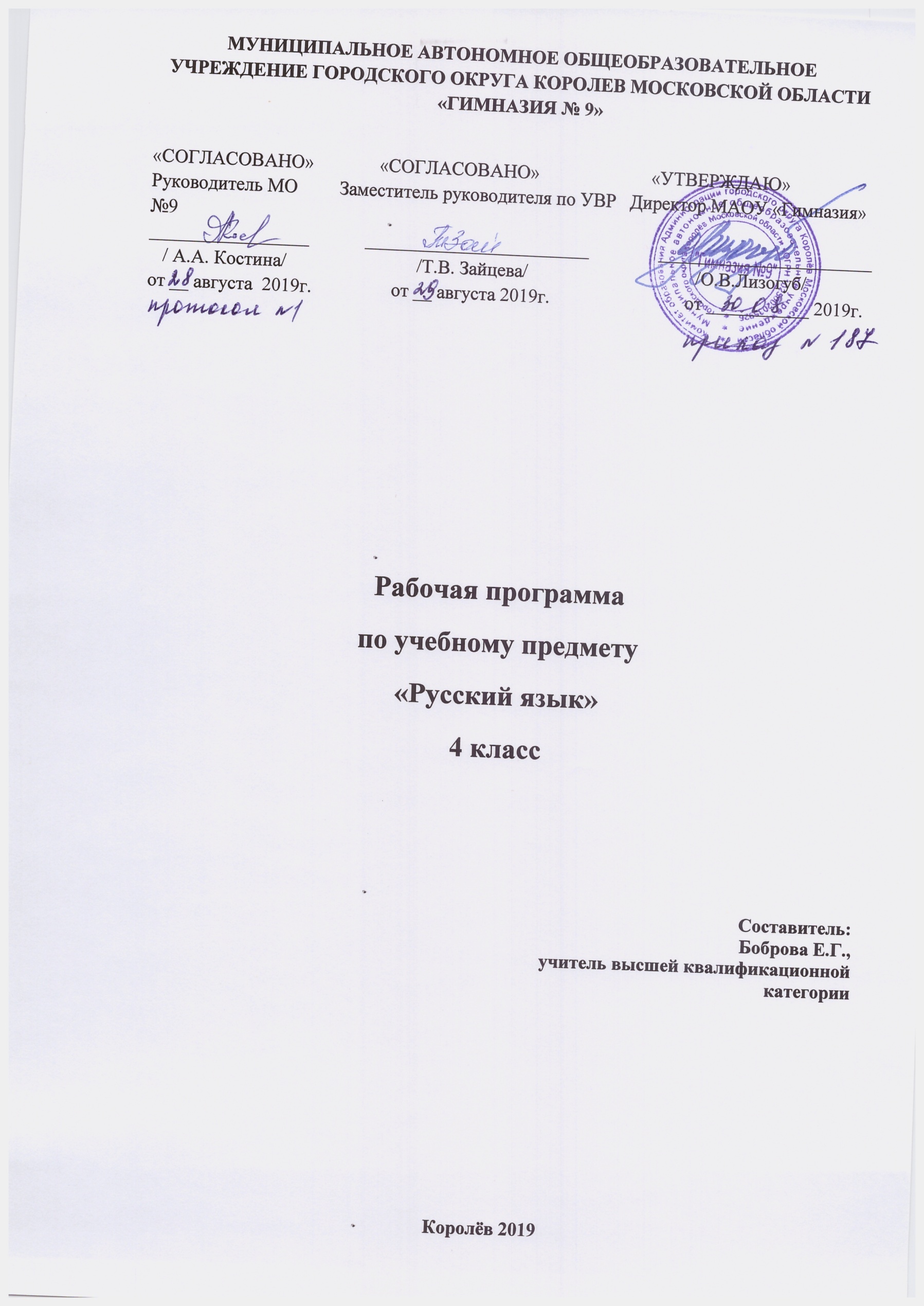 Пояснительная записка Программа разработана на основе Федерального государственного образовательного стандарта начального общего образования, Концепции духовно-нравственного развития и воспитания личности гражданина России, планируемых результатов начального общего образования, с учётом Примерной программы по учебному предмету «Русский язык», является частью Основной образовательной программы начального общего образования МАОУ «Гимназия №9».	Для формирования основ лингвистического мышления, речевой и языковой культуры, языковой рефлексии и в целях увеличения интереса к изучению русского языка, из  части, формируемой участниками образовательных отношений, в каждую параллель передается по одному часу на изучение русского языка, как родного языка.	Основные задачи реализации содержания предметной области «Родной (русский) язык»: формирование первоначальных представлений о единстве и многообразии языкового и культурного пространства России, о языке как основе национального самосознания. Развитие диалогической и монологической устной и письменной речи на родном языке, коммуникативных умений, нравственных и эстетических чувств, способностей к творческой деятельности на родном языкеДанный курс русского языка разработан на основе концепции Л.В. Занкова. Развивающие возможности системы развивающего обучения Л.В. Занкова связаны с реализацией дидактических принципов, богатым содержанием учебного материала, особой организацией деятельности учащихся, включением эмоциональной сферы, индивидуализацией обучения. Соответственно дидактические принципы системы Л.В. Занковавключают:обучение на высоком уровне трудности с соблюдением меры трудности;ведущую роль теоретических знаний в обучении;быстрый темп в изучении материала, обеспечивающий высокую познавательную активность учащихся;осознание школьниками процесса обучения;систематическую работу над развитием каждого ребенка, включая самого слабого.Эти принципы обусловливают расширение в курсе объема инвариантного содержания предмета и особый подход к его структурированию, определяющий последовательность изучения учебного материала.Цель программы - познакомить учащихся с лексико-грамматическими разрядами слов, словообразованием, нормами литературного произношения, орфографией, синтаксическим строем родного языка. Дети должны усвоить системы грамматических понятий, принципы письма, типичные правила правописания, познакомиться с особенностями двух форм языка - устной и письменной. Для достижения поставленной цели необходимо решать следующие практические задачи: • развивать речь, мышление, воображение школьников, умение выбирать средства языка в соответствии с целями, задачами и условиями общения; • обеспечивать освоение учащимися первоначальных знаний о лексике, фонетике, грамматике русского языка; • обеспечивать овладение обучающимися умениями правильно писать и читать, участвовать в диалоге, составлять несложные монологические высказывания (в том числе рассуждения) и письменные тексты-описания и тексты-повествования небольшого объёма; • воспитывать у учеников позитивное эмоционально-ценностное отношение к русскому языку, пробуждать познавательный интерес к языку, стремление совершенствовать свою речь. Приоритетные формы и методы работы с обучающимися: групповая работа, работа в парах, дидактические игры, тестовые задания, задания на развитие логического мышления, урок - игра, урок-путешествие, урок - открытие,  коммуникативный метод, игровой метод обучения. деятельностный методФормы организации обучения:индивидуально-опосредованная—соответствует опосредованному общению (индивидуальная работа обучающегося с учебным материалом, посредством которого он находится в ситуации общения с другим человеком);парная — соответствует взаимодействию в обособленной паре (результаты его не используются в других парах);групповая — соответствует общению в группе, когда каждый говорящий направляет сообщение одновременно всем. Осуществляется такое взаимодействие в рамках всего коллектива или в рамках небольшой группы.Технологии обучения:     традиционная, системно-деятельностная, личностно-ориентированная, парацентрическая, игровая, здоровьесберегающая, ИКТ , проблемное и дифференцированное обучения, метод проектов.Виды контроля:-предварительный, текущий, тематический (периодический), итоговый;-внешний, взаимный, самоконтроль. -Всероссийская проверочная работа Формы контроля:-устный контроль - индивидуальный и фронтальный опрос. -письменный контроль - выполняется с помощью контрольных и самостоятельных работ, письменных зачетов, перфокарт;-тестовый контроль -  в основе которого лежат тесты;-самоконтроль предполагает формирование умения самостоятельно находить допущенные ошибки, неточности, намечать способы устранения обнаруживаемых пробелов.  	Усвоение учебного материала реализуется с применением основных групп методов обучения и их сочетания:Методами организации и осуществления учебно-познавательной деятельности: словесных (рассказ, учебная лекция, беседа), наглядных (иллюстрационных и демонстрационных), практических,  проблемно-поисковых под руководством преподавателя и самостоятельной работой учащихся. Методами стимулирования и мотивации учебной деятельности: познавательных игр, деловых игр.Методами контроля и самоконтроля за эффективностью учебной деятельности: индивидуального опроса, фронтального опроса, выборочного контроля, письменных работ  4. Уроки усвоения новой учебной информации; уроки формирования практических умений и навыков учащихся; уроки совершенствования и знаний, умений и навыков; уроки обобщения и систематизации знаний, умений и навыков; уроки проверки и оценки знаний, умений и навыков учащихся.	 Используются следующие средства обучения:  учебно-наглядные пособия, организационно-педагогические средства (карточки, перфокарты, раздаточный материал). На изучение русского языка в 4 классе начальной школы отводится 5 ч в неделю. Курс рассчитан на 170 часов (34 учебные недели). Формы и виды организации деятельности учащихся на уроке: групповая работа, творческие задания, самопроверка, взаимопроверка самостоятельная работа.Количество работ за учебный периодВиды деятельности учащихся: устные сообщения; обсуждения; мини – сочинения; работа с источниками; защита презентаций; рефлексияСрок реализации программы: 1 год (170 часов за год), 5 часа в неделю (34 учебные недели)ПЛАНИРУЕМЫЕ РЕЗУЛЬТАТЫ ОСВОЕНИЯ ПРЕДМЕТА. ПРЕДМЕТНЫЕ РЕЗУЛЬТАТЫВыпускник научится:•разбирать по составу слова с однозначно выделяемыми морфемами в соответствии с предложенным в учебнике алгоритмом, оценивать правильность проведения разбора слова по составу.•выявлять слова, значение которых требует уточнения;•определять значение слова по тексту или уточнять с помощью толкового словаря.•оценивать правильность (уместность) выбора языковых и неязыковых средств устного общения на уроке, в школе, в быту, со знакомыми и незнакомыми, с людьми разного возраста; •соблюдать в повседневной жизни нормы речевого этикета и правила устного общения (умение слышать, точно реагировать на реплики, поддерживать разговор);•выражать собственное мнение, аргументировать его с учётом ситуации общения; •самостоятельно озаглавливать текст;•составлять план текста;•сочинять письма, поздравительные открытки, записки и другие небольшие тексты для конкретных ситуаций общения.•применять правила правописания (в объёме содержания курса);•определять (уточнять) написание слова по орфографическому словарю;•безошибочно списывать текст объёмом 80—90 слов;•писать под диктовку тексты объёмом 75—80 слов в соответствии с изученными правилами правописания;•определять грамматические признаки имён существительных — род, число, падеж, склонение; •определять грамматические признаки имён прилагательных — род, число, падеж;•определять грамматические признаки глаголов — число, время, род (в прошедшем времени), лицо (в настоящем и будущем времени), спряжение•различать предложение, словосочетание, слово;•устанавливать при помощи смысловых вопросов связь между словами в словосочетании и предложении;•классифицировать  предложения по	цели высказывания, находить повествовательны /побудительные/ вопросительные предложения;•определять восклицательную/невосклицательную интонацию предложения;•находить главные и второстепенные (без деления на виды) члены предложения;•выделять предложения с однородными членами.Выпускник получит возможность научиться:•соблюдать нормы русского и родного литературного языка в собственной речи и оценивать соблюдение этих норм в речи собеседников (в объёме представленного в учебнике материала); •находить при сомнении в правильности постановки ударения или произношения слова ответ самостоятельно (по словарю учебника) либо обращаться за помощью к учителю, родителям и др.•разбирать по составу слова с однозначно выделяемыми морфемами в соответствии с предложенным в учебнике алгоритмом, оценивать правильность проведения разбора слова по составу.подбирать синонимы для устранения повторов в тексте;подбирать антонимы для точной характеристики предметов при их сравнении;•различать употребление в тексте слов в прямом и переносном значении (простые случаи); •оценивать уместность использования слов в тексте;•выбирать слова из ряда предложенных для успешного решения коммуникативной задачи. •проводить морфологический разбор имён существительных, имён прилагательных, глаголов по предложенному в учебнике алгоритму; оценивать правильность проведения морфологического разбора;находить в тексте такие части речи, как личные местоимения и наречия, предлоги вместе с существительными и личными местоимениями, к которым они относятся, союзы и, а, но, частицу не при глаголах.•различать второстепенные члены предложения — определения, дополнения, обстоятельства; •выполнять в соответствии с предложенным в учебнике алгоритмом разбор простого предложения (по членам предложения, синтаксический), оценивать правильность разбора; •различать простые и сложные предложения.•осознавать место возможного возникновения орфографической ошибки;подбирать примеры с определённой орфограммой;при составлении собственных текстов перефразировать записываемое, чтобы избежать орфографических и пунктуационных ошибок;при работе над ошибками осознавать причины появления ошибки и определять способы действий, помогающих предотвратить её в последующих письменных работах.создавать тексты по предложенному заголовку;подробно или выборочно пересказывать текст;пересказывать текст от другого лица;•составлять устный рассказ на определённую тему с использованием разных типов речи: описание, повествование, рассуждение;•анализировать и корректировать тексты с нарушенным порядком предложений, находить в тексте смысловые пропуски;•корректировать тексты, в которых допущены нарушения культуры речи;•анализировать последовательность собственных действий при работе над изложениями и сочинениями и соотносить их с разработанным алгоритмом; оценивать правильность выполнения учебной задачи: соотносить собственный текст с исходным (для изложений) и с назначением, задачами, условиями общения (для самостоятельно создаваемых текстов); •соблюдать нормы речевого взаимодействия при интерактивном общении (sms-сообщения, электронная почта, Интернет и другие виды и способы связи).Данная программа обеспечивает достижение учениками четвёртого класса следующих личностных, метапредметных и предметных результатов.МЕТАПРЕДМЕТНЫЕ РЕЗУЛЬТАТЫОбучающийся научится:принимать и сохранять цели и задачи учебной деятельности, поиска средств её осуществления.планировать, контролировать и оценивать учебные действия в соответствии с поставленной задачей и условиями её реализации, определять наиболее эффективные способы достижения результата.использовать знаково-символических средства представления информации навыкам смыслового чтения текстов различных стилей и жанров в соответствии с целями и задачами: осознанно строить речевое высказывание в соответствии с задачами коммуникации и составлять тексты в устной и письменной формах.работать в материальной и информационной среде начального общего образования (в том числе с учебными моделями) в соответствии с содержанием учебного предмета «Русский язык».Обучающийся получит возможность научиться:использовать речевые средства и средства для решения коммуникативных и познавательных задач.использовать различные способы поиска (в справочных источниках), сбора, обработки, анализа, организации, передачи и интерпретации информации.логическим действиям сравнения, анализа, синтеза, обобщения, классификации по родовидовым признакам, установления аналогий и причинно-следственных связей, построения рассуждений, отнесения к известным понятиям.слушать собеседника и вести диалог, признавать возможность существования различных точек зрения и права каждого иметь свою, излагать своё мнение и аргументировать свою точку зрения и оценки событий.ЛИЧНОСТНЫЕ РЕЗУЛЬТАТЫУ обучающегося будет сформирован(а):внутренняя позиция школьника на уровне положительного отношения к школе;положительное отношение к урокам русского языка;уважительное отношение к русскому языку как родному языку русского народа и языкам, на которых говорят другие народы;интерес к языковой и речевой деятельности;Обучающийся получат возможность сформировать:представление о многообразии окружающего мира, некоторых духовных традициях русского народа;представление об этических чувствах (доброжелательности, сочувствии, сопереживании, отзывчивости, любви ко всему живому на Земле и др.);первоначальные навыки сотрудничества со взрослыми и сверстниками в процессе выполнения совместной учебной деятельности на уроке и в проектной деятельности;мотивы к творческой проектной деятельности. 9. Развитие навыков сотрудничества со взрослыми и сверстниками в различных социальных ситуациях, умения не создавать конфликтов и находить выходы из спорных ситуаций.10. Формирование установки на безопасный, здоровый образ жизни, мотивации к творческому труду, к работе на результат, бережному отношению к материальным и духовным ценностям.СОДЕРЖАНИЕ ПРОГРАММЫ4-Й КЛАСС(170ч.)Предложение. Сложное предложение. Союзы в сложных предложениях. (На ознакомительном уровне).Обобщение сведений о видах предложений (нераспространенные, распространенные, простые, с однородными членами, сложные).Прямая речь. Кавычки перед прямой речью и после нее. Написание большой буквы в прямой речи (на ознакомительном уровне).Местоимение. Общее понятие о местоимении.Личные местоимения 1-го, 2-го и 3-го лица в форме единственного и множественного числа.Склонение личных местоимений.Предлоги перед личными местоимениями.Связь слов в глагольных словосочетаниях. Понятие об управлении.Изменение глаголов в настоящем и будущем времени по лицам и числам.Изменение глаголов в прошедшем времени по родам и числам.Суффикс -л в глаголах прошедшего времени.Неопределенная форма глагола. Суффиксы глаголов неопределенной формы -ти, -ть и глаголы на -чь.Понятие о частицах (на ознакомительном уровне). Отрицательная частица не, правописание не с глаголами.1-е и 2-е спряжения глаголов. Глаголы-исключения. Правописание личных окончаний глаголов.Мягкий знак (ь) после шипящих в окончаниях глаголов 2-го лица в единственном числе.Неопределенная форма (-ться) и 3-е лицо (-тся) глаголов с возвратным значением.Наречие (на ознакомительном уровне). Понятие о связи слов - примыкании. Разряды наречий по значению.Образование наречий от косвенных падежей существительных (кругом, сначала), от прилагательных (с помощью суффиксов о и е). Образование наречий из сочетания слов (тотчас, сегодня).Правописание наречий: о и е на конце наречий (горячо, певуче), а на конце наречий с приставками с-, из-, до- (справа, издалека. докрасна), о на конце наречий с приставками в-, на-, за-(вправо, налево, засветло).Второстепенный член предложения - обстоятельство. Обстоятельства места, времени, образа действия. (Ознакомление).Склонение имен прилагательных в единственном числе мужского, женского и среднего рода с твердой и мягкой основой.Склонение имен прилагательных во множественном числе.Правописание безударных окончаний имен прилагательных в единственном и множественном числе.Обобщение сведений о видах связей в словосочетаниях.Образование прилагательных от основ имен существительных при помощи суффиксов -ас-, -н-, -ист-.Связная речьУстная речьПродолжается работа по уяснению детьми взаимосвязи между целью, содержанием и формой высказывания.Учебно-деловая речь. Правильное расположение пунктов плана, данных к научно-популярной статье.Группировка предложений текста вокруг главных мыслей и членение текста на части.Речевой этикет в ежедневных ситуациях общения.Соответствие речи орфоэпическим нормам.Письменная речьТекст. Определение темы текста и основной мысли; смысловые связи между частями текста.Структура построения текста: начало, середина, конец. Расширение опыта построения текста. Термин "композиция текста" (соотношение и взаимное расположение частей, обусловленное содержанием и назначением произведения). Составление содержательного и стилистически точного продолжения к тексту (рассказ, сказка, описание, рассуждение и т.д.).Различные виды объявлений; -почтовые бланки (переводов, телеграмм, посылок, конверты); инструкции; заявления.Собственные сочинения учеников (репродуктивные и творческие). Предварительный отбор материала. Использование словарей, газет, журналов. Составление плана.Анализ детьми написанных работ. Редактирование сочинений.Для реализации программного содержания используется для обучающихся: А. В. Полякова. Русский язык. 4 класс. В 2 ч. Ч. 1. Просвещение. М- 2017.Календарно-тематическое планирование по русскому языку 4 класс1Контрольное списывание22Входные  работы13Контрольный диктант c грамматическими заданиеми 64Контрольное изложение15Словарный диктант46Всероссийская проверочная работа1Итого контрольных и проверочных работ15№ п/пСодержание(Разделы, темы)Кол-во часовДатаТип урокаВиды деятельности(элементы содержания, контроль)Планируемые результатыПланируемые результатыПланируемые результаты№ п/пСодержание(Разделы, темы)Кол-во часовДатаТип урокаВиды деятельности(элементы содержания, контроль)Предметные УУДМетапредмет-ные УУДЛичностные УУДСложное предложение (7 ч)Сложное предложение (7 ч)Сложное предложение (7 ч)Сложное предложение (7 ч)Сложное предложение (7 ч)Сложное предложение (7 ч)Сложное предложение (7 ч)Сложное предложение (7 ч)Сложное предложение (7 ч)Сложное предложение (7 ч)1Виды предложений. Сложное предложение. Признаки сложного предложения1Урок открытия новых знанийОпределять виды предложений по цели высказывания и по интонации. Сформулировать понятие сложного предложения.Знать:  виды предложений по цели высказывания и по интонации;главные и второстепенные члены предложения; понятия сложного  предложения;способы соединения простых предложений в сложном;союзы в сложных предложениях; признаки сложного предложения;виды связи в сложном предложении, виды сложных предложений.Уметь: определять предложения по цели высказывания и по интонации;выделять главные и второстепенные члены предложения;разбирать предложение по членам предложения; составлять из слов и по схеме предложения; распознавать виды предложений;ставить знаки препинания в сложных предложениях и  в простых с однородными членами;различать сложное  предложение и предложение с однородными членами.Регулятивные: владеть разными видами контроля и оценки;Прогнозировать результат и уровень освоения способов действия.Познавательные: осуществлять рефлексию способов и условий действия;Формулировать поисковые вопросы.Коммуникативные:отвечать на вопросы,заданные на уточнение и понимание;Отстаивать свою точку зрения, аргументируяее с помощью фактов и дополнительных сведений.Осознание языка как основного средства человеческого общения; восприятие русского языка как явления национальной культуры; понимание того, что правильная устная и письменная речь является показателем индивидуальной культуры человека; способность к самооценке2Сложное предложение. Составление сложных предложений.1Урок открытия новых знанийНазывать признаки сложного предложения. Составлять сложное предложение из двух или нескольких простых.Знать:  виды предложений по цели высказывания и по интонации;главные и второстепенные члены предложения; понятия сложного  предложения;способы соединения простых предложений в сложном;союзы в сложных предложениях; признаки сложного предложения;виды связи в сложном предложении, виды сложных предложений.Уметь: определять предложения по цели высказывания и по интонации;выделять главные и второстепенные члены предложения;разбирать предложение по членам предложения; составлять из слов и по схеме предложения; распознавать виды предложений;ставить знаки препинания в сложных предложениях и  в простых с однородными членами;различать сложное  предложение и предложение с однородными членами.Регулятивные: владеть разными видами контроля и оценки;Прогнозировать результат и уровень освоения способов действия.Познавательные: осуществлять рефлексию способов и условий действия;Формулировать поисковые вопросы.Коммуникативные:отвечать на вопросы,заданные на уточнение и понимание;Отстаивать свою точку зрения, аргументируяее с помощью фактов и дополнительных сведений.Осознание языка как основного средства человеческого общения; восприятие русского языка как явления национальной культуры; понимание того, что правильная устная и письменная речь является показателем индивидуальной культуры человека; способность к самооценке3Союзы в сложном предложении. Различение простых и сложных предложений. Синтаксический анализ простого предложения1Урок открытия новых знанийОпределять вид связи в сложном предложении: союзная или бессоюзная. Различать простое и сложное предложения. Выполнять синтаксический анализ простого предложения.Знать:  виды предложений по цели высказывания и по интонации;главные и второстепенные члены предложения; понятия сложного  предложения;способы соединения простых предложений в сложном;союзы в сложных предложениях; признаки сложного предложения;виды связи в сложном предложении, виды сложных предложений.Уметь: определять предложения по цели высказывания и по интонации;выделять главные и второстепенные члены предложения;разбирать предложение по членам предложения; составлять из слов и по схеме предложения; распознавать виды предложений;ставить знаки препинания в сложных предложениях и  в простых с однородными членами;различать сложное  предложение и предложение с однородными членами.Регулятивные: владеть разными видами контроля и оценки;Прогнозировать результат и уровень освоения способов действия.Познавательные: осуществлять рефлексию способов и условий действия;Формулировать поисковые вопросы.Коммуникативные:отвечать на вопросы,заданные на уточнение и понимание;Отстаивать свою точку зрения, аргументируяее с помощью фактов и дополнительных сведений.Осознание языка как основного средства человеческого общения; восприятие русского языка как явления национальной культуры; понимание того, что правильная устная и письменная речь является показателем индивидуальной культуры человека; способность к самооценке4Союзы в сложных предложениях.Отличие сложного предложения  от предложения  с однородными членами.1Урок открытия новых знанийРазличать простое с однородными членами и сложное предложения. Употреблять союзы при составлении сложного предложения.Знать:  виды предложений по цели высказывания и по интонации;главные и второстепенные члены предложения; понятия сложного  предложения;способы соединения простых предложений в сложном;союзы в сложных предложениях; признаки сложного предложения;виды связи в сложном предложении, виды сложных предложений.Уметь: определять предложения по цели высказывания и по интонации;выделять главные и второстепенные члены предложения;разбирать предложение по членам предложения; составлять из слов и по схеме предложения; распознавать виды предложений;ставить знаки препинания в сложных предложениях и  в простых с однородными членами;различать сложное  предложение и предложение с однородными членами.Регулятивные: владеть разными видами контроля и оценки;Прогнозировать результат и уровень освоения способов действия.Познавательные: осуществлять рефлексию способов и условий действия;Формулировать поисковые вопросы.Коммуникативные:отвечать на вопросы,заданные на уточнение и понимание;Отстаивать свою точку зрения, аргументируяее с помощью фактов и дополнительных сведений.Осознание языка как основного средства человеческого общения; восприятие русского языка как явления национальной культуры; понимание того, что правильная устная и письменная речь является показателем индивидуальной культуры человека; способность к самооценке5-6Союзы в сложных предложениях.Сложное предложение и предложениес однородными членами.2Комбини-рованный урокРазличать простое с однородными членами и сложное предложения. Употреблять союзы при составлении сложного предложения.Знать:  виды предложений по цели высказывания и по интонации;главные и второстепенные члены предложения; понятия сложного  предложения;способы соединения простых предложений в сложном;союзы в сложных предложениях; признаки сложного предложения;виды связи в сложном предложении, виды сложных предложений.Уметь: определять предложения по цели высказывания и по интонации;выделять главные и второстепенные члены предложения;разбирать предложение по членам предложения; составлять из слов и по схеме предложения; распознавать виды предложений;ставить знаки препинания в сложных предложениях и  в простых с однородными членами;различать сложное  предложение и предложение с однородными членами.Регулятивные: владеть разными видами контроля и оценки;Прогнозировать результат и уровень освоения способов действия.Познавательные: осуществлять рефлексию способов и условий действия;Формулировать поисковые вопросы.Коммуникативные:отвечать на вопросы,заданные на уточнение и понимание;Отстаивать свою точку зрения, аргументируяее с помощью фактов и дополнительных сведений.Осознание языка как основного средства человеческого общения; восприятие русского языка как явления национальной культуры; понимание того, что правильная устная и письменная речь является показателем индивидуальной культуры человека; способность к самооценке7Входной контрольный диктант №1 по теме «Повторение пройденного в 3 классе»1Урок контроля знанийТематический контрольЗнать:  виды предложений по цели высказывания и по интонации;главные и второстепенные члены предложения; понятия сложного  предложения;способы соединения простых предложений в сложном;союзы в сложных предложениях; признаки сложного предложения;виды связи в сложном предложении, виды сложных предложений.Уметь: определять предложения по цели высказывания и по интонации;выделять главные и второстепенные члены предложения;разбирать предложение по членам предложения; составлять из слов и по схеме предложения; распознавать виды предложений;ставить знаки препинания в сложных предложениях и  в простых с однородными членами;различать сложное  предложение и предложение с однородными членами.Регулятивные: владеть разными видами контроля и оценки;Прогнозировать результат и уровень освоения способов действия.Познавательные: осуществлять рефлексию способов и условий действия;Формулировать поисковые вопросы.Коммуникативные:отвечать на вопросы,заданные на уточнение и понимание;Отстаивать свою точку зрения, аргументируяее с помощью фактов и дополнительных сведений.Осознание языка как основного средства человеческого общения; восприятие русского языка как явления национальной культуры; понимание того, что правильная устная и письменная речь является показателем индивидуальной культуры человека; способность к самооценкеМестоимение. Общее понятие. Предлоги перед местоимениями. (10 ч)Местоимение. Общее понятие. Предлоги перед местоимениями. (10 ч)Местоимение. Общее понятие. Предлоги перед местоимениями. (10 ч)Местоимение. Общее понятие. Предлоги перед местоимениями. (10 ч)Местоимение. Общее понятие. Предлоги перед местоимениями. (10 ч)Местоимение. Общее понятие. Предлоги перед местоимениями. (10 ч)Местоимение. Общее понятие. Предлоги перед местоимениями. (10 ч)Местоимение. Общее понятие. Предлоги перед местоимениями. (10 ч)Местоимение. Общее понятие. Предлоги перед местоимениями. (10 ч)Местоимение. Общее понятие. Предлоги перед местоимениями. (10 ч)8Работа над ошибками, допущенными в диктанте.Общее понятие о местоимении.1Урок открытия новых знанийНаходить местоимения в тексте, определять, какие слова заменяют местоимения.Знать личные местоимения, склонение местоимений; предлоги перед местоимениями, правописание местоимений с предлогами; правило обозначения гласных и согласных в приставкахУметь распознавать местоимения, определять их число и лицо, определять их падеж; писать раздельно местоимения с предлогом;употреблять местоимения в устной и письменной речи; распознавать приставки и предлоги, правильно писать гласные и согласные  в приставках                        Регулятивные:владеть разными видами контроля и оценки;вносить изменения в результат своей деятельности, исходя из самооценки и оценки учителя или других учащихся. Познавательные:осуществлять рефлексию способов и условий действия;уметь выбирать необходимую информацию для выполнения поставленной задачи.Коммуникативные:Уметь отвечать на вопросы. заданные на уточнение ипонимание;Уметь презентовать свои достиженияФормирование внутренней позиции школьника на уровне положительного отношения к занятиям русским языком; интерес к предметно-исследовательской деятельности;ориентация на понимание предложений и оценок учителей и товарищей;понимание причин успехов и неуспехов  в учебе9Личные местоимения. Употребление личных местоимений в речи.Словарный диктант.1Комбини-рованный урокЗнать личные местоимения, использовать их в речи для составления монологического высказывания.Знать личные местоимения, склонение местоимений; предлоги перед местоимениями, правописание местоимений с предлогами; правило обозначения гласных и согласных в приставкахУметь распознавать местоимения, определять их число и лицо, определять их падеж; писать раздельно местоимения с предлогом;употреблять местоимения в устной и письменной речи; распознавать приставки и предлоги, правильно писать гласные и согласные  в приставках                        Регулятивные:владеть разными видами контроля и оценки;вносить изменения в результат своей деятельности, исходя из самооценки и оценки учителя или других учащихся. Познавательные:осуществлять рефлексию способов и условий действия;уметь выбирать необходимую информацию для выполнения поставленной задачи.Коммуникативные:Уметь отвечать на вопросы. заданные на уточнение ипонимание;Уметь презентовать свои достиженияФормирование внутренней позиции школьника на уровне положительного отношения к занятиям русским языком; интерес к предметно-исследовательской деятельности;ориентация на понимание предложений и оценок учителей и товарищей;понимание причин успехов и неуспехов  в учебе10Личные местоимения. Практическое овладение диалогической формой речи. Диалог (спор, беседа). Выражение собственного мнения, его аргументация с учётом ситуации общения.1Урок открытия новых знанийЗнать личные местоимения, использовать их в речи для составления монологического высказывания.Знать личные местоимения, склонение местоимений; предлоги перед местоимениями, правописание местоимений с предлогами; правило обозначения гласных и согласных в приставкахУметь распознавать местоимения, определять их число и лицо, определять их падеж; писать раздельно местоимения с предлогом;употреблять местоимения в устной и письменной речи; распознавать приставки и предлоги, правильно писать гласные и согласные  в приставках                        Регулятивные:владеть разными видами контроля и оценки;вносить изменения в результат своей деятельности, исходя из самооценки и оценки учителя или других учащихся. Познавательные:осуществлять рефлексию способов и условий действия;уметь выбирать необходимую информацию для выполнения поставленной задачи.Коммуникативные:Уметь отвечать на вопросы. заданные на уточнение ипонимание;Уметь презентовать свои достиженияФормирование внутренней позиции школьника на уровне положительного отношения к занятиям русским языком; интерес к предметно-исследовательской деятельности;ориентация на понимание предложений и оценок учителей и товарищей;понимание причин успехов и неуспехов  в учебе11Сочинение-описание  по картине В.М. Васнецова «Иван-царевич на сером волке».Корректировка текстов, в которых допущены нарушения культуры речи, связанные с особенностями русского языка как родного;1Комбини-рованный урокСамостоятельно строить высказывание, выражать свое мнение и отношение к картине.Знать личные местоимения, склонение местоимений; предлоги перед местоимениями, правописание местоимений с предлогами; правило обозначения гласных и согласных в приставкахУметь распознавать местоимения, определять их число и лицо, определять их падеж; писать раздельно местоимения с предлогом;употреблять местоимения в устной и письменной речи; распознавать приставки и предлоги, правильно писать гласные и согласные  в приставках                        Регулятивные:владеть разными видами контроля и оценки;вносить изменения в результат своей деятельности, исходя из самооценки и оценки учителя или других учащихся. Познавательные:осуществлять рефлексию способов и условий действия;уметь выбирать необходимую информацию для выполнения поставленной задачи.Коммуникативные:Уметь отвечать на вопросы. заданные на уточнение ипонимание;Уметь презентовать свои достиженияФормирование внутренней позиции школьника на уровне положительного отношения к занятиям русским языком; интерес к предметно-исследовательской деятельности;ориентация на понимание предложений и оценок учителей и товарищей;понимание причин успехов и неуспехов  в учебе12Склонение личных местоимений 1-го и 2-го лица единственного и множественного числа. Знакомство с грамматическими особенностями русского языка как родного1Урок открытия новых знанийСклонять местоимения 1 и 2 лица, определять их падеж, правильно употреблять в речи.Знать личные местоимения, склонение местоимений; предлоги перед местоимениями, правописание местоимений с предлогами; правило обозначения гласных и согласных в приставкахУметь распознавать местоимения, определять их число и лицо, определять их падеж; писать раздельно местоимения с предлогом;употреблять местоимения в устной и письменной речи; распознавать приставки и предлоги, правильно писать гласные и согласные  в приставках                        Регулятивные:владеть разными видами контроля и оценки;вносить изменения в результат своей деятельности, исходя из самооценки и оценки учителя или других учащихся. Познавательные:осуществлять рефлексию способов и условий действия;уметь выбирать необходимую информацию для выполнения поставленной задачи.Коммуникативные:Уметь отвечать на вопросы. заданные на уточнение ипонимание;Уметь презентовать свои достиженияФормирование внутренней позиции школьника на уровне положительного отношения к занятиям русским языком; интерес к предметно-исследовательской деятельности;ориентация на понимание предложений и оценок учителей и товарищей;понимание причин успехов и неуспехов  в учебе13Склонение местоимений 3-го лица единственного и множественного числа.1Урок открытия новых знанийСклонять местоимения 3 лица, определять их падеж, правильно употреблять в речи.Знать личные местоимения, склонение местоимений; предлоги перед местоимениями, правописание местоимений с предлогами; правило обозначения гласных и согласных в приставкахУметь распознавать местоимения, определять их число и лицо, определять их падеж; писать раздельно местоимения с предлогом;употреблять местоимения в устной и письменной речи; распознавать приставки и предлоги, правильно писать гласные и согласные  в приставках                        Регулятивные:владеть разными видами контроля и оценки;вносить изменения в результат своей деятельности, исходя из самооценки и оценки учителя или других учащихся. Познавательные:осуществлять рефлексию способов и условий действия;уметь выбирать необходимую информацию для выполнения поставленной задачи.Коммуникативные:Уметь отвечать на вопросы. заданные на уточнение ипонимание;Уметь презентовать свои достиженияФормирование внутренней позиции школьника на уровне положительного отношения к занятиям русским языком; интерес к предметно-исследовательской деятельности;ориентация на понимание предложений и оценок учителей и товарищей;понимание причин успехов и неуспехов  в учебе14Склонение личных местоимений. Овладение устным монологическим высказыванием. Связное высказывание на тему: «Осень в природе» с использованием описания.1Комбини-рованный урокСклонять местоимения 1, 2 и 3 лица, определять их падеж, правильно употреблять в речи.Знать личные местоимения, склонение местоимений; предлоги перед местоимениями, правописание местоимений с предлогами; правило обозначения гласных и согласных в приставкахУметь распознавать местоимения, определять их число и лицо, определять их падеж; писать раздельно местоимения с предлогом;употреблять местоимения в устной и письменной речи; распознавать приставки и предлоги, правильно писать гласные и согласные  в приставках                        Регулятивные:владеть разными видами контроля и оценки;вносить изменения в результат своей деятельности, исходя из самооценки и оценки учителя или других учащихся. Познавательные:осуществлять рефлексию способов и условий действия;уметь выбирать необходимую информацию для выполнения поставленной задачи.Коммуникативные:Уметь отвечать на вопросы. заданные на уточнение ипонимание;Уметь презентовать свои достиженияФормирование внутренней позиции школьника на уровне положительного отношения к занятиям русским языком; интерес к предметно-исследовательской деятельности;ориентация на понимание предложений и оценок учителей и товарищей;понимание причин успехов и неуспехов  в учебе15Предлоги перед местоимениями.Фразеологизмы.1Урок открытия новых знанийПравильно употреблять и записывать местоимения в косвенных падежах с предлогами.Знать личные местоимения, склонение местоимений; предлоги перед местоимениями, правописание местоимений с предлогами; правило обозначения гласных и согласных в приставкахУметь распознавать местоимения, определять их число и лицо, определять их падеж; писать раздельно местоимения с предлогом;употреблять местоимения в устной и письменной речи; распознавать приставки и предлоги, правильно писать гласные и согласные  в приставках                        Регулятивные:владеть разными видами контроля и оценки;вносить изменения в результат своей деятельности, исходя из самооценки и оценки учителя или других учащихся. Познавательные:осуществлять рефлексию способов и условий действия;уметь выбирать необходимую информацию для выполнения поставленной задачи.Коммуникативные:Уметь отвечать на вопросы. заданные на уточнение ипонимание;Уметь презентовать свои достиженияФормирование внутренней позиции школьника на уровне положительного отношения к занятиям русским языком; интерес к предметно-исследовательской деятельности;ориентация на понимание предложений и оценок учителей и товарищей;понимание причин успехов и неуспехов  в учебе16Предлоги перед местоимениями.Упражнение в употреблении и изменении местоимений в тексте.1Комбини-рованный урокПравильно употреблять и записывать местоимения в косвенных падежах с предлогами. Текущий контроль: устный опрос.Знать личные местоимения, склонение местоимений; предлоги перед местоимениями, правописание местоимений с предлогами; правило обозначения гласных и согласных в приставкахУметь распознавать местоимения, определять их число и лицо, определять их падеж; писать раздельно местоимения с предлогом;употреблять местоимения в устной и письменной речи; распознавать приставки и предлоги, правильно писать гласные и согласные  в приставках                        Регулятивные:владеть разными видами контроля и оценки;вносить изменения в результат своей деятельности, исходя из самооценки и оценки учителя или других учащихся. Познавательные:осуществлять рефлексию способов и условий действия;уметь выбирать необходимую информацию для выполнения поставленной задачи.Коммуникативные:Уметь отвечать на вопросы. заданные на уточнение ипонимание;Уметь презентовать свои достиженияФормирование внутренней позиции школьника на уровне положительного отношения к занятиям русским языком; интерес к предметно-исследовательской деятельности;ориентация на понимание предложений и оценок учителей и товарищей;понимание причин успехов и неуспехов  в учебе17Обучающее подробное изложение по теме: «Личные местоимения».1Комбини-рованный урокПодробно передавать авторский текст, используя предложения различной синтаксической конструкции.Знать личные местоимения, склонение местоимений; предлоги перед местоимениями, правописание местоимений с предлогами; правило обозначения гласных и согласных в приставкахУметь распознавать местоимения, определять их число и лицо, определять их падеж; писать раздельно местоимения с предлогом;употреблять местоимения в устной и письменной речи; распознавать приставки и предлоги, правильно писать гласные и согласные  в приставках                        Регулятивные:владеть разными видами контроля и оценки;вносить изменения в результат своей деятельности, исходя из самооценки и оценки учителя или других учащихся. Познавательные:осуществлять рефлексию способов и условий действия;уметь выбирать необходимую информацию для выполнения поставленной задачи.Коммуникативные:Уметь отвечать на вопросы. заданные на уточнение ипонимание;Уметь презентовать свои достиженияФормирование внутренней позиции школьника на уровне положительного отношения к занятиям русским языком; интерес к предметно-исследовательской деятельности;ориентация на понимание предложений и оценок учителей и товарищей;понимание причин успехов и неуспехов  в учебе18Правописание гласных и согласных в приставках.1Урок открытия новых знанийИспользование различных приставок для образования новых слов, написание слов с различными приставками. Текущий контроль: устный опрос.Знать личные местоимения, склонение местоимений; предлоги перед местоимениями, правописание местоимений с предлогами; правило обозначения гласных и согласных в приставкахУметь распознавать местоимения, определять их число и лицо, определять их падеж; писать раздельно местоимения с предлогом;употреблять местоимения в устной и письменной речи; распознавать приставки и предлоги, правильно писать гласные и согласные  в приставках                        Регулятивные:владеть разными видами контроля и оценки;вносить изменения в результат своей деятельности, исходя из самооценки и оценки учителя или других учащихся. Познавательные:осуществлять рефлексию способов и условий действия;уметь выбирать необходимую информацию для выполнения поставленной задачи.Коммуникативные:Уметь отвечать на вопросы. заданные на уточнение ипонимание;Уметь презентовать свои достиженияФормирование внутренней позиции школьника на уровне положительного отношения к занятиям русским языком; интерес к предметно-исследовательской деятельности;ориентация на понимание предложений и оценок учителей и товарищей;понимание причин успехов и неуспехов  в учебе19Правописание гласных и согласных в приставках. Словарный диктант.1Комбини-рованный урокИспользование различных приставок для образования новых слов, написание слов с различными приставками. Текущий контроль: устный опрос.Знать личные местоимения, склонение местоимений; предлоги перед местоимениями, правописание местоимений с предлогами; правило обозначения гласных и согласных в приставкахУметь распознавать местоимения, определять их число и лицо, определять их падеж; писать раздельно местоимения с предлогом;употреблять местоимения в устной и письменной речи; распознавать приставки и предлоги, правильно писать гласные и согласные  в приставках                        Регулятивные:владеть разными видами контроля и оценки;вносить изменения в результат своей деятельности, исходя из самооценки и оценки учителя или других учащихся. Познавательные:осуществлять рефлексию способов и условий действия;уметь выбирать необходимую информацию для выполнения поставленной задачи.Коммуникативные:Уметь отвечать на вопросы. заданные на уточнение ипонимание;Уметь презентовать свои достиженияФормирование внутренней позиции школьника на уровне положительного отношения к занятиям русским языком; интерес к предметно-исследовательской деятельности;ориентация на понимание предложений и оценок учителей и товарищей;понимание причин успехов и неуспехов  в учебе20Правописание гласных и согласных в приставках. Композиция текста.   Выражение и развитие законченной мысли в тексте.1Комбини-рованный урокИспользование различных приставок для образования новых слов, написание слов с различными приставками. Текущий контроль: устный опрос.Знать личные местоимения, склонение местоимений; предлоги перед местоимениями, правописание местоимений с предлогами; правило обозначения гласных и согласных в приставкахУметь распознавать местоимения, определять их число и лицо, определять их падеж; писать раздельно местоимения с предлогом;употреблять местоимения в устной и письменной речи; распознавать приставки и предлоги, правильно писать гласные и согласные  в приставках                        Регулятивные:владеть разными видами контроля и оценки;вносить изменения в результат своей деятельности, исходя из самооценки и оценки учителя или других учащихся. Познавательные:осуществлять рефлексию способов и условий действия;уметь выбирать необходимую информацию для выполнения поставленной задачи.Коммуникативные:Уметь отвечать на вопросы. заданные на уточнение ипонимание;Уметь презентовать свои достиженияФормирование внутренней позиции школьника на уровне положительного отношения к занятиям русским языком; интерес к предметно-исследовательской деятельности;ориентация на понимание предложений и оценок учителей и товарищей;понимание причин успехов и неуспехов  в учебе21Контрольный диктант №2 по теме: «Личные местоимения».1Урок контроля знанийТематический контрольГлагол (42 часа)Глагол (42 часа)Глагол (42 часа)Глагол (42 часа)Глагол (42 часа)Глагол (42 часа)Глагол (42 часа)Глагол (42 часа)Глагол (42 часа)Глагол (42 часа)22Работа над ошибками.Первичное знакомство с изменением глаголов настоящего времени.Знакомство с грамматическими особенностями русского языка как родного1Урок открытия новых знанийИзменять галголы в настоящем времени по лицам и числам.Знать особенности изменения глаголов в будущем времени; изменение глаголов в настоящем и будущем времени по лицам и числам; изменять глаголы по временам, лицам и числам;Уметь определять время, лицо и число глаголов; выделять личные окончания глаголов;находить и образовывать глаголы в будущем простом и сложном времени;различать глаголы настоящего и будущего времени; разбирать глаголы по составу;употреблять глаголы настоящего и будущего времени в устной и письменной речи;устанавливать связь в предложении;Регулятивные:учитывать пра-
вило в планирова-
нии и контроле
способа решения.
Познавательные:осуществлять
рефлексию спосо-
бов и условий
действия.
Коммуникатив-
ные:учитывать раз-
ные мнения и
стремиться к ко-
ординации раз-
личных позиций
в сотрудничествеВоспитание этических чувств на основе анализа поступков одноклассников и собственных поступков.Формирование внутренней позиции школьника на уровне положительного отношения к занятиям русским языком; интерес к предметно-исследовательской деятельности23Настоящее время.Личные окончания глаголов.1Урок открытия новых знанийИзменять галголы в настоящем времени по лицам и числам. Правильно писать окончания глаголов.Знать особенности изменения глаголов в будущем времени; изменение глаголов в настоящем и будущем времени по лицам и числам; изменять глаголы по временам, лицам и числам;Уметь определять время, лицо и число глаголов; выделять личные окончания глаголов;находить и образовывать глаголы в будущем простом и сложном времени;различать глаголы настоящего и будущего времени; разбирать глаголы по составу;употреблять глаголы настоящего и будущего времени в устной и письменной речи;устанавливать связь в предложении;Регулятивные:учитывать пра-
вило в планирова-
нии и контроле
способа решения.
Познавательные:осуществлять
рефлексию спосо-
бов и условий
действия.
Коммуникатив-
ные:учитывать раз-
ные мнения и
стремиться к ко-
ординации раз-
личных позиций
в сотрудничествеВоспитание этических чувств на основе анализа поступков одноклассников и собственных поступков.Формирование внутренней позиции школьника на уровне положительного отношения к занятиям русским языком; интерес к предметно-исследовательской деятельности24Настоящее время глаголов. Изменение глаголов по лицам и числам.1Урок открытия новых знанийИзменять галголы в настоящем времени по лицам и числам.Знать особенности изменения глаголов в будущем времени; изменение глаголов в настоящем и будущем времени по лицам и числам; изменять глаголы по временам, лицам и числам;Уметь определять время, лицо и число глаголов; выделять личные окончания глаголов;находить и образовывать глаголы в будущем простом и сложном времени;различать глаголы настоящего и будущего времени; разбирать глаголы по составу;употреблять глаголы настоящего и будущего времени в устной и письменной речи;устанавливать связь в предложении;Регулятивные:учитывать пра-
вило в планирова-
нии и контроле
способа решения.
Познавательные:осуществлять
рефлексию спосо-
бов и условий
действия.
Коммуникатив-
ные:учитывать раз-
ные мнения и
стремиться к ко-
ординации раз-
личных позиций
в сотрудничествеВоспитание этических чувств на основе анализа поступков одноклассников и собственных поступков.Формирование внутренней позиции школьника на уровне положительного отношения к занятиям русским языком; интерес к предметно-исследовательской деятельности25Сочинение по картине В.Е. Маковского «Свидание».Корректировка текстов, в которых допущены нарушения культуры речи, связанные с особенностями русского языка как родного;1Комбини-рованный урокСамостоятельно строить высказывание, выражать свое мнение и отношение к картине.Знать особенности изменения глаголов в будущем времени; изменение глаголов в настоящем и будущем времени по лицам и числам; изменять глаголы по временам, лицам и числам;Уметь определять время, лицо и число глаголов; выделять личные окончания глаголов;находить и образовывать глаголы в будущем простом и сложном времени;различать глаголы настоящего и будущего времени; разбирать глаголы по составу;употреблять глаголы настоящего и будущего времени в устной и письменной речи;устанавливать связь в предложении;Регулятивные:учитывать пра-
вило в планирова-
нии и контроле
способа решения.
Познавательные:осуществлять
рефлексию спосо-
бов и условий
действия.
Коммуникатив-
ные:учитывать раз-
ные мнения и
стремиться к ко-
ординации раз-
личных позиций
в сотрудничествеВоспитание этических чувств на основе анализа поступков одноклассников и собственных поступков.Формирование внутренней позиции школьника на уровне положительного отношения к занятиям русским языком; интерес к предметно-исследовательской деятельности26Будущее простое и сложное  время глаголов.1Урок открытия новых знанийУпотреблять глаголы будущего времени в речи, подбирать форму будущего времени глагола.Знать особенности изменения глаголов в будущем времени; изменение глаголов в настоящем и будущем времени по лицам и числам; изменять глаголы по временам, лицам и числам;Уметь определять время, лицо и число глаголов; выделять личные окончания глаголов;находить и образовывать глаголы в будущем простом и сложном времени;различать глаголы настоящего и будущего времени; разбирать глаголы по составу;употреблять глаголы настоящего и будущего времени в устной и письменной речи;устанавливать связь в предложении;Регулятивные:учитывать пра-
вило в планирова-
нии и контроле
способа решения.
Познавательные:осуществлять
рефлексию спосо-
бов и условий
действия.
Коммуникатив-
ные:учитывать раз-
ные мнения и
стремиться к ко-
ординации раз-
личных позиций
в сотрудничествеВоспитание этических чувств на основе анализа поступков одноклассников и собственных поступков.Формирование внутренней позиции школьника на уровне положительного отношения к занятиям русским языком; интерес к предметно-исследовательской деятельности27Будущее простое и сложное  время глаголов.Изменение глаголов будущего времени по лицам и числам1Комбини-рованный урокУпотреблять глаголы будущего времени в речи, подбирать форму будущего времени глагола.Знать особенности изменения глаголов в будущем времени; изменение глаголов в настоящем и будущем времени по лицам и числам; изменять глаголы по временам, лицам и числам;Уметь определять время, лицо и число глаголов; выделять личные окончания глаголов;находить и образовывать глаголы в будущем простом и сложном времени;различать глаголы настоящего и будущего времени; разбирать глаголы по составу;употреблять глаголы настоящего и будущего времени в устной и письменной речи;устанавливать связь в предложении;Регулятивные:учитывать пра-
вило в планирова-
нии и контроле
способа решения.
Познавательные:осуществлять
рефлексию спосо-
бов и условий
действия.
Коммуникатив-
ные:учитывать раз-
ные мнения и
стремиться к ко-
ординации раз-
личных позиций
в сотрудничествеВоспитание этических чувств на основе анализа поступков одноклассников и собственных поступков.Формирование внутренней позиции школьника на уровне положительного отношения к занятиям русским языком; интерес к предметно-исследовательской деятельности28Контрольное списывание №1 с грамматическим заданием.1Урок контроля знанийТематический контроль.Знать особенности изменения глаголов в будущем времени; изменение глаголов в настоящем и будущем времени по лицам и числам; изменять глаголы по временам, лицам и числам;Уметь определять время, лицо и число глаголов; выделять личные окончания глаголов;находить и образовывать глаголы в будущем простом и сложном времени;различать глаголы настоящего и будущего времени; разбирать глаголы по составу;употреблять глаголы настоящего и будущего времени в устной и письменной речи;устанавливать связь в предложении;Регулятивные:учитывать пра-
вило в планирова-
нии и контроле
способа решения.
Познавательные:осуществлять
рефлексию спосо-
бов и условий
действия.
Коммуникатив-
ные:учитывать раз-
ные мнения и
стремиться к ко-
ординации раз-
личных позиций
в сотрудничествеВоспитание этических чувств на основе анализа поступков одноклассников и собственных поступков.Формирование внутренней позиции школьника на уровне положительного отношения к занятиям русским языком; интерес к предметно-исследовательской деятельности29Изменение глаголов в прошедшем времени по родам. Фразеологизмы. Значение фразеологизмов и их использование в речи.1Урок открытия новых знанийИзменять глаголы прошедшего времени по родам, определять род глаголов прошедшего времени.Знать о глагольном управлении как об одном из видов связи слов в предложении Уметь  определять род и число глаголов прошедшего времени; изменять глаголы прошедшего времени по родам и числам; употреблять глаголы прошедшего времени в устной и письменной речи;устанавливать связь в предложении;Регулятивные:владеть различ-
ными видами кон-
троля и оценки;осуществлять
сознательный вы-
бор заданий раз-
ного уровня труд-
ности.Познавательные:индивидуально
распознавать но-
вую задачу;осуществлять
рефлексию спосо-
бов и условий
действия;соотносить ре-
зультаты с реаль-
ностью в рамках;Коммуникативные :Уметь понимать позиции разных участников коммуникации и продолжать их логику мышления;-уметь договариваться и приходить к общему  решению в совместной работе.Восприятие русского языка как явления национальной культуры; понимание того, что правильная устная и письменная речь является показателем индивидуальной культуры человека; способность к самооценке на основе наблюдения за собственной речью.30Изменение глаголов в прошедшем времени по родам и числамСловарный диктант.1Комбини-рованный урокИзменять глаголы прошедшего времени по родам и числам.Знать о глагольном управлении как об одном из видов связи слов в предложении Уметь  определять род и число глаголов прошедшего времени; изменять глаголы прошедшего времени по родам и числам; употреблять глаголы прошедшего времени в устной и письменной речи;устанавливать связь в предложении;Регулятивные:владеть различ-
ными видами кон-
троля и оценки;осуществлять
сознательный вы-
бор заданий раз-
ного уровня труд-
ности.Познавательные:индивидуально
распознавать но-
вую задачу;осуществлять
рефлексию спосо-
бов и условий
действия;соотносить ре-
зультаты с реаль-
ностью в рамках;Коммуникативные :Уметь понимать позиции разных участников коммуникации и продолжать их логику мышления;-уметь договариваться и приходить к общему  решению в совместной работе.Восприятие русского языка как явления национальной культуры; понимание того, что правильная устная и письменная речь является показателем индивидуальной культуры человека; способность к самооценке на основе наблюдения за собственной речью.31Определение времени, лица и числа глаголов.1Комбини-рованный урокОпределять время, лицо и число глаголов, изменять глаголы прошедшего времени по родамЗнать о глагольном управлении как об одном из видов связи слов в предложении Уметь  определять род и число глаголов прошедшего времени; изменять глаголы прошедшего времени по родам и числам; употреблять глаголы прошедшего времени в устной и письменной речи;устанавливать связь в предложении;Регулятивные:владеть различ-
ными видами кон-
троля и оценки;осуществлять
сознательный вы-
бор заданий раз-
ного уровня труд-
ности.Познавательные:индивидуально
распознавать но-
вую задачу;осуществлять
рефлексию спосо-
бов и условий
действия;соотносить ре-
зультаты с реаль-
ностью в рамках;Коммуникативные :Уметь понимать позиции разных участников коммуникации и продолжать их логику мышления;-уметь договариваться и приходить к общему  решению в совместной работе.Восприятие русского языка как явления национальной культуры; понимание того, что правильная устная и письменная речь является показателем индивидуальной культуры человека; способность к самооценке на основе наблюдения за собственной речью.32Изменение глаголов в прошедшем времени по родам и числам1Урок открытия новых знанийИзменять глаголы прошедшего времени по родам и числам.Знать о глагольном управлении как об одном из видов связи слов в предложении Уметь  определять род и число глаголов прошедшего времени; изменять глаголы прошедшего времени по родам и числам; употреблять глаголы прошедшего времени в устной и письменной речи;устанавливать связь в предложении;Регулятивные:владеть различ-
ными видами кон-
троля и оценки;осуществлять
сознательный вы-
бор заданий раз-
ного уровня труд-
ности.Познавательные:индивидуально
распознавать но-
вую задачу;осуществлять
рефлексию спосо-
бов и условий
действия;соотносить ре-
зультаты с реаль-
ностью в рамках;Коммуникативные :Уметь понимать позиции разных участников коммуникации и продолжать их логику мышления;-уметь договариваться и приходить к общему  решению в совместной работе.Восприятие русского языка как явления национальной культуры; понимание того, что правильная устная и письменная речь является показателем индивидуальной культуры человека; способность к самооценке на основе наблюдения за собственной речью.33Обучающее выборочное изложение с помощью зрительного восприятия по теме:«Изменение глаголов в прошедшем времени по родам и числам».Написание изложения на основе текстов, отражающих тематику национальных, региональных и этнокультурных особенностей.1Комбини-рованный урокПодробно передавать авторский текст, используя предложения различной синтаксической конструкции.Знать о глагольном управлении как об одном из видов связи слов в предложении Уметь  определять род и число глаголов прошедшего времени; изменять глаголы прошедшего времени по родам и числам; употреблять глаголы прошедшего времени в устной и письменной речи;устанавливать связь в предложении;Регулятивные:владеть различ-
ными видами кон-
троля и оценки;осуществлять
сознательный вы-
бор заданий раз-
ного уровня труд-
ности.Познавательные:индивидуально
распознавать но-
вую задачу;осуществлять
рефлексию спосо-
бов и условий
действия;соотносить ре-
зультаты с реаль-
ностью в рамках;Коммуникативные :Уметь понимать позиции разных участников коммуникации и продолжать их логику мышления;-уметь договариваться и приходить к общему  решению в совместной работе.Восприятие русского языка как явления национальной культуры; понимание того, что правильная устная и письменная речь является показателем индивидуальной культуры человека; способность к самооценке на основе наблюдения за собственной речью.34Анализ изложений, работа над ошибками. Последовательность частей текста (абзацев).Изменение глаголов в прошедшем времени по родам и числам1Комбини-рованный урокИзменять глаголы прошедшего времени по родам и числам.Знать о глагольном управлении как об одном из видов связи слов в предложении Уметь  определять род и число глаголов прошедшего времени; изменять глаголы прошедшего времени по родам и числам; употреблять глаголы прошедшего времени в устной и письменной речи;устанавливать связь в предложении;Регулятивные:владеть различ-
ными видами кон-
троля и оценки;осуществлять
сознательный вы-
бор заданий раз-
ного уровня труд-
ности.Познавательные:индивидуально
распознавать но-
вую задачу;осуществлять
рефлексию спосо-
бов и условий
действия;соотносить ре-
зультаты с реаль-
ностью в рамках;Коммуникативные :Уметь понимать позиции разных участников коммуникации и продолжать их логику мышления;-уметь договариваться и приходить к общему  решению в совместной работе.Восприятие русского языка как явления национальной культуры; понимание того, что правильная устная и письменная речь является показателем индивидуальной культуры человека; способность к самооценке на основе наблюдения за собственной речью.35Изменение глаголов в прошедшем времени по родам и числамСвязь слов в глагольных словосочетаниях.1Комбини-рованный урокИзменять глаголы прошедшего времени по родам и числам.Знать о глагольном управлении как об одном из видов связи слов в предложении Уметь  определять род и число глаголов прошедшего времени; изменять глаголы прошедшего времени по родам и числам; употреблять глаголы прошедшего времени в устной и письменной речи;устанавливать связь в предложении;Регулятивные:владеть различ-
ными видами кон-
троля и оценки;осуществлять
сознательный вы-
бор заданий раз-
ного уровня труд-
ности.Познавательные:индивидуально
распознавать но-
вую задачу;осуществлять
рефлексию спосо-
бов и условий
действия;соотносить ре-
зультаты с реаль-
ностью в рамках;Коммуникативные :Уметь понимать позиции разных участников коммуникации и продолжать их логику мышления;-уметь договариваться и приходить к общему  решению в совместной работе.Восприятие русского языка как явления национальной культуры; понимание того, что правильная устная и письменная речь является показателем индивидуальной культуры человека; способность к самооценке на основе наблюдения за собственной речью.36Контрольный диктант №3 по теме: «Изменение глаголов в прошедшем времени по родам и числам».1Урок контроля знанийТематический контрольЗнать о глагольном управлении как об одном из видов связи слов в предложении Уметь  определять род и число глаголов прошедшего времени; изменять глаголы прошедшего времени по родам и числам; употреблять глаголы прошедшего времени в устной и письменной речи;устанавливать связь в предложении;Регулятивные:владеть различ-
ными видами кон-
троля и оценки;осуществлять
сознательный вы-
бор заданий раз-
ного уровня труд-
ности.Познавательные:индивидуально
распознавать но-
вую задачу;осуществлять
рефлексию спосо-
бов и условий
действия;соотносить ре-
зультаты с реаль-
ностью в рамках;Коммуникативные :Уметь понимать позиции разных участников коммуникации и продолжать их логику мышления;-уметь договариваться и приходить к общему  решению в совместной работе.Восприятие русского языка как явления национальной культуры; понимание того, что правильная устная и письменная речь является показателем индивидуальной культуры человека; способность к самооценке на основе наблюдения за собственной речью.37Работа над ошибками, допущенными в диктанте.Изменение глаголов в прошедшем времени по родам и числам1Комбини-рованный урокИзменять глаголы прошедшего времени по родам и числам.Знать о глагольном управлении как об одном из видов связи слов в предложении Уметь  определять род и число глаголов прошедшего времени; изменять глаголы прошедшего времени по родам и числам; употреблять глаголы прошедшего времени в устной и письменной речи;устанавливать связь в предложении;Регулятивные:владеть различ-
ными видами кон-
троля и оценки;осуществлять
сознательный вы-
бор заданий раз-
ного уровня труд-
ности.Познавательные:индивидуально
распознавать но-
вую задачу;осуществлять
рефлексию спосо-
бов и условий
действия;соотносить ре-
зультаты с реаль-
ностью в рамках;Коммуникативные :Уметь понимать позиции разных участников коммуникации и продолжать их логику мышления;-уметь договариваться и приходить к общему  решению в совместной работе.Восприятие русского языка как явления национальной культуры; понимание того, что правильная устная и письменная речь является показателем индивидуальной культуры человека; способность к самооценке на основе наблюдения за собственной речью.38Неопределённая форма глагола. Вопросы «что делать?» и «что сделать?».1Урок открытия новых знанийПодбирать неопределенную форму глагола, находить глаголы в неопределенной форме.Знать понятие о неопределенной форме глагола;роль неопределенной формы глагола в предложении;образование глаголов в прошедшем времени;правописание частицы НЕ с глаголаминаходить основу глаголов неопределенной формы;уметь распознавать и правильно употреблять глаголы неопределенной формы; правильно писать частицу НЕ с глаголамиРегулятивные:
различать спо-
соб и результат
действия;
р* владеть различ-
ными видами кон-
троля и оценки.
Познавательные:осуществлять
рефлексию спосо-
бов и условий
действия;соотносить ре-
зультаты с реаль-
ностью в рамках
изученного мате-
риала.Коммуникатив-ные:учитывать раз-
ные мнения и
стремиться к ко-
ординации раз-
личных позиций
в сотрудничествеОсознание языка как основного средства человеческого общения; восприятие русского языка как явления национальной культуры; понимание того, что правильная устная и письменная речь является показателем индивидуальной культуры человека39Неопределённая форма глагола.Подбор инфинитива к глаголам.Знакомство с грамматическими особенностями русского языка как родного1Комбини-рованный урокПодбирать неопределенную форму глагола, находить глаголы в неопределенной форме.Знать понятие о неопределенной форме глагола;роль неопределенной формы глагола в предложении;образование глаголов в прошедшем времени;правописание частицы НЕ с глаголаминаходить основу глаголов неопределенной формы;уметь распознавать и правильно употреблять глаголы неопределенной формы; правильно писать частицу НЕ с глаголамиРегулятивные:
различать спо-
соб и результат
действия;
р* владеть различ-
ными видами кон-
троля и оценки.
Познавательные:осуществлять
рефлексию спосо-
бов и условий
действия;соотносить ре-
зультаты с реаль-
ностью в рамках
изученного мате-
риала.Коммуникатив-ные:учитывать раз-
ные мнения и
стремиться к ко-
ординации раз-
личных позиций
в сотрудничествеОсознание языка как основного средства человеческого общения; восприятие русского языка как явления национальной культуры; понимание того, что правильная устная и письменная речь является показателем индивидуальной культуры человека40Роль неопределённой формы глагола в предложении. Простое и составное сказуемые.Образные сравнения.  Осознание словарного богатства русского языка.1Комбини-рованный урокПодбирать неопределенную форму глагола, находить глаголы в неопределенной форме.Знать понятие о неопределенной форме глагола;роль неопределенной формы глагола в предложении;образование глаголов в прошедшем времени;правописание частицы НЕ с глаголаминаходить основу глаголов неопределенной формы;уметь распознавать и правильно употреблять глаголы неопределенной формы; правильно писать частицу НЕ с глаголамиРегулятивные:
различать спо-
соб и результат
действия;
р* владеть различ-
ными видами кон-
троля и оценки.
Познавательные:осуществлять
рефлексию спосо-
бов и условий
действия;соотносить ре-
зультаты с реаль-
ностью в рамках
изученного мате-
риала.Коммуникатив-ные:учитывать раз-
ные мнения и
стремиться к ко-
ординации раз-
личных позиций
в сотрудничествеОсознание языка как основного средства человеческого общения; восприятие русского языка как явления национальной культуры; понимание того, что правильная устная и письменная речь является показателем индивидуальной культуры человека41Основа глагола в неопределённой форме.Образование глаголов в прошедшем времени от инфинитива.1Урок открытия новых знанийПодбирать неопределенную форму глагола, образовывать глаголы от основ неопределенной формы.Знать понятие о неопределенной форме глагола;роль неопределенной формы глагола в предложении;образование глаголов в прошедшем времени;правописание частицы НЕ с глаголаминаходить основу глаголов неопределенной формы;уметь распознавать и правильно употреблять глаголы неопределенной формы; правильно писать частицу НЕ с глаголамиРегулятивные:
различать спо-
соб и результат
действия;
р* владеть различ-
ными видами кон-
троля и оценки.
Познавательные:осуществлять
рефлексию спосо-
бов и условий
действия;соотносить ре-
зультаты с реаль-
ностью в рамках
изученного мате-
риала.Коммуникатив-ные:учитывать раз-
ные мнения и
стремиться к ко-
ординации раз-
личных позиций
в сотрудничествеОсознание языка как основного средства человеческого общения; восприятие русского языка как явления национальной культуры; понимание того, что правильная устная и письменная речь является показателем индивидуальной культуры человека42Неопределённая форма глагола.Формообразующие суффиксы. Словообразование глаголов от других частей речи.1Комбини-рованный урокПодбирать неопределенную форму глагола, образовывать глаголы от основ неопределенной формы.Знать понятие о неопределенной форме глагола;роль неопределенной формы глагола в предложении;образование глаголов в прошедшем времени;правописание частицы НЕ с глаголаминаходить основу глаголов неопределенной формы;уметь распознавать и правильно употреблять глаголы неопределенной формы; правильно писать частицу НЕ с глаголамиРегулятивные:
различать спо-
соб и результат
действия;
р* владеть различ-
ными видами кон-
троля и оценки.
Познавательные:осуществлять
рефлексию спосо-
бов и условий
действия;соотносить ре-
зультаты с реаль-
ностью в рамках
изученного мате-
риала.Коммуникатив-ные:учитывать раз-
ные мнения и
стремиться к ко-
ординации раз-
личных позиций
в сотрудничествеОсознание языка как основного средства человеческого общения; восприятие русского языка как явления национальной культуры; понимание того, что правильная устная и письменная речь является показателем индивидуальной культуры человека43Правописание частицы НЕ с глаголами.Морфологический разбор глаголов.1Урок открытия новых знанийУпотреблять частицу не с глаголами, правильно писать частицу не с глаголами.Знать понятие о неопределенной форме глагола;роль неопределенной формы глагола в предложении;образование глаголов в прошедшем времени;правописание частицы НЕ с глаголаминаходить основу глаголов неопределенной формы;уметь распознавать и правильно употреблять глаголы неопределенной формы; правильно писать частицу НЕ с глаголамиРегулятивные:
различать спо-
соб и результат
действия;
р* владеть различ-
ными видами кон-
троля и оценки.
Познавательные:осуществлять
рефлексию спосо-
бов и условий
действия;соотносить ре-
зультаты с реаль-
ностью в рамках
изученного мате-
риала.Коммуникатив-ные:учитывать раз-
ные мнения и
стремиться к ко-
ординации раз-
личных позиций
в сотрудничествеОсознание языка как основного средства человеческого общения; восприятие русского языка как явления национальной культуры; понимание того, что правильная устная и письменная речь является показателем индивидуальной культуры человека44Подробное обучающее изложение с творческим заданием рассказа  «Воришка» по Г. Скребицкому по теме: «Правописание частицы НЕ с глаголами».Написание изложения на основе текстов, отражающих тематику национальных, региональных и этнокультурных особенностей.1Комбини-рованный урокПодробно передавать авторский текст, используя предложения различной синтаксической конструкции.Знать понятие о неопределенной форме глагола;роль неопределенной формы глагола в предложении;образование глаголов в прошедшем времени;правописание частицы НЕ с глаголаминаходить основу глаголов неопределенной формы;уметь распознавать и правильно употреблять глаголы неопределенной формы; правильно писать частицу НЕ с глаголамиРегулятивные:
различать спо-
соб и результат
действия;
р* владеть различ-
ными видами кон-
троля и оценки.
Познавательные:осуществлять
рефлексию спосо-
бов и условий
действия;соотносить ре-
зультаты с реаль-
ностью в рамках
изученного мате-
риала.Коммуникатив-ные:учитывать раз-
ные мнения и
стремиться к ко-
ординации раз-
личных позиций
в сотрудничествеОсознание языка как основного средства человеческого общения; восприятие русского языка как явления национальной культуры; понимание того, что правильная устная и письменная речь является показателем индивидуальной культуры человека45Анализ изложений. Работа над ошибками. Правописание частицы НЕ с глаголами.1Комбини-рованный урокУпотреблять частицу не с глаголами, правильно писать частицу не с глаголами.Знать понятие о неопределенной форме глагола;роль неопределенной формы глагола в предложении;образование глаголов в прошедшем времени;правописание частицы НЕ с глаголаминаходить основу глаголов неопределенной формы;уметь распознавать и правильно употреблять глаголы неопределенной формы; правильно писать частицу НЕ с глаголамиРегулятивные:
различать спо-
соб и результат
действия;
р* владеть различ-
ными видами кон-
троля и оценки.
Познавательные:осуществлять
рефлексию спосо-
бов и условий
действия;соотносить ре-
зультаты с реаль-
ностью в рамках
изученного мате-
риала.Коммуникатив-ные:учитывать раз-
ные мнения и
стремиться к ко-
ординации раз-
личных позиций
в сотрудничествеОсознание языка как основного средства человеческого общения; восприятие русского языка как явления национальной культуры; понимание того, что правильная устная и письменная речь является показателем индивидуальной культуры человека46Контрольный диктант №4 по теме: «Время глаголов».1Урок контроля знанийТематический контрольЗнать понятие о неопределенной форме глагола;роль неопределенной формы глагола в предложении;образование глаголов в прошедшем времени;правописание частицы НЕ с глаголаминаходить основу глаголов неопределенной формы;уметь распознавать и правильно употреблять глаголы неопределенной формы; правильно писать частицу НЕ с глаголамиРегулятивные:
различать спо-
соб и результат
действия;
р* владеть различ-
ными видами кон-
троля и оценки.
Познавательные:осуществлять
рефлексию спосо-
бов и условий
действия;соотносить ре-
зультаты с реаль-
ностью в рамках
изученного мате-
риала.Коммуникатив-ные:учитывать раз-
ные мнения и
стремиться к ко-
ординации раз-
личных позиций
в сотрудничествеОсознание языка как основного средства человеческого общения; восприятие русского языка как явления национальной культуры; понимание того, что правильная устная и письменная речь является показателем индивидуальной культуры человека47Работа над ошибками.Первичное знакомство со спряжением глаголов.1Урок открытия новых знанийПознакомиться с понятием спряжение как изменение глаголов по лицам и числамЗнать понятие о спряжении; определение спряжения глаголов;признаки 1 и 2 спряжения глаголов; глаголы-исключения; личные окончания глаголов 1 и 2 спряжения определять спряжение по неопределенной форме;Уметь правильно писать личные окончания глаголов;правильно писать НЕ с глаголамиЗнать понятие о спряжении; определение спряжения глаголов;признаки 1 и 2 спряжения глаголов; глаголы-исключения; личные окончания глаголов 1 и 2 спряжения определять спряжение по неопределенной форме;Уметь правильно писать личные окончания глаголов;правильно писать НЕ с глаголамиРегулятивные:учитывать правило в планировании и контроле
способа решения;осуществлять
сознательный выбор заданий раз-
ного уровня труд-
ности.Познавательные:осуществлять
рефлексию спосо-
бов и условий
действия;соотносить ре-
зультаты с реаль-
ностью в рамках
изученного мате-
риала.Коммуникатив-ные:уметь договари-
ваться и прихо-
дить к общему
решению в совме-
стной работе.Регулятивные:учитывать правило в планировании и контроле
способа решения;осуществлять
сознательный выбор заданий раз-
ного уровня труд-
ности.Познавательные:осуществлять
рефлексию спосо-
бов и условий
действия;соотносить ре-
зультаты с реаль-
ностью в рамках
изученного мате-
риала.Коммуникатив-ные:уметь договари-
ваться и прихо-
дить к общему
решению в совме-
стной работе.Осознание языка как основного средства человеческого общения; восприятие русского языка как явления национальной культуры; понимание того, что правильная устная и письменная речь является показателем индивидуальной культуры человекаОсознание языка как основного средства человеческого общения; восприятие русского языка как явления национальной культуры; понимание того, что правильная устная и письменная речь является показателем индивидуальной культуры человека48Спряжение глаголов. Правописание ударных личных окончаний. Олицетворение.1Урок открытия новых знанийСпрягать глаголы, правильно писать личные окончания глаголов.Знать понятие о спряжении; определение спряжения глаголов;признаки 1 и 2 спряжения глаголов; глаголы-исключения; личные окончания глаголов 1 и 2 спряжения определять спряжение по неопределенной форме;Уметь правильно писать личные окончания глаголов;правильно писать НЕ с глаголамиЗнать понятие о спряжении; определение спряжения глаголов;признаки 1 и 2 спряжения глаголов; глаголы-исключения; личные окончания глаголов 1 и 2 спряжения определять спряжение по неопределенной форме;Уметь правильно писать личные окончания глаголов;правильно писать НЕ с глаголамиРегулятивные:учитывать правило в планировании и контроле
способа решения;осуществлять
сознательный выбор заданий раз-
ного уровня труд-
ности.Познавательные:осуществлять
рефлексию спосо-
бов и условий
действия;соотносить ре-
зультаты с реаль-
ностью в рамках
изученного мате-
риала.Коммуникатив-ные:уметь договари-
ваться и прихо-
дить к общему
решению в совме-
стной работе.Регулятивные:учитывать правило в планировании и контроле
способа решения;осуществлять
сознательный выбор заданий раз-
ного уровня труд-
ности.Познавательные:осуществлять
рефлексию спосо-
бов и условий
действия;соотносить ре-
зультаты с реаль-
ностью в рамках
изученного мате-
риала.Коммуникатив-ные:уметь договари-
ваться и прихо-
дить к общему
решению в совме-
стной работе.Осознание языка как основного средства человеческого общения; восприятие русского языка как явления национальной культуры; понимание того, что правильная устная и письменная речь является показателем индивидуальной культуры человекаОсознание языка как основного средства человеческого общения; восприятие русского языка как явления национальной культуры; понимание того, что правильная устная и письменная речь является показателем индивидуальной культуры человека49Обобщение различий окончаний глаголов 1-го и 2-го спряжения.1Комбини-рованный урокСпрягать глаголы, правильно писать личные окончания глаголов.Знать понятие о спряжении; определение спряжения глаголов;признаки 1 и 2 спряжения глаголов; глаголы-исключения; личные окончания глаголов 1 и 2 спряжения определять спряжение по неопределенной форме;Уметь правильно писать личные окончания глаголов;правильно писать НЕ с глаголамиЗнать понятие о спряжении; определение спряжения глаголов;признаки 1 и 2 спряжения глаголов; глаголы-исключения; личные окончания глаголов 1 и 2 спряжения определять спряжение по неопределенной форме;Уметь правильно писать личные окончания глаголов;правильно писать НЕ с глаголамиРегулятивные:учитывать правило в планировании и контроле
способа решения;осуществлять
сознательный выбор заданий раз-
ного уровня труд-
ности.Познавательные:осуществлять
рефлексию спосо-
бов и условий
действия;соотносить ре-
зультаты с реаль-
ностью в рамках
изученного мате-
риала.Коммуникатив-ные:уметь договари-
ваться и прихо-
дить к общему
решению в совме-
стной работе.Регулятивные:учитывать правило в планировании и контроле
способа решения;осуществлять
сознательный выбор заданий раз-
ного уровня труд-
ности.Познавательные:осуществлять
рефлексию спосо-
бов и условий
действия;соотносить ре-
зультаты с реаль-
ностью в рамках
изученного мате-
риала.Коммуникатив-ные:уметь договари-
ваться и прихо-
дить к общему
решению в совме-
стной работе.Осознание языка как основного средства человеческого общения; восприятие русского языка как явления национальной культуры; понимание того, что правильная устная и письменная речь является показателем индивидуальной культуры человекаОсознание языка как основного средства человеческого общения; восприятие русского языка как явления национальной культуры; понимание того, что правильная устная и письменная речь является показателем индивидуальной культуры человека50Спряжение глаголов с безударными личными окончаниямиСловарный диктант.1Урок открытия новых знанийСпрягать глаголы, правильно писать личные окончания глаголов.Знать понятие о спряжении; определение спряжения глаголов;признаки 1 и 2 спряжения глаголов; глаголы-исключения; личные окончания глаголов 1 и 2 спряжения определять спряжение по неопределенной форме;Уметь правильно писать личные окончания глаголов;правильно писать НЕ с глаголамиЗнать понятие о спряжении; определение спряжения глаголов;признаки 1 и 2 спряжения глаголов; глаголы-исключения; личные окончания глаголов 1 и 2 спряжения определять спряжение по неопределенной форме;Уметь правильно писать личные окончания глаголов;правильно писать НЕ с глаголамиРегулятивные:учитывать правило в планировании и контроле
способа решения;осуществлять
сознательный выбор заданий раз-
ного уровня труд-
ности.Познавательные:осуществлять
рефлексию спосо-
бов и условий
действия;соотносить ре-
зультаты с реаль-
ностью в рамках
изученного мате-
риала.Коммуникатив-ные:уметь договари-
ваться и прихо-
дить к общему
решению в совме-
стной работе.Регулятивные:учитывать правило в планировании и контроле
способа решения;осуществлять
сознательный выбор заданий раз-
ного уровня труд-
ности.Познавательные:осуществлять
рефлексию спосо-
бов и условий
действия;соотносить ре-
зультаты с реаль-
ностью в рамках
изученного мате-
риала.Коммуникатив-ные:уметь договари-
ваться и прихо-
дить к общему
решению в совме-
стной работе.Осознание языка как основного средства человеческого общения; восприятие русского языка как явления национальной культуры; понимание того, что правильная устная и письменная речь является показателем индивидуальной культуры человекаОсознание языка как основного средства человеческого общения; восприятие русского языка как явления национальной культуры; понимание того, что правильная устная и письменная речь является показателем индивидуальной культуры человека51Спряжение глаголов. Определение спряжения по неопределённой форме глагола.1Комбини-рованный урокСпрягать глаголы, правильно писать личные окончания глаголов.Знать понятие о спряжении; определение спряжения глаголов;признаки 1 и 2 спряжения глаголов; глаголы-исключения; личные окончания глаголов 1 и 2 спряжения определять спряжение по неопределенной форме;Уметь правильно писать личные окончания глаголов;правильно писать НЕ с глаголамиЗнать понятие о спряжении; определение спряжения глаголов;признаки 1 и 2 спряжения глаголов; глаголы-исключения; личные окончания глаголов 1 и 2 спряжения определять спряжение по неопределенной форме;Уметь правильно писать личные окончания глаголов;правильно писать НЕ с глаголамиРегулятивные:учитывать правило в планировании и контроле
способа решения;осуществлять
сознательный выбор заданий раз-
ного уровня труд-
ности.Познавательные:осуществлять
рефлексию спосо-
бов и условий
действия;соотносить ре-
зультаты с реаль-
ностью в рамках
изученного мате-
риала.Коммуникатив-ные:уметь договари-
ваться и прихо-
дить к общему
решению в совме-
стной работе.Регулятивные:учитывать правило в планировании и контроле
способа решения;осуществлять
сознательный выбор заданий раз-
ного уровня труд-
ности.Познавательные:осуществлять
рефлексию спосо-
бов и условий
действия;соотносить ре-
зультаты с реаль-
ностью в рамках
изученного мате-
риала.Коммуникатив-ные:уметь договари-
ваться и прихо-
дить к общему
решению в совме-
стной работе.Осознание языка как основного средства человеческого общения; восприятие русского языка как явления национальной культуры; понимание того, что правильная устная и письменная речь является показателем индивидуальной культуры человекаОсознание языка как основного средства человеческого общения; восприятие русского языка как явления национальной культуры; понимание того, что правильная устная и письменная речь является показателем индивидуальной культуры человека52Определение спряжения по неопределённой форме глагола.1Урок открытия новых знанийСпрягать глаголы, правильно писать личные окончания глаголов.Знать понятие о спряжении; определение спряжения глаголов;признаки 1 и 2 спряжения глаголов; глаголы-исключения; личные окончания глаголов 1 и 2 спряжения определять спряжение по неопределенной форме;Уметь правильно писать личные окончания глаголов;правильно писать НЕ с глаголамиЗнать понятие о спряжении; определение спряжения глаголов;признаки 1 и 2 спряжения глаголов; глаголы-исключения; личные окончания глаголов 1 и 2 спряжения определять спряжение по неопределенной форме;Уметь правильно писать личные окончания глаголов;правильно писать НЕ с глаголамиРегулятивные:учитывать правило в планировании и контроле
способа решения;осуществлять
сознательный выбор заданий раз-
ного уровня труд-
ности.Познавательные:осуществлять
рефлексию спосо-
бов и условий
действия;соотносить ре-
зультаты с реаль-
ностью в рамках
изученного мате-
риала.Коммуникатив-ные:уметь договари-
ваться и прихо-
дить к общему
решению в совме-
стной работе.Регулятивные:учитывать правило в планировании и контроле
способа решения;осуществлять
сознательный выбор заданий раз-
ного уровня труд-
ности.Познавательные:осуществлять
рефлексию спосо-
бов и условий
действия;соотносить ре-
зультаты с реаль-
ностью в рамках
изученного мате-
риала.Коммуникатив-ные:уметь договари-
ваться и прихо-
дить к общему
решению в совме-
стной работе.Осознание языка как основного средства человеческого общения; восприятие русского языка как явления национальной культуры; понимание того, что правильная устная и письменная речь является показателем индивидуальной культуры человекаОсознание языка как основного средства человеческого общения; восприятие русского языка как явления национальной культуры; понимание того, что правильная устная и письменная речь является показателем индивидуальной культуры человека53Спряжение глаголов. Синонимы. Наблюдение в эталонных текстах, использование в речи.1Урок открытия новых знанийСпрягать глаголы, правильно писать личные окончания глаголов.Знать понятие о спряжении; определение спряжения глаголов;признаки 1 и 2 спряжения глаголов; глаголы-исключения; личные окончания глаголов 1 и 2 спряжения определять спряжение по неопределенной форме;Уметь правильно писать личные окончания глаголов;правильно писать НЕ с глаголамиЗнать понятие о спряжении; определение спряжения глаголов;признаки 1 и 2 спряжения глаголов; глаголы-исключения; личные окончания глаголов 1 и 2 спряжения определять спряжение по неопределенной форме;Уметь правильно писать личные окончания глаголов;правильно писать НЕ с глаголамиРегулятивные:учитывать правило в планировании и контроле
способа решения;осуществлять
сознательный выбор заданий раз-
ного уровня труд-
ности.Познавательные:осуществлять
рефлексию спосо-
бов и условий
действия;соотносить ре-
зультаты с реаль-
ностью в рамках
изученного мате-
риала.Коммуникатив-ные:уметь договари-
ваться и прихо-
дить к общему
решению в совме-
стной работе.Регулятивные:учитывать правило в планировании и контроле
способа решения;осуществлять
сознательный выбор заданий раз-
ного уровня труд-
ности.Познавательные:осуществлять
рефлексию спосо-
бов и условий
действия;соотносить ре-
зультаты с реаль-
ностью в рамках
изученного мате-
риала.Коммуникатив-ные:уметь договари-
ваться и прихо-
дить к общему
решению в совме-
стной работе.Осознание языка как основного средства человеческого общения; восприятие русского языка как явления национальной культуры; понимание того, что правильная устная и письменная речь является показателем индивидуальной культуры человекаОсознание языка как основного средства человеческого общения; восприятие русского языка как явления национальной культуры; понимание того, что правильная устная и письменная речь является показателем индивидуальной культуры человека54Первое и второе спряжения глаголов.1Комбини-рованный урокСпрягать глаголы, правильно писать личные окончания глаголов.Знать понятие о спряжении; определение спряжения глаголов;признаки 1 и 2 спряжения глаголов; глаголы-исключения; личные окончания глаголов 1 и 2 спряжения определять спряжение по неопределенной форме;Уметь правильно писать личные окончания глаголов;правильно писать НЕ с глаголамиЗнать понятие о спряжении; определение спряжения глаголов;признаки 1 и 2 спряжения глаголов; глаголы-исключения; личные окончания глаголов 1 и 2 спряжения определять спряжение по неопределенной форме;Уметь правильно писать личные окончания глаголов;правильно писать НЕ с глаголамиРегулятивные:учитывать правило в планировании и контроле
способа решения;осуществлять
сознательный выбор заданий раз-
ного уровня труд-
ности.Познавательные:осуществлять
рефлексию спосо-
бов и условий
действия;соотносить ре-
зультаты с реаль-
ностью в рамках
изученного мате-
риала.Коммуникатив-ные:уметь договари-
ваться и прихо-
дить к общему
решению в совме-
стной работе.Регулятивные:учитывать правило в планировании и контроле
способа решения;осуществлять
сознательный выбор заданий раз-
ного уровня труд-
ности.Познавательные:осуществлять
рефлексию спосо-
бов и условий
действия;соотносить ре-
зультаты с реаль-
ностью в рамках
изученного мате-
риала.Коммуникатив-ные:уметь договари-
ваться и прихо-
дить к общему
решению в совме-
стной работе.Осознание языка как основного средства человеческого общения; восприятие русского языка как явления национальной культуры; понимание того, что правильная устная и письменная речь является показателем индивидуальной культуры человекаОсознание языка как основного средства человеческого общения; восприятие русского языка как явления национальной культуры; понимание того, что правильная устная и письменная речь является показателем индивидуальной культуры человека55Р/р   Сжатое обучающее изложение с элементами сочинения по теме: «Спряжение глаголов».Написание изложения на основе текстов, отражающих тематику национальных, региональных и этнокультурных особенностей.1Комбини-рованный урокПодробно передавать авторский текст, используя предложения различной синтаксической конструкции.Знать понятие о спряжении; определение спряжения глаголов;признаки 1 и 2 спряжения глаголов; глаголы-исключения; личные окончания глаголов 1 и 2 спряжения определять спряжение по неопределенной форме;Уметь правильно писать личные окончания глаголов;правильно писать НЕ с глаголамиЗнать понятие о спряжении; определение спряжения глаголов;признаки 1 и 2 спряжения глаголов; глаголы-исключения; личные окончания глаголов 1 и 2 спряжения определять спряжение по неопределенной форме;Уметь правильно писать личные окончания глаголов;правильно писать НЕ с глаголамиРегулятивные:учитывать правило в планировании и контроле
способа решения;осуществлять
сознательный выбор заданий раз-
ного уровня труд-
ности.Познавательные:осуществлять
рефлексию спосо-
бов и условий
действия;соотносить ре-
зультаты с реаль-
ностью в рамках
изученного мате-
риала.Коммуникатив-ные:уметь договари-
ваться и прихо-
дить к общему
решению в совме-
стной работе.Регулятивные:учитывать правило в планировании и контроле
способа решения;осуществлять
сознательный выбор заданий раз-
ного уровня труд-
ности.Познавательные:осуществлять
рефлексию спосо-
бов и условий
действия;соотносить ре-
зультаты с реаль-
ностью в рамках
изученного мате-
риала.Коммуникатив-ные:уметь договари-
ваться и прихо-
дить к общему
решению в совме-
стной работе.Осознание языка как основного средства человеческого общения; восприятие русского языка как явления национальной культуры; понимание того, что правильная устная и письменная речь является показателем индивидуальной культуры человекаОсознание языка как основного средства человеческого общения; восприятие русского языка как явления национальной культуры; понимание того, что правильная устная и письменная речь является показателем индивидуальной культуры человека56Работа над ошибками.Первое и второе спряжение глаголов.1Комбини-рованный урокСпрягать глаголы, правильно писать личные окончания глаголов.Знать понятие о спряжении; определение спряжения глаголов;признаки 1 и 2 спряжения глаголов; глаголы-исключения; личные окончания глаголов 1 и 2 спряжения определять спряжение по неопределенной форме;Уметь правильно писать личные окончания глаголов;правильно писать НЕ с глаголамиЗнать понятие о спряжении; определение спряжения глаголов;признаки 1 и 2 спряжения глаголов; глаголы-исключения; личные окончания глаголов 1 и 2 спряжения определять спряжение по неопределенной форме;Уметь правильно писать личные окончания глаголов;правильно писать НЕ с глаголамиРегулятивные:учитывать правило в планировании и контроле
способа решения;осуществлять
сознательный выбор заданий раз-
ного уровня труд-
ности.Познавательные:осуществлять
рефлексию спосо-
бов и условий
действия;соотносить ре-
зультаты с реаль-
ностью в рамках
изученного мате-
риала.Коммуникатив-ные:уметь договари-
ваться и прихо-
дить к общему
решению в совме-
стной работе.Регулятивные:учитывать правило в планировании и контроле
способа решения;осуществлять
сознательный выбор заданий раз-
ного уровня труд-
ности.Познавательные:осуществлять
рефлексию спосо-
бов и условий
действия;соотносить ре-
зультаты с реаль-
ностью в рамках
изученного мате-
риала.Коммуникатив-ные:уметь договари-
ваться и прихо-
дить к общему
решению в совме-
стной работе.Осознание языка как основного средства человеческого общения; восприятие русского языка как явления национальной культуры; понимание того, что правильная устная и письменная речь является показателем индивидуальной культуры человекаОсознание языка как основного средства человеческого общения; восприятие русского языка как явления национальной культуры; понимание того, что правильная устная и письменная речь является показателем индивидуальной культуры человека57Спряжение глаголов с безударными личными окончаниями.1Комбини-рованный урокСпрягать глаголы, правильно писать личные окончания глаголов.Знать понятие о спряжении; определение спряжения глаголов;признаки 1 и 2 спряжения глаголов; глаголы-исключения; личные окончания глаголов 1 и 2 спряжения определять спряжение по неопределенной форме;Уметь правильно писать личные окончания глаголов;правильно писать НЕ с глаголамиЗнать понятие о спряжении; определение спряжения глаголов;признаки 1 и 2 спряжения глаголов; глаголы-исключения; личные окончания глаголов 1 и 2 спряжения определять спряжение по неопределенной форме;Уметь правильно писать личные окончания глаголов;правильно писать НЕ с глаголамиРегулятивные:учитывать правило в планировании и контроле
способа решения;осуществлять
сознательный выбор заданий раз-
ного уровня труд-
ности.Познавательные:осуществлять
рефлексию спосо-
бов и условий
действия;соотносить ре-
зультаты с реаль-
ностью в рамках
изученного мате-
риала.Коммуникатив-ные:уметь договари-
ваться и прихо-
дить к общему
решению в совме-
стной работе.Регулятивные:учитывать правило в планировании и контроле
способа решения;осуществлять
сознательный выбор заданий раз-
ного уровня труд-
ности.Познавательные:осуществлять
рефлексию спосо-
бов и условий
действия;соотносить ре-
зультаты с реаль-
ностью в рамках
изученного мате-
риала.Коммуникатив-ные:уметь договари-
ваться и прихо-
дить к общему
решению в совме-
стной работе.Осознание языка как основного средства человеческого общения; восприятие русского языка как явления национальной культуры; понимание того, что правильная устная и письменная речь является показателем индивидуальной культуры человекаОсознание языка как основного средства человеческого общения; восприятие русского языка как явления национальной культуры; понимание того, что правильная устная и письменная речь является показателем индивидуальной культуры человека58Глаголы-исключения.Морфологический разбор глаголов.1Урок открытия новых знанийСпрягать глаголы, правильно писать личные окончания глаголов, знать глаголы-исключения.Знать понятие о спряжении; определение спряжения глаголов;признаки 1 и 2 спряжения глаголов; глаголы-исключения; личные окончания глаголов 1 и 2 спряжения определять спряжение по неопределенной форме;Уметь правильно писать личные окончания глаголов;правильно писать НЕ с глаголамиЗнать понятие о спряжении; определение спряжения глаголов;признаки 1 и 2 спряжения глаголов; глаголы-исключения; личные окончания глаголов 1 и 2 спряжения определять спряжение по неопределенной форме;Уметь правильно писать личные окончания глаголов;правильно писать НЕ с глаголамиРегулятивные:учитывать правило в планировании и контроле
способа решения;осуществлять
сознательный выбор заданий раз-
ного уровня труд-
ности.Познавательные:осуществлять
рефлексию спосо-
бов и условий
действия;соотносить ре-
зультаты с реаль-
ностью в рамках
изученного мате-
риала.Коммуникатив-ные:уметь договари-
ваться и прихо-
дить к общему
решению в совме-
стной работе.Регулятивные:учитывать правило в планировании и контроле
способа решения;осуществлять
сознательный выбор заданий раз-
ного уровня труд-
ности.Познавательные:осуществлять
рефлексию спосо-
бов и условий
действия;соотносить ре-
зультаты с реаль-
ностью в рамках
изученного мате-
риала.Коммуникатив-ные:уметь договари-
ваться и прихо-
дить к общему
решению в совме-
стной работе.Осознание языка как основного средства человеческого общения; восприятие русского языка как явления национальной культуры; понимание того, что правильная устная и письменная речь является показателем индивидуальной культуры человекаОсознание языка как основного средства человеческого общения; восприятие русского языка как явления национальной культуры; понимание того, что правильная устная и письменная речь является показателем индивидуальной культуры человека59Образование глаголов – исключений с помощью приставок.1Урок открытия новых знанийСпрягать глаголы, правильно писать личные окончания глаголов, знать глаголы-исключения.Знать понятие о спряжении; определение спряжения глаголов;признаки 1 и 2 спряжения глаголов; глаголы-исключения; личные окончания глаголов 1 и 2 спряжения определять спряжение по неопределенной форме;Уметь правильно писать личные окончания глаголов;правильно писать НЕ с глаголамиЗнать понятие о спряжении; определение спряжения глаголов;признаки 1 и 2 спряжения глаголов; глаголы-исключения; личные окончания глаголов 1 и 2 спряжения определять спряжение по неопределенной форме;Уметь правильно писать личные окончания глаголов;правильно писать НЕ с глаголамиРегулятивные:учитывать правило в планировании и контроле
способа решения;осуществлять
сознательный выбор заданий раз-
ного уровня труд-
ности.Познавательные:осуществлять
рефлексию спосо-
бов и условий
действия;соотносить ре-
зультаты с реаль-
ностью в рамках
изученного мате-
риала.Коммуникатив-ные:уметь договари-
ваться и прихо-
дить к общему
решению в совме-
стной работе.Регулятивные:учитывать правило в планировании и контроле
способа решения;осуществлять
сознательный выбор заданий раз-
ного уровня труд-
ности.Познавательные:осуществлять
рефлексию спосо-
бов и условий
действия;соотносить ре-
зультаты с реаль-
ностью в рамках
изученного мате-
риала.Коммуникатив-ные:уметь договари-
ваться и прихо-
дить к общему
решению в совме-
стной работе.Осознание языка как основного средства человеческого общения; восприятие русского языка как явления национальной культуры; понимание того, что правильная устная и письменная речь является показателем индивидуальной культуры человекаОсознание языка как основного средства человеческого общения; восприятие русского языка как явления национальной культуры; понимание того, что правильная устная и письменная речь является показателем индивидуальной культуры человека60Правописание безударных окончаний глаголов.Словарный диктант.1Комбини-рованный урокСпрягать глаголы, правильно писать личные окончания глаголов, знать глаголы-исключения.Знать понятие о спряжении; определение спряжения глаголов;признаки 1 и 2 спряжения глаголов; глаголы-исключения; личные окончания глаголов 1 и 2 спряжения определять спряжение по неопределенной форме;Уметь правильно писать личные окончания глаголов;правильно писать НЕ с глаголамиЗнать понятие о спряжении; определение спряжения глаголов;признаки 1 и 2 спряжения глаголов; глаголы-исключения; личные окончания глаголов 1 и 2 спряжения определять спряжение по неопределенной форме;Уметь правильно писать личные окончания глаголов;правильно писать НЕ с глаголамиРегулятивные:учитывать правило в планировании и контроле
способа решения;осуществлять
сознательный выбор заданий раз-
ного уровня труд-
ности.Познавательные:осуществлять
рефлексию спосо-
бов и условий
действия;соотносить ре-
зультаты с реаль-
ностью в рамках
изученного мате-
риала.Коммуникатив-ные:уметь договари-
ваться и прихо-
дить к общему
решению в совме-
стной работе.Регулятивные:учитывать правило в планировании и контроле
способа решения;осуществлять
сознательный выбор заданий раз-
ного уровня труд-
ности.Познавательные:осуществлять
рефлексию спосо-
бов и условий
действия;соотносить ре-
зультаты с реаль-
ностью в рамках
изученного мате-
риала.Коммуникатив-ные:уметь договари-
ваться и прихо-
дить к общему
решению в совме-
стной работе.Осознание языка как основного средства человеческого общения; восприятие русского языка как явления национальной культуры; понимание того, что правильная устная и письменная речь является показателем индивидуальной культуры человекаОсознание языка как основного средства человеческого общения; восприятие русского языка как явления национальной культуры; понимание того, что правильная устная и письменная речь является показателем индивидуальной культуры человека61Контрольный диктант №5 по теме: «Спряжение глаголов».1Урок контроля знанийПодробно передавать авторский текст, используя предложения различной синтаксической конструкции.Знать понятие о спряжении; определение спряжения глаголов;признаки 1 и 2 спряжения глаголов; глаголы-исключения; личные окончания глаголов 1 и 2 спряжения определять спряжение по неопределенной форме;Уметь правильно писать личные окончания глаголов;правильно писать НЕ с глаголамиЗнать понятие о спряжении; определение спряжения глаголов;признаки 1 и 2 спряжения глаголов; глаголы-исключения; личные окончания глаголов 1 и 2 спряжения определять спряжение по неопределенной форме;Уметь правильно писать личные окончания глаголов;правильно писать НЕ с глаголамиРегулятивные:учитывать правило в планировании и контроле
способа решения;осуществлять
сознательный выбор заданий раз-
ного уровня труд-
ности.Познавательные:осуществлять
рефлексию спосо-
бов и условий
действия;соотносить ре-
зультаты с реаль-
ностью в рамках
изученного мате-
риала.Коммуникатив-ные:уметь договари-
ваться и прихо-
дить к общему
решению в совме-
стной работе.Регулятивные:учитывать правило в планировании и контроле
способа решения;осуществлять
сознательный выбор заданий раз-
ного уровня труд-
ности.Познавательные:осуществлять
рефлексию спосо-
бов и условий
действия;соотносить ре-
зультаты с реаль-
ностью в рамках
изученного мате-
риала.Коммуникатив-ные:уметь договари-
ваться и прихо-
дить к общему
решению в совме-
стной работе.Осознание языка как основного средства человеческого общения; восприятие русского языка как явления национальной культуры; понимание того, что правильная устная и письменная речь является показателем индивидуальной культуры человекаОсознание языка как основного средства человеческого общения; восприятие русского языка как явления национальной культуры; понимание того, что правильная устная и письменная речь является показателем индивидуальной культуры человека62Работа над ошибками.Правописание безударных окончаний глаголов.1Комбини-рованный урокСпрягать глаголы, правильно писать личные окончания глаголов, знать глаголы-исключения.Знать понятие о спряжении; определение спряжения глаголов;признаки 1 и 2 спряжения глаголов; глаголы-исключения; личные окончания глаголов 1 и 2 спряжения определять спряжение по неопределенной форме;Уметь правильно писать личные окончания глаголов;правильно писать НЕ с глаголамиЗнать понятие о спряжении; определение спряжения глаголов;признаки 1 и 2 спряжения глаголов; глаголы-исключения; личные окончания глаголов 1 и 2 спряжения определять спряжение по неопределенной форме;Уметь правильно писать личные окончания глаголов;правильно писать НЕ с глаголамиРегулятивные:учитывать правило в планировании и контроле
способа решения;осуществлять
сознательный выбор заданий раз-
ного уровня труд-
ности.Познавательные:осуществлять
рефлексию спосо-
бов и условий
действия;соотносить ре-
зультаты с реаль-
ностью в рамках
изученного мате-
риала.Коммуникатив-ные:уметь договари-
ваться и прихо-
дить к общему
решению в совме-
стной работе.Регулятивные:учитывать правило в планировании и контроле
способа решения;осуществлять
сознательный выбор заданий раз-
ного уровня труд-
ности.Познавательные:осуществлять
рефлексию спосо-
бов и условий
действия;соотносить ре-
зультаты с реаль-
ностью в рамках
изученного мате-
риала.Коммуникатив-ные:уметь договари-
ваться и прихо-
дить к общему
решению в совме-
стной работе.Осознание языка как основного средства человеческого общения; восприятие русского языка как явления национальной культуры; понимание того, что правильная устная и письменная речь является показателем индивидуальной культуры человекаОсознание языка как основного средства человеческого общения; восприятие русского языка как явления национальной культуры; понимание того, что правильная устная и письменная речь является показателем индивидуальной культуры человека63Контрольное списывание №2 по теме: «Спряжение глаголов».1Урок контроля знанийТематический контрольЗнать понятие о спряжении; определение спряжения глаголов;признаки 1 и 2 спряжения глаголов; глаголы-исключения; личные окончания глаголов 1 и 2 спряжения определять спряжение по неопределенной форме;Уметь правильно писать личные окончания глаголов;правильно писать НЕ с глаголамиЗнать понятие о спряжении; определение спряжения глаголов;признаки 1 и 2 спряжения глаголов; глаголы-исключения; личные окончания глаголов 1 и 2 спряжения определять спряжение по неопределенной форме;Уметь правильно писать личные окончания глаголов;правильно писать НЕ с глаголамиРегулятивные:учитывать правило в планировании и контроле
способа решения;осуществлять
сознательный выбор заданий раз-
ного уровня труд-
ности.Познавательные:осуществлять
рефлексию спосо-
бов и условий
действия;соотносить ре-
зультаты с реаль-
ностью в рамках
изученного мате-
риала.Коммуникатив-ные:уметь договари-
ваться и прихо-
дить к общему
решению в совме-
стной работе.Регулятивные:учитывать правило в планировании и контроле
способа решения;осуществлять
сознательный выбор заданий раз-
ного уровня труд-
ности.Познавательные:осуществлять
рефлексию спосо-
бов и условий
действия;соотносить ре-
зультаты с реаль-
ностью в рамках
изученного мате-
риала.Коммуникатив-ные:уметь договари-
ваться и прихо-
дить к общему
решению в совме-
стной работе.Осознание языка как основного средства человеческого общения; восприятие русского языка как явления национальной культуры; понимание того, что правильная устная и письменная речь является показателем индивидуальной культуры человекаОсознание языка как основного средства человеческого общения; восприятие русского языка как явления национальной культуры; понимание того, что правильная устная и письменная речь является показателем индивидуальной культуры человекаНаречие (19 часов)Наречие (19 часов)Наречие (19 часов)Наречие (19 часов)Наречие (19 часов)Наречие (19 часов)Наречие (19 часов)Наречие (19 часов)Наречие (19 часов)Наречие (19 часов)64Наречие. Основные признаки наречий.Знакомство с грамматическими особенностями русского языка как родного1Урок открытия новых знанийНаходить наречия в предложенияхЗнать значение наречий, их образование;правописание суффиксов на конце наречий, правописание наречий с приставками; употреблять наречие, ставить вопросы к наречиям, определять их;Уметь образовывать наречия от прилагательных, существительных;правильно писать наречияЗнать значение наречий, их образование;правописание суффиксов на конце наречий, правописание наречий с приставками; употреблять наречие, ставить вопросы к наречиям, определять их;Уметь образовывать наречия от прилагательных, существительных;правильно писать наречияРегулятивные:учитывать пра-
вило в планирова-
нии и контроле
способа решения;
Познавательные:использовать
поиск необходи-
мой информации
для выполнения
учебных заданий
с использованием
учебной литерату-
ры;Коммуникатив-ные:учитывать раз-
ные мнения и стре-
миться к коорди-
нации различных
позиций в сотруд-
ничестве.Регулятивные:учитывать пра-
вило в планирова-
нии и контроле
способа решения;
Познавательные:использовать
поиск необходи-
мой информации
для выполнения
учебных заданий
с использованием
учебной литерату-
ры;Коммуникатив-ные:учитывать раз-
ные мнения и стре-
миться к коорди-
нации различных
позиций в сотруд-
ничестве.Развитие интереса к познанию русского языка;ориентации на анализ соответствия требованиям учебной задачи;самооценки на основе заданных критериев;чувства сопричастности и гордости за свою Родину и народ.Восприятие русского языка как явления национальной культуры; понимание того, что правильная устная и письменная речь является показателем индивидуальной культуры человекаРазвитие интереса к познанию русского языка;ориентации на анализ соответствия требованиям учебной задачи;самооценки на основе заданных критериев;чувства сопричастности и гордости за свою Родину и народ.Восприятие русского языка как явления национальной культуры; понимание того, что правильная устная и письменная речь является показателем индивидуальной культуры человека65-66Наречие. Роль наречий в языке.2Урок открытия новых знанийНаходить наречия в предложенияхЗнать значение наречий, их образование;правописание суффиксов на конце наречий, правописание наречий с приставками; употреблять наречие, ставить вопросы к наречиям, определять их;Уметь образовывать наречия от прилагательных, существительных;правильно писать наречияЗнать значение наречий, их образование;правописание суффиксов на конце наречий, правописание наречий с приставками; употреблять наречие, ставить вопросы к наречиям, определять их;Уметь образовывать наречия от прилагательных, существительных;правильно писать наречияРегулятивные:учитывать пра-
вило в планирова-
нии и контроле
способа решения;
Познавательные:использовать
поиск необходи-
мой информации
для выполнения
учебных заданий
с использованием
учебной литерату-
ры;Коммуникатив-ные:учитывать раз-
ные мнения и стре-
миться к коорди-
нации различных
позиций в сотруд-
ничестве.Регулятивные:учитывать пра-
вило в планирова-
нии и контроле
способа решения;
Познавательные:использовать
поиск необходи-
мой информации
для выполнения
учебных заданий
с использованием
учебной литерату-
ры;Коммуникатив-ные:учитывать раз-
ные мнения и стре-
миться к коорди-
нации различных
позиций в сотруд-
ничестве.Развитие интереса к познанию русского языка;ориентации на анализ соответствия требованиям учебной задачи;самооценки на основе заданных критериев;чувства сопричастности и гордости за свою Родину и народ.Восприятие русского языка как явления национальной культуры; понимание того, что правильная устная и письменная речь является показателем индивидуальной культуры человекаРазвитие интереса к познанию русского языка;ориентации на анализ соответствия требованиям учебной задачи;самооценки на основе заданных критериев;чувства сопричастности и гордости за свою Родину и народ.Восприятие русского языка как явления национальной культуры; понимание того, что правильная устная и письменная речь является показателем индивидуальной культуры человека67Обучающее сочинение-рассуждение «Как хорошо уметь читать».Корректировка текстов, в которых допущены нарушения культуры речи, связанные с особенностями русского языка как родного;1Комбини-рованный урокСамостоятельно строить высказывание, выражать свое мнение и отношение к вопросуЗнать значение наречий, их образование;правописание суффиксов на конце наречий, правописание наречий с приставками; употреблять наречие, ставить вопросы к наречиям, определять их;Уметь образовывать наречия от прилагательных, существительных;правильно писать наречияЗнать значение наречий, их образование;правописание суффиксов на конце наречий, правописание наречий с приставками; употреблять наречие, ставить вопросы к наречиям, определять их;Уметь образовывать наречия от прилагательных, существительных;правильно писать наречияРегулятивные:учитывать пра-
вило в планирова-
нии и контроле
способа решения;
Познавательные:использовать
поиск необходи-
мой информации
для выполнения
учебных заданий
с использованием
учебной литерату-
ры;Коммуникатив-ные:учитывать раз-
ные мнения и стре-
миться к коорди-
нации различных
позиций в сотруд-
ничестве.Регулятивные:учитывать пра-
вило в планирова-
нии и контроле
способа решения;
Познавательные:использовать
поиск необходи-
мой информации
для выполнения
учебных заданий
с использованием
учебной литерату-
ры;Коммуникатив-ные:учитывать раз-
ные мнения и стре-
миться к коорди-
нации различных
позиций в сотруд-
ничестве.Развитие интереса к познанию русского языка;ориентации на анализ соответствия требованиям учебной задачи;самооценки на основе заданных критериев;чувства сопричастности и гордости за свою Родину и народ.Восприятие русского языка как явления национальной культуры; понимание того, что правильная устная и письменная речь является показателем индивидуальной культуры человекаРазвитие интереса к познанию русского языка;ориентации на анализ соответствия требованиям учебной задачи;самооценки на основе заданных критериев;чувства сопричастности и гордости за свою Родину и народ.Восприятие русского языка как явления национальной культуры; понимание того, что правильная устная и письменная речь является показателем индивидуальной культуры человека68Редактирование сочинений.Значение и употребление в речи наречий.1Комбини-рованный урокПравильно употреблять наречия в речиЗнать значение наречий, их образование;правописание суффиксов на конце наречий, правописание наречий с приставками; употреблять наречие, ставить вопросы к наречиям, определять их;Уметь образовывать наречия от прилагательных, существительных;правильно писать наречияЗнать значение наречий, их образование;правописание суффиксов на конце наречий, правописание наречий с приставками; употреблять наречие, ставить вопросы к наречиям, определять их;Уметь образовывать наречия от прилагательных, существительных;правильно писать наречияРегулятивные:учитывать пра-
вило в планирова-
нии и контроле
способа решения;
Познавательные:использовать
поиск необходи-
мой информации
для выполнения
учебных заданий
с использованием
учебной литерату-
ры;Коммуникатив-ные:учитывать раз-
ные мнения и стре-
миться к коорди-
нации различных
позиций в сотруд-
ничестве.Регулятивные:учитывать пра-
вило в планирова-
нии и контроле
способа решения;
Познавательные:использовать
поиск необходи-
мой информации
для выполнения
учебных заданий
с использованием
учебной литерату-
ры;Коммуникатив-ные:учитывать раз-
ные мнения и стре-
миться к коорди-
нации различных
позиций в сотруд-
ничестве.Развитие интереса к познанию русского языка;ориентации на анализ соответствия требованиям учебной задачи;самооценки на основе заданных критериев;чувства сопричастности и гордости за свою Родину и народ.Восприятие русского языка как явления национальной культуры; понимание того, что правильная устная и письменная речь является показателем индивидуальной культуры человекаРазвитие интереса к познанию русского языка;ориентации на анализ соответствия требованиям учебной задачи;самооценки на основе заданных критериев;чувства сопричастности и гордости за свою Родину и народ.Восприятие русского языка как явления национальной культуры; понимание того, что правильная устная и письменная речь является показателем индивидуальной культуры человека69Значение  и употребление в речи наречий.Фонетический разбор слов.1Правильно употреблять наречия в речиЗнать значение наречий, их образование;правописание суффиксов на конце наречий, правописание наречий с приставками; употреблять наречие, ставить вопросы к наречиям, определять их;Уметь образовывать наречия от прилагательных, существительных;правильно писать наречияЗнать значение наречий, их образование;правописание суффиксов на конце наречий, правописание наречий с приставками; употреблять наречие, ставить вопросы к наречиям, определять их;Уметь образовывать наречия от прилагательных, существительных;правильно писать наречияРегулятивные:учитывать пра-
вило в планирова-
нии и контроле
способа решения;
Познавательные:использовать
поиск необходи-
мой информации
для выполнения
учебных заданий
с использованием
учебной литерату-
ры;Коммуникатив-ные:учитывать раз-
ные мнения и стре-
миться к коорди-
нации различных
позиций в сотруд-
ничестве.Регулятивные:учитывать пра-
вило в планирова-
нии и контроле
способа решения;
Познавательные:использовать
поиск необходи-
мой информации
для выполнения
учебных заданий
с использованием
учебной литерату-
ры;Коммуникатив-ные:учитывать раз-
ные мнения и стре-
миться к коорди-
нации различных
позиций в сотруд-
ничестве.Развитие интереса к познанию русского языка;ориентации на анализ соответствия требованиям учебной задачи;самооценки на основе заданных критериев;чувства сопричастности и гордости за свою Родину и народ.Восприятие русского языка как явления национальной культуры; понимание того, что правильная устная и письменная речь является показателем индивидуальной культуры человекаРазвитие интереса к познанию русского языка;ориентации на анализ соответствия требованиям учебной задачи;самооценки на основе заданных критериев;чувства сопричастности и гордости за свою Родину и народ.Восприятие русского языка как явления национальной культуры; понимание того, что правильная устная и письменная речь является показателем индивидуальной культуры человека70Значение наречий.Разбор слов по составу.1Комбини-рованный урокПравильно употреблять наречия в речиЗнать значение наречий, их образование;правописание суффиксов на конце наречий, правописание наречий с приставками; употреблять наречие, ставить вопросы к наречиям, определять их;Уметь образовывать наречия от прилагательных, существительных;правильно писать наречияЗнать значение наречий, их образование;правописание суффиксов на конце наречий, правописание наречий с приставками; употреблять наречие, ставить вопросы к наречиям, определять их;Уметь образовывать наречия от прилагательных, существительных;правильно писать наречияРегулятивные:учитывать пра-
вило в планирова-
нии и контроле
способа решения;
Познавательные:использовать
поиск необходи-
мой информации
для выполнения
учебных заданий
с использованием
учебной литерату-
ры;Коммуникатив-ные:учитывать раз-
ные мнения и стре-
миться к коорди-
нации различных
позиций в сотруд-
ничестве.Регулятивные:учитывать пра-
вило в планирова-
нии и контроле
способа решения;
Познавательные:использовать
поиск необходи-
мой информации
для выполнения
учебных заданий
с использованием
учебной литерату-
ры;Коммуникатив-ные:учитывать раз-
ные мнения и стре-
миться к коорди-
нации различных
позиций в сотруд-
ничестве.Развитие интереса к познанию русского языка;ориентации на анализ соответствия требованиям учебной задачи;самооценки на основе заданных критериев;чувства сопричастности и гордости за свою Родину и народ.Восприятие русского языка как явления национальной культуры; понимание того, что правильная устная и письменная речь является показателем индивидуальной культуры человекаРазвитие интереса к познанию русского языка;ориентации на анализ соответствия требованиям учебной задачи;самооценки на основе заданных критериев;чувства сопричастности и гордости за свою Родину и народ.Восприятие русского языка как явления национальной культуры; понимание того, что правильная устная и письменная речь является показателем индивидуальной культуры человека71Разряды наречий. Этикета в ситуации учебного общения (приветствие, прощание, благодарность).Овладение нормами речевогоСловарный диктант.1Урок открытия новых знанийОпределять разряды наречийЗнать значение наречий, их образование;правописание суффиксов на конце наречий, правописание наречий с приставками; употреблять наречие, ставить вопросы к наречиям, определять их;Уметь образовывать наречия от прилагательных, существительных;правильно писать наречияЗнать значение наречий, их образование;правописание суффиксов на конце наречий, правописание наречий с приставками; употреблять наречие, ставить вопросы к наречиям, определять их;Уметь образовывать наречия от прилагательных, существительных;правильно писать наречияРегулятивные:учитывать пра-
вило в планирова-
нии и контроле
способа решения;
Познавательные:использовать
поиск необходи-
мой информации
для выполнения
учебных заданий
с использованием
учебной литерату-
ры;Коммуникатив-ные:учитывать раз-
ные мнения и стре-
миться к коорди-
нации различных
позиций в сотруд-
ничестве.Регулятивные:учитывать пра-
вило в планирова-
нии и контроле
способа решения;
Познавательные:использовать
поиск необходи-
мой информации
для выполнения
учебных заданий
с использованием
учебной литерату-
ры;Коммуникатив-ные:учитывать раз-
ные мнения и стре-
миться к коорди-
нации различных
позиций в сотруд-
ничестве.Развитие интереса к познанию русского языка;ориентации на анализ соответствия требованиям учебной задачи;самооценки на основе заданных критериев;чувства сопричастности и гордости за свою Родину и народ.Восприятие русского языка как явления национальной культуры; понимание того, что правильная устная и письменная речь является показателем индивидуальной культуры человекаРазвитие интереса к познанию русского языка;ориентации на анализ соответствия требованиям учебной задачи;самооценки на основе заданных критериев;чувства сопричастности и гордости за свою Родину и народ.Восприятие русского языка как явления национальной культуры; понимание того, что правильная устная и письменная речь является показателем индивидуальной культуры человека72Образование наречий от прилагательных.1Урок открытия новых знанийОбразовывать наречия от прилагательныхЗнать значение наречий, их образование;правописание суффиксов на конце наречий, правописание наречий с приставками; употреблять наречие, ставить вопросы к наречиям, определять их;Уметь образовывать наречия от прилагательных, существительных;правильно писать наречияЗнать значение наречий, их образование;правописание суффиксов на конце наречий, правописание наречий с приставками; употреблять наречие, ставить вопросы к наречиям, определять их;Уметь образовывать наречия от прилагательных, существительных;правильно писать наречияРегулятивные:учитывать пра-
вило в планирова-
нии и контроле
способа решения;
Познавательные:использовать
поиск необходи-
мой информации
для выполнения
учебных заданий
с использованием
учебной литерату-
ры;Коммуникатив-ные:учитывать раз-
ные мнения и стре-
миться к коорди-
нации различных
позиций в сотруд-
ничестве.Регулятивные:учитывать пра-
вило в планирова-
нии и контроле
способа решения;
Познавательные:использовать
поиск необходи-
мой информации
для выполнения
учебных заданий
с использованием
учебной литерату-
ры;Коммуникатив-ные:учитывать раз-
ные мнения и стре-
миться к коорди-
нации различных
позиций в сотруд-
ничестве.Развитие интереса к познанию русского языка;ориентации на анализ соответствия требованиям учебной задачи;самооценки на основе заданных критериев;чувства сопричастности и гордости за свою Родину и народ.Восприятие русского языка как явления национальной культуры; понимание того, что правильная устная и письменная речь является показателем индивидуальной культуры человекаРазвитие интереса к познанию русского языка;ориентации на анализ соответствия требованиям учебной задачи;самооценки на основе заданных критериев;чувства сопричастности и гордости за свою Родину и народ.Восприятие русского языка как явления национальной культуры; понимание того, что правильная устная и письменная речь является показателем индивидуальной культуры человека73Способы образования наречий.1Урок открытия новых знанийОбразовывать наречия от прилагательныхЗнать значение наречий, их образование;правописание суффиксов на конце наречий, правописание наречий с приставками; употреблять наречие, ставить вопросы к наречиям, определять их;Уметь образовывать наречия от прилагательных, существительных;правильно писать наречияЗнать значение наречий, их образование;правописание суффиксов на конце наречий, правописание наречий с приставками; употреблять наречие, ставить вопросы к наречиям, определять их;Уметь образовывать наречия от прилагательных, существительных;правильно писать наречияРегулятивные:учитывать пра-
вило в планирова-
нии и контроле
способа решения;
Познавательные:использовать
поиск необходи-
мой информации
для выполнения
учебных заданий
с использованием
учебной литерату-
ры;Коммуникатив-ные:учитывать раз-
ные мнения и стре-
миться к коорди-
нации различных
позиций в сотруд-
ничестве.Регулятивные:учитывать пра-
вило в планирова-
нии и контроле
способа решения;
Познавательные:использовать
поиск необходи-
мой информации
для выполнения
учебных заданий
с использованием
учебной литерату-
ры;Коммуникатив-ные:учитывать раз-
ные мнения и стре-
миться к коорди-
нации различных
позиций в сотруд-
ничестве.Развитие интереса к познанию русского языка;ориентации на анализ соответствия требованиям учебной задачи;самооценки на основе заданных критериев;чувства сопричастности и гордости за свою Родину и народ.Восприятие русского языка как явления национальной культуры; понимание того, что правильная устная и письменная речь является показателем индивидуальной культуры человекаРазвитие интереса к познанию русского языка;ориентации на анализ соответствия требованиям учебной задачи;самооценки на основе заданных критериев;чувства сопричастности и гордости за свою Родину и народ.Восприятие русского языка как явления национальной культуры; понимание того, что правильная устная и письменная речь является показателем индивидуальной культуры человека74Образование наречий от косвенных падежей существительных.1Урок открытия новых знанийОбразовывать наречия от прилагательных и косвенных падежей существительныхЗнать значение наречий, их образование;правописание суффиксов на конце наречий, правописание наречий с приставками; употреблять наречие, ставить вопросы к наречиям, определять их;Уметь образовывать наречия от прилагательных, существительных;правильно писать наречияЗнать значение наречий, их образование;правописание суффиксов на конце наречий, правописание наречий с приставками; употреблять наречие, ставить вопросы к наречиям, определять их;Уметь образовывать наречия от прилагательных, существительных;правильно писать наречияРегулятивные:учитывать пра-
вило в планирова-
нии и контроле
способа решения;
Познавательные:использовать
поиск необходи-
мой информации
для выполнения
учебных заданий
с использованием
учебной литерату-
ры;Коммуникатив-ные:учитывать раз-
ные мнения и стре-
миться к коорди-
нации различных
позиций в сотруд-
ничестве.Регулятивные:учитывать пра-
вило в планирова-
нии и контроле
способа решения;
Познавательные:использовать
поиск необходи-
мой информации
для выполнения
учебных заданий
с использованием
учебной литерату-
ры;Коммуникатив-ные:учитывать раз-
ные мнения и стре-
миться к коорди-
нации различных
позиций в сотруд-
ничестве.Развитие интереса к познанию русского языка;ориентации на анализ соответствия требованиям учебной задачи;самооценки на основе заданных критериев;чувства сопричастности и гордости за свою Родину и народ.Восприятие русского языка как явления национальной культуры; понимание того, что правильная устная и письменная речь является показателем индивидуальной культуры человекаРазвитие интереса к познанию русского языка;ориентации на анализ соответствия требованиям учебной задачи;самооценки на основе заданных критериев;чувства сопричастности и гордости за свою Родину и народ.Восприятие русского языка как явления национальной культуры; понимание того, что правильная устная и письменная речь является показателем индивидуальной культуры человека75Правописание наречий.Антонимы. Наблюдение в эталонных текстах, использование в речи.1Урок открытия новых знанийПравильно писать наречияЗнать значение наречий, их образование;правописание суффиксов на конце наречий, правописание наречий с приставками; употреблять наречие, ставить вопросы к наречиям, определять их;Уметь образовывать наречия от прилагательных, существительных;правильно писать наречияЗнать значение наречий, их образование;правописание суффиксов на конце наречий, правописание наречий с приставками; употреблять наречие, ставить вопросы к наречиям, определять их;Уметь образовывать наречия от прилагательных, существительных;правильно писать наречияРегулятивные:учитывать пра-
вило в планирова-
нии и контроле
способа решения;
Познавательные:использовать
поиск необходи-
мой информации
для выполнения
учебных заданий
с использованием
учебной литерату-
ры;Коммуникатив-ные:учитывать раз-
ные мнения и стре-
миться к коорди-
нации различных
позиций в сотруд-
ничестве.Регулятивные:учитывать пра-
вило в планирова-
нии и контроле
способа решения;
Познавательные:использовать
поиск необходи-
мой информации
для выполнения
учебных заданий
с использованием
учебной литерату-
ры;Коммуникатив-ные:учитывать раз-
ные мнения и стре-
миться к коорди-
нации различных
позиций в сотруд-
ничестве.Развитие интереса к познанию русского языка;ориентации на анализ соответствия требованиям учебной задачи;самооценки на основе заданных критериев;чувства сопричастности и гордости за свою Родину и народ.Восприятие русского языка как явления национальной культуры; понимание того, что правильная устная и письменная речь является показателем индивидуальной культуры человекаРазвитие интереса к познанию русского языка;ориентации на анализ соответствия требованиям учебной задачи;самооценки на основе заданных критериев;чувства сопричастности и гордости за свою Родину и народ.Восприятие русского языка как явления национальной культуры; понимание того, что правильная устная и письменная речь является показателем индивидуальной культуры человека76Правописание наречий с приставками.1Комбини-рованный урокПравильно писать наречия с приставкамиЗнать значение наречий, их образование;правописание суффиксов на конце наречий, правописание наречий с приставками; употреблять наречие, ставить вопросы к наречиям, определять их;Уметь образовывать наречия от прилагательных, существительных;правильно писать наречияЗнать значение наречий, их образование;правописание суффиксов на конце наречий, правописание наречий с приставками; употреблять наречие, ставить вопросы к наречиям, определять их;Уметь образовывать наречия от прилагательных, существительных;правильно писать наречияРегулятивные:учитывать пра-
вило в планирова-
нии и контроле
способа решения;
Познавательные:использовать
поиск необходи-
мой информации
для выполнения
учебных заданий
с использованием
учебной литерату-
ры;Коммуникатив-ные:учитывать раз-
ные мнения и стре-
миться к коорди-
нации различных
позиций в сотруд-
ничестве.Регулятивные:учитывать пра-
вило в планирова-
нии и контроле
способа решения;
Познавательные:использовать
поиск необходи-
мой информации
для выполнения
учебных заданий
с использованием
учебной литерату-
ры;Коммуникатив-ные:учитывать раз-
ные мнения и стре-
миться к коорди-
нации различных
позиций в сотруд-
ничестве.Развитие интереса к познанию русского языка;ориентации на анализ соответствия требованиям учебной задачи;самооценки на основе заданных критериев;чувства сопричастности и гордости за свою Родину и народ.Восприятие русского языка как явления национальной культуры; понимание того, что правильная устная и письменная речь является показателем индивидуальной культуры человекаРазвитие интереса к познанию русского языка;ориентации на анализ соответствия требованиям учебной задачи;самооценки на основе заданных критериев;чувства сопричастности и гордости за свою Родину и народ.Восприятие русского языка как явления национальной культуры; понимание того, что правильная устная и письменная речь является показателем индивидуальной культуры человека77Правописание наречий с приставкой по-.1Комбини-рованный урокЗнать значение наречий, их образование;правописание суффиксов на конце наречий, правописание наречий с приставками; употреблять наречие, ставить вопросы к наречиям, определять их;Уметь образовывать наречия от прилагательных, существительных;правильно писать наречияЗнать значение наречий, их образование;правописание суффиксов на конце наречий, правописание наречий с приставками; употреблять наречие, ставить вопросы к наречиям, определять их;Уметь образовывать наречия от прилагательных, существительных;правильно писать наречияРегулятивные:учитывать пра-
вило в планирова-
нии и контроле
способа решения;
Познавательные:использовать
поиск необходи-
мой информации
для выполнения
учебных заданий
с использованием
учебной литерату-
ры;Коммуникатив-ные:учитывать раз-
ные мнения и стре-
миться к коорди-
нации различных
позиций в сотруд-
ничестве.Регулятивные:учитывать пра-
вило в планирова-
нии и контроле
способа решения;
Познавательные:использовать
поиск необходи-
мой информации
для выполнения
учебных заданий
с использованием
учебной литерату-
ры;Коммуникатив-ные:учитывать раз-
ные мнения и стре-
миться к коорди-
нации различных
позиций в сотруд-
ничестве.Развитие интереса к познанию русского языка;ориентации на анализ соответствия требованиям учебной задачи;самооценки на основе заданных критериев;чувства сопричастности и гордости за свою Родину и народ.Восприятие русского языка как явления национальной культуры; понимание того, что правильная устная и письменная речь является показателем индивидуальной культуры человекаРазвитие интереса к познанию русского языка;ориентации на анализ соответствия требованиям учебной задачи;самооценки на основе заданных критериев;чувства сопричастности и гордости за свою Родину и народ.Восприятие русского языка как явления национальной культуры; понимание того, что правильная устная и письменная речь является показателем индивидуальной культуры человека78Правописание наречий. Закрепление.1Правильно писать наречия с приставкамиЗнать значение наречий, их образование;правописание суффиксов на конце наречий, правописание наречий с приставками; употреблять наречие, ставить вопросы к наречиям, определять их;Уметь образовывать наречия от прилагательных, существительных;правильно писать наречияЗнать значение наречий, их образование;правописание суффиксов на конце наречий, правописание наречий с приставками; употреблять наречие, ставить вопросы к наречиям, определять их;Уметь образовывать наречия от прилагательных, существительных;правильно писать наречияРегулятивные:учитывать пра-
вило в планирова-
нии и контроле
способа решения;
Познавательные:использовать
поиск необходи-
мой информации
для выполнения
учебных заданий
с использованием
учебной литерату-
ры;Коммуникатив-ные:учитывать раз-
ные мнения и стре-
миться к коорди-
нации различных
позиций в сотруд-
ничестве.Регулятивные:учитывать пра-
вило в планирова-
нии и контроле
способа решения;
Познавательные:использовать
поиск необходи-
мой информации
для выполнения
учебных заданий
с использованием
учебной литерату-
ры;Коммуникатив-ные:учитывать раз-
ные мнения и стре-
миться к коорди-
нации различных
позиций в сотруд-
ничестве.Развитие интереса к познанию русского языка;ориентации на анализ соответствия требованиям учебной задачи;самооценки на основе заданных критериев;чувства сопричастности и гордости за свою Родину и народ.Восприятие русского языка как явления национальной культуры; понимание того, что правильная устная и письменная речь является показателем индивидуальной культуры человекаРазвитие интереса к познанию русского языка;ориентации на анализ соответствия требованиям учебной задачи;самооценки на основе заданных критериев;чувства сопричастности и гордости за свою Родину и народ.Восприятие русского языка как явления национальной культуры; понимание того, что правильная устная и письменная речь является показателем индивидуальной культуры человека79Контрольный диктант №6 по теме «Правописание наречий»1Урок контроля знанийТематический контрольЗнать значение наречий, их образование;правописание суффиксов на конце наречий, правописание наречий с приставками; употреблять наречие, ставить вопросы к наречиям, определять их;Уметь образовывать наречия от прилагательных, существительных;правильно писать наречияЗнать значение наречий, их образование;правописание суффиксов на конце наречий, правописание наречий с приставками; употреблять наречие, ставить вопросы к наречиям, определять их;Уметь образовывать наречия от прилагательных, существительных;правильно писать наречияРегулятивные:учитывать пра-
вило в планирова-
нии и контроле
способа решения;
Познавательные:использовать
поиск необходи-
мой информации
для выполнения
учебных заданий
с использованием
учебной литерату-
ры;Коммуникатив-ные:учитывать раз-
ные мнения и стре-
миться к коорди-
нации различных
позиций в сотруд-
ничестве.Регулятивные:учитывать пра-
вило в планирова-
нии и контроле
способа решения;
Познавательные:использовать
поиск необходи-
мой информации
для выполнения
учебных заданий
с использованием
учебной литерату-
ры;Коммуникатив-ные:учитывать раз-
ные мнения и стре-
миться к коорди-
нации различных
позиций в сотруд-
ничестве.Развитие интереса к познанию русского языка;ориентации на анализ соответствия требованиям учебной задачи;самооценки на основе заданных критериев;чувства сопричастности и гордости за свою Родину и народ.Восприятие русского языка как явления национальной культуры; понимание того, что правильная устная и письменная речь является показателем индивидуальной культуры человекаРазвитие интереса к познанию русского языка;ориентации на анализ соответствия требованиям учебной задачи;самооценки на основе заданных критериев;чувства сопричастности и гордости за свою Родину и народ.Восприятие русского языка как явления национальной культуры; понимание того, что правильная устная и письменная речь является показателем индивидуальной культуры человека80Работа над ошибками, допущенными в диктанте.Работа с текстом: озаглавливание, корректировка порядка предложений и частей текста.1Комбини-рованный урокПравильно писать наречия с приставкамиЗнать значение наречий, их образование;правописание суффиксов на конце наречий, правописание наречий с приставками; употреблять наречие, ставить вопросы к наречиям, определять их;Уметь образовывать наречия от прилагательных, существительных;правильно писать наречияЗнать значение наречий, их образование;правописание суффиксов на конце наречий, правописание наречий с приставками; употреблять наречие, ставить вопросы к наречиям, определять их;Уметь образовывать наречия от прилагательных, существительных;правильно писать наречияРегулятивные:учитывать пра-
вило в планирова-
нии и контроле
способа решения;
Познавательные:использовать
поиск необходи-
мой информации
для выполнения
учебных заданий
с использованием
учебной литерату-
ры;Коммуникатив-ные:учитывать раз-
ные мнения и стре-
миться к коорди-
нации различных
позиций в сотруд-
ничестве.Регулятивные:учитывать пра-
вило в планирова-
нии и контроле
способа решения;
Познавательные:использовать
поиск необходи-
мой информации
для выполнения
учебных заданий
с использованием
учебной литерату-
ры;Коммуникатив-ные:учитывать раз-
ные мнения и стре-
миться к коорди-
нации различных
позиций в сотруд-
ничестве.Развитие интереса к познанию русского языка;ориентации на анализ соответствия требованиям учебной задачи;самооценки на основе заданных критериев;чувства сопричастности и гордости за свою Родину и народ.Восприятие русского языка как явления национальной культуры; понимание того, что правильная устная и письменная речь является показателем индивидуальной культуры человекаРазвитие интереса к познанию русского языка;ориентации на анализ соответствия требованиям учебной задачи;самооценки на основе заданных критериев;чувства сопричастности и гордости за свою Родину и народ.Восприятие русского языка как явления национальной культуры; понимание того, что правильная устная и письменная речь является показателем индивидуальной культуры человека81Сочинение на основе личного опыта по впечатлениям зимних каникул. («Волшебница-зима»)Корректировка текстов, в которых допущены нарушения культуры речи, связанные с особенностями русского языка как родного;1Комбини-рованный урокСамостоятельно строить высказывание, выражать свое мнение и отношение к вопросуЗнать значение наречий, их образование;правописание суффиксов на конце наречий, правописание наречий с приставками; употреблять наречие, ставить вопросы к наречиям, определять их;Уметь образовывать наречия от прилагательных, существительных;правильно писать наречияЗнать значение наречий, их образование;правописание суффиксов на конце наречий, правописание наречий с приставками; употреблять наречие, ставить вопросы к наречиям, определять их;Уметь образовывать наречия от прилагательных, существительных;правильно писать наречияРегулятивные:учитывать пра-
вило в планирова-
нии и контроле
способа решения;
Познавательные:использовать
поиск необходи-
мой информации
для выполнения
учебных заданий
с использованием
учебной литерату-
ры;Коммуникатив-ные:учитывать раз-
ные мнения и стре-
миться к коорди-
нации различных
позиций в сотруд-
ничестве.Регулятивные:учитывать пра-
вило в планирова-
нии и контроле
способа решения;
Познавательные:использовать
поиск необходи-
мой информации
для выполнения
учебных заданий
с использованием
учебной литерату-
ры;Коммуникатив-ные:учитывать раз-
ные мнения и стре-
миться к коорди-
нации различных
позиций в сотруд-
ничестве.Развитие интереса к познанию русского языка;ориентации на анализ соответствия требованиям учебной задачи;самооценки на основе заданных критериев;чувства сопричастности и гордости за свою Родину и народ.Восприятие русского языка как явления национальной культуры; понимание того, что правильная устная и письменная речь является показателем индивидуальной культуры человекаРазвитие интереса к познанию русского языка;ориентации на анализ соответствия требованиям учебной задачи;самооценки на основе заданных критериев;чувства сопричастности и гордости за свою Родину и народ.Восприятие русского языка как явления национальной культуры; понимание того, что правильная устная и письменная речь является показателем индивидуальной культуры человека82Редактирование сочинения. Словарный диктант.Различение прямого и переносного значения слова: анализ образцов использования в тексте.1Комбини-рованный урокПравильно писать наречия с приставкамиЗнать значение наречий, их образование;правописание суффиксов на конце наречий, правописание наречий с приставками; употреблять наречие, ставить вопросы к наречиям, определять их;Уметь образовывать наречия от прилагательных, существительных;правильно писать наречияЗнать значение наречий, их образование;правописание суффиксов на конце наречий, правописание наречий с приставками; употреблять наречие, ставить вопросы к наречиям, определять их;Уметь образовывать наречия от прилагательных, существительных;правильно писать наречияРегулятивные:учитывать пра-
вило в планирова-
нии и контроле
способа решения;
Познавательные:использовать
поиск необходи-
мой информации
для выполнения
учебных заданий
с использованием
учебной литерату-
ры;Коммуникатив-ные:учитывать раз-
ные мнения и стре-
миться к коорди-
нации различных
позиций в сотруд-
ничестве.Регулятивные:учитывать пра-
вило в планирова-
нии и контроле
способа решения;
Познавательные:использовать
поиск необходи-
мой информации
для выполнения
учебных заданий
с использованием
учебной литерату-
ры;Коммуникатив-ные:учитывать раз-
ные мнения и стре-
миться к коорди-
нации различных
позиций в сотруд-
ничестве.Развитие интереса к познанию русского языка;ориентации на анализ соответствия требованиям учебной задачи;самооценки на основе заданных критериев;чувства сопричастности и гордости за свою Родину и народ.Восприятие русского языка как явления национальной культуры; понимание того, что правильная устная и письменная речь является показателем индивидуальной культуры человекаРазвитие интереса к познанию русского языка;ориентации на анализ соответствия требованиям учебной задачи;самооценки на основе заданных критериев;чувства сопричастности и гордости за свою Родину и народ.Восприятие русского языка как явления национальной культуры; понимание того, что правильная устная и письменная речь является показателем индивидуальной культуры человекаВторостепенные члены предложения.Второстепенные члены предложения.Второстепенные члены предложения.Второстепенные члены предложения.Второстепенные члены предложения.Второстепенные члены предложения.Второстепенные члены предложения.Второстепенные члены предложения.Второстепенные члены предложения.Второстепенные члены предложения.83Второстепенные члены предложения. Обстоятельство.Составление устных рассказов с использованием разных типов речи: повествование, описание, рассуждение;  1Урок открытия новых знанийПознакомиться с второстепенным членом предложения – обстоятельством, уметь находить обстоятельство, выделять как член предложения.Знать вопросы, на которые отвечают обстоятельства места, времени, образа действия разбирать предложения по членам предложения; Уметь находить дополнения и обстоятельства места, времени, образа действия.Регулятивные:высказывать
свою версию;владеть различ-
ными видами кон-
троля и оценки;осуществлять
сознательный вы-
бор заданий раз-
ного уровня труд-
ности.Познавательные:индивидуально
распознавать но-
вую задачу;осуществлять
рефлексию спосо-
бов и условий
действия;соотносить ре-
зультаты с реаль-
ностью в рамках
изученного мате-
риала.Коммуникатив-ные:уметь понимать
позиции разных
участников ком муникации и продолжать их логику
мышления;уметь договари-
ваться и прихо-
дить к общему
решению в совме-
стной работе;контролировать
действия партнера.Развитие интереса к познанию русского языка;ориентации на анализ соответствия требованиям учебной задачи;самооценки на основе заданных критериев;чувства сопричастности и гордости за свою Родину и народ.Осознание языка как основного средства человеческого общения; восприятие русского языка как явления национальной культуры84Второстепенный член предложения. Обстоятельства места.1Урок открытия новых знанийНаходить обстоятельство места, выделять как член предложения.Знать вопросы, на которые отвечают обстоятельства места, времени, образа действия разбирать предложения по членам предложения; Уметь находить дополнения и обстоятельства места, времени, образа действия.Регулятивные:высказывать
свою версию;владеть различ-
ными видами кон-
троля и оценки;осуществлять
сознательный вы-
бор заданий раз-
ного уровня труд-
ности.Познавательные:индивидуально
распознавать но-
вую задачу;осуществлять
рефлексию спосо-
бов и условий
действия;соотносить ре-
зультаты с реаль-
ностью в рамках
изученного мате-
риала.Коммуникатив-ные:уметь понимать
позиции разных
участников ком муникации и продолжать их логику
мышления;уметь договари-
ваться и прихо-
дить к общему
решению в совме-
стной работе;контролировать
действия партнера.Развитие интереса к познанию русского языка;ориентации на анализ соответствия требованиям учебной задачи;самооценки на основе заданных критериев;чувства сопричастности и гордости за свою Родину и народ.Осознание языка как основного средства человеческого общения; восприятие русского языка как явления национальной культуры85Второстепенные члены предложения. Обстоятельства и дополнения.1Комбини-рованный урокНаходить обстоятельства и дополнения, выделять как член предложения.Знать вопросы, на которые отвечают обстоятельства места, времени, образа действия разбирать предложения по членам предложения; Уметь находить дополнения и обстоятельства места, времени, образа действия.Регулятивные:высказывать
свою версию;владеть различ-
ными видами кон-
троля и оценки;осуществлять
сознательный вы-
бор заданий раз-
ного уровня труд-
ности.Познавательные:индивидуально
распознавать но-
вую задачу;осуществлять
рефлексию спосо-
бов и условий
действия;соотносить ре-
зультаты с реаль-
ностью в рамках
изученного мате-
риала.Коммуникатив-ные:уметь понимать
позиции разных
участников ком муникации и продолжать их логику
мышления;уметь договари-
ваться и прихо-
дить к общему
решению в совме-
стной работе;контролировать
действия партнера.Развитие интереса к познанию русского языка;ориентации на анализ соответствия требованиям учебной задачи;самооценки на основе заданных критериев;чувства сопричастности и гордости за свою Родину и народ.Осознание языка как основного средства человеческого общения; восприятие русского языка как явления национальной культуры86Второстепенный член предложения. Обстоятельства времени1Урок открытия новых знанийНаходить обстоятельство времени, выделять как член предложения.Знать вопросы, на которые отвечают обстоятельства места, времени, образа действия разбирать предложения по членам предложения; Уметь находить дополнения и обстоятельства места, времени, образа действия.Регулятивные:высказывать
свою версию;владеть различ-
ными видами кон-
троля и оценки;осуществлять
сознательный вы-
бор заданий раз-
ного уровня труд-
ности.Познавательные:индивидуально
распознавать но-
вую задачу;осуществлять
рефлексию спосо-
бов и условий
действия;соотносить ре-
зультаты с реаль-
ностью в рамках
изученного мате-
риала.Коммуникатив-ные:уметь понимать
позиции разных
участников ком муникации и продолжать их логику
мышления;уметь договари-
ваться и прихо-
дить к общему
решению в совме-
стной работе;контролировать
действия партнера.Развитие интереса к познанию русского языка;ориентации на анализ соответствия требованиям учебной задачи;самооценки на основе заданных критериев;чувства сопричастности и гордости за свою Родину и народ.Осознание языка как основного средства человеческого общения; восприятие русского языка как явления национальной культуры87-88Обстоятельства образа действия. Синтаксический разбор предложения.2Урок открытия новых знанийНаходить обстоятельство, выделять как член предложения, выполнять полный синтаксический разбор предложения.Знать вопросы, на которые отвечают обстоятельства места, времени, образа действия разбирать предложения по членам предложения; Уметь находить дополнения и обстоятельства места, времени, образа действия.Регулятивные:высказывать
свою версию;владеть различ-
ными видами кон-
троля и оценки;осуществлять
сознательный вы-
бор заданий раз-
ного уровня труд-
ности.Познавательные:индивидуально
распознавать но-
вую задачу;осуществлять
рефлексию спосо-
бов и условий
действия;соотносить ре-
зультаты с реаль-
ностью в рамках
изученного мате-
риала.Коммуникатив-ные:уметь понимать
позиции разных
участников ком муникации и продолжать их логику
мышления;уметь договари-
ваться и прихо-
дить к общему
решению в совме-
стной работе;контролировать
действия партнера.Развитие интереса к познанию русского языка;ориентации на анализ соответствия требованиям учебной задачи;самооценки на основе заданных критериев;чувства сопричастности и гордости за свою Родину и народ.Осознание языка как основного средства человеческого общения; восприятие русского языка как явления национальной культуры89Обучающее сжатое изложение по рассказу «Зинька выручила»  В.Бианки по   теме «Второстепенные члены предложения».Написание изложения на основе текстов, отражающих тематику национальных, региональных и этнокультурных особенностей.1Комбини-рованный урокПодробно передавать авторский текст, используя предложения различной синтаксической конструкцииЗнать вопросы, на которые отвечают обстоятельства места, времени, образа действия разбирать предложения по членам предложения; Уметь находить дополнения и обстоятельства места, времени, образа действия.Регулятивные:высказывать
свою версию;владеть различ-
ными видами кон-
троля и оценки;осуществлять
сознательный вы-
бор заданий раз-
ного уровня труд-
ности.Познавательные:индивидуально
распознавать но-
вую задачу;осуществлять
рефлексию спосо-
бов и условий
действия;соотносить ре-
зультаты с реаль-
ностью в рамках
изученного мате-
риала.Коммуникатив-ные:уметь понимать
позиции разных
участников ком муникации и продолжать их логику
мышления;уметь договари-
ваться и прихо-
дить к общему
решению в совме-
стной работе;контролировать
действия партнера.Развитие интереса к познанию русского языка;ориентации на анализ соответствия требованиям учебной задачи;самооценки на основе заданных критериев;чувства сопричастности и гордости за свою Родину и народ.Осознание языка как основного средства человеческого общения; восприятие русского языка как явления национальной культуры90Анализ изложений. Работа над ошибками.  Второстепенный член предложения – обстоятельство. Закрепление.1Комбини-рованный урокНаходить обстоятельство, выделять как член предложения, выполнять полный синтаксический разбор предложения.Знать вопросы, на которые отвечают обстоятельства места, времени, образа действия разбирать предложения по членам предложения; Уметь находить дополнения и обстоятельства места, времени, образа действия.Регулятивные:высказывать
свою версию;владеть различ-
ными видами кон-
троля и оценки;осуществлять
сознательный вы-
бор заданий раз-
ного уровня труд-
ности.Познавательные:индивидуально
распознавать но-
вую задачу;осуществлять
рефлексию спосо-
бов и условий
действия;соотносить ре-
зультаты с реаль-
ностью в рамках
изученного мате-
риала.Коммуникатив-ные:уметь понимать
позиции разных
участников ком муникации и продолжать их логику
мышления;уметь договари-
ваться и прихо-
дить к общему
решению в совме-
стной работе;контролировать
действия партнера.Развитие интереса к познанию русского языка;ориентации на анализ соответствия требованиям учебной задачи;самооценки на основе заданных критериев;чувства сопричастности и гордости за свою Родину и народ.Осознание языка как основного средства человеческого общения; восприятие русского языка как явления национальной культуры91Контрольный диктант №7 по теме: «Второстепенные члены предложения».1Урок контроля знанийТематический контрольЗнать вопросы, на которые отвечают обстоятельства места, времени, образа действия разбирать предложения по членам предложения; Уметь находить дополнения и обстоятельства места, времени, образа действия.Регулятивные:высказывать
свою версию;владеть различ-
ными видами кон-
троля и оценки;осуществлять
сознательный вы-
бор заданий раз-
ного уровня труд-
ности.Познавательные:индивидуально
распознавать но-
вую задачу;осуществлять
рефлексию спосо-
бов и условий
действия;соотносить ре-
зультаты с реаль-
ностью в рамках
изученного мате-
риала.Коммуникатив-ные:уметь понимать
позиции разных
участников ком муникации и продолжать их логику
мышления;уметь договари-
ваться и прихо-
дить к общему
решению в совме-
стной работе;контролировать
действия партнера.Развитие интереса к познанию русского языка;ориентации на анализ соответствия требованиям учебной задачи;самооценки на основе заданных критериев;чувства сопричастности и гордости за свою Родину и народ.Осознание языка как основного средства человеческого общения; восприятие русского языка как явления национальной культурыИмя прилагательное.Имя прилагательное.Имя прилагательное.Имя прилагательное.Имя прилагательное.Имя прилагательное.Имя прилагательное.Имя прилагательное.Имя прилагательное.Имя прилагательное.92Работа над ошибками.Склонение имен прилагательных мужского и среднего родас твердым согласным на конце основы.1Урок открытия новых знанийСклонять имена прилагательные  мужского, среднего и женского рода;Правильно писать окончания прилагательных в единственном и множественном числеЗнать особенности склонения имен прилагательных  муж-ского, среднего и женского рода;правописание окончаний прилагательных в единственном и множественном числе;способы образования имен прилагательных распознавать падежи прилагательных; Уметь склонять имена прилагательные; правильно писать падежные окончания прилагательных в единственном и множественном числе;употреблять прилагательные в устной и письменной речи;Регулятивные:владеть различ-
ными видами кон-
троля и оценки;осуществлять
сознательный вы-
бор заданий раз-
ного уровня труд-
ности.Познавательные:осуществлять
рефлексию способов и условий действия ;-использовать поиск необходимой информации для выполнения учебных заданий.Коммуникативный:уметь понимать
позиции разных
участников ком муникации и продолжать их логику
мышления;учитывать раз-
ные мнения и
стремиться к ко-
ординации раз-
личных позиций
в сотрудничествеОсознание языка как основного средства человеческого общения; восприятие русского языка как явления национальной культуры.Развитие интереса к познанию русского языка;ориентации на анализ соответствия требованиям учебной задачи;самооценки на основе заданных критериев;чувства сопричастности и гордости за свою Родину и народ93Склонение имен прилагательных мужского и среднего рода с твёрдым согласным на конце основы.Словарный диктант.1Комбини-рованный урокСклонять имена прилагательные  мужского, среднего и женского рода;Правильно писать окончания прилагательных в единственном и множественном числеЗнать особенности склонения имен прилагательных  муж-ского, среднего и женского рода;правописание окончаний прилагательных в единственном и множественном числе;способы образования имен прилагательных распознавать падежи прилагательных; Уметь склонять имена прилагательные; правильно писать падежные окончания прилагательных в единственном и множественном числе;употреблять прилагательные в устной и письменной речи;Регулятивные:владеть различ-
ными видами кон-
троля и оценки;осуществлять
сознательный вы-
бор заданий раз-
ного уровня труд-
ности.Познавательные:осуществлять
рефлексию способов и условий действия ;-использовать поиск необходимой информации для выполнения учебных заданий.Коммуникативный:уметь понимать
позиции разных
участников ком муникации и продолжать их логику
мышления;учитывать раз-
ные мнения и
стремиться к ко-
ординации раз-
личных позиций
в сотрудничествеОсознание языка как основного средства человеческого общения; восприятие русского языка как явления национальной культуры.Развитие интереса к познанию русского языка;ориентации на анализ соответствия требованиям учебной задачи;самооценки на основе заданных критериев;чувства сопричастности и гордости за свою Родину и народ94Склонение прилагательных мужскогои среднего рода с твёрдым согласным на конце основы.1Комбини-рованный урокСклонять имена прилагательные  мужского, среднего и женского рода;Правильно писать окончания прилагательных в единственном и множественном числеЗнать особенности склонения имен прилагательных  муж-ского, среднего и женского рода;правописание окончаний прилагательных в единственном и множественном числе;способы образования имен прилагательных распознавать падежи прилагательных; Уметь склонять имена прилагательные; правильно писать падежные окончания прилагательных в единственном и множественном числе;употреблять прилагательные в устной и письменной речи;Регулятивные:владеть различ-
ными видами кон-
троля и оценки;осуществлять
сознательный вы-
бор заданий раз-
ного уровня труд-
ности.Познавательные:осуществлять
рефлексию способов и условий действия ;-использовать поиск необходимой информации для выполнения учебных заданий.Коммуникативный:уметь понимать
позиции разных
участников ком муникации и продолжать их логику
мышления;учитывать раз-
ные мнения и
стремиться к ко-
ординации раз-
личных позиций
в сотрудничествеОсознание языка как основного средства человеческого общения; восприятие русского языка как явления национальной культуры.Развитие интереса к познанию русского языка;ориентации на анализ соответствия требованиям учебной задачи;самооценки на основе заданных критериев;чувства сопричастности и гордости за свою Родину и народ95Контрольное списывание №3 по теме: «Склонение прилагательных мужскогои среднего рода с твёрдым согласным на конце основы».1Урок контроля знанийТематический контрольЗнать особенности склонения имен прилагательных  муж-ского, среднего и женского рода;правописание окончаний прилагательных в единственном и множественном числе;способы образования имен прилагательных распознавать падежи прилагательных; Уметь склонять имена прилагательные; правильно писать падежные окончания прилагательных в единственном и множественном числе;употреблять прилагательные в устной и письменной речи;Регулятивные:владеть различ-
ными видами кон-
троля и оценки;осуществлять
сознательный вы-
бор заданий раз-
ного уровня труд-
ности.Познавательные:осуществлять
рефлексию способов и условий действия ;-использовать поиск необходимой информации для выполнения учебных заданий.Коммуникативный:уметь понимать
позиции разных
участников ком муникации и продолжать их логику
мышления;учитывать раз-
ные мнения и
стремиться к ко-
ординации раз-
личных позиций
в сотрудничествеОсознание языка как основного средства человеческого общения; восприятие русского языка как явления национальной культуры.Развитие интереса к познанию русского языка;ориентации на анализ соответствия требованиям учебной задачи;самооценки на основе заданных критериев;чувства сопричастности и гордости за свою Родину и народ96Работа над ошибками.Склонение прилагательных мужскогои среднего рода с твёрдым согласным на конце основы.1Комбини-рованный урокСклонять имена прилагательные  мужского, среднего и женского рода;Правильно писать окончания прилагательных в единственном и множественном числеЗнать особенности склонения имен прилагательных  муж-ского, среднего и женского рода;правописание окончаний прилагательных в единственном и множественном числе;способы образования имен прилагательных распознавать падежи прилагательных; Уметь склонять имена прилагательные; правильно писать падежные окончания прилагательных в единственном и множественном числе;употреблять прилагательные в устной и письменной речи;Регулятивные:владеть различ-
ными видами кон-
троля и оценки;осуществлять
сознательный вы-
бор заданий раз-
ного уровня труд-
ности.Познавательные:осуществлять
рефлексию способов и условий действия ;-использовать поиск необходимой информации для выполнения учебных заданий.Коммуникативный:уметь понимать
позиции разных
участников ком муникации и продолжать их логику
мышления;учитывать раз-
ные мнения и
стремиться к ко-
ординации раз-
личных позиций
в сотрудничествеОсознание языка как основного средства человеческого общения; восприятие русского языка как явления национальной культуры.Развитие интереса к познанию русского языка;ориентации на анализ соответствия требованиям учебной задачи;самооценки на основе заданных критериев;чувства сопричастности и гордости за свою Родину и народ97-98Склонение прилагательных женского рода с твёрдым согласным на конце основы. Морфологический разбор имён прилагательных.2Урок открытия новых знанийСклонять имена прилагательные  женского рода;Правильно писать окончания прилагательных в единственном и множественном числеЗнать особенности склонения имен прилагательных  муж-ского, среднего и женского рода;правописание окончаний прилагательных в единственном и множественном числе;способы образования имен прилагательных распознавать падежи прилагательных; Уметь склонять имена прилагательные; правильно писать падежные окончания прилагательных в единственном и множественном числе;употреблять прилагательные в устной и письменной речи;Регулятивные:владеть различ-
ными видами кон-
троля и оценки;осуществлять
сознательный вы-
бор заданий раз-
ного уровня труд-
ности.Познавательные:осуществлять
рефлексию способов и условий действия ;-использовать поиск необходимой информации для выполнения учебных заданий.Коммуникативный:уметь понимать
позиции разных
участников ком муникации и продолжать их логику
мышления;учитывать раз-
ные мнения и
стремиться к ко-
ординации раз-
личных позиций
в сотрудничествеОсознание языка как основного средства человеческого общения; восприятие русского языка как явления национальной культуры.Развитие интереса к познанию русского языка;ориентации на анализ соответствия требованиям учебной задачи;самооценки на основе заданных критериев;чувства сопричастности и гордости за свою Родину и народ99Склонение прилагательных женского рода с твердым согласным на конце основы. Морфологический разбор имён прилагательных.1Комбини-рованный урокСклонять имена прилагательные  мужского, среднего и женского рода;Правильно писать окончания прилагательных в единственном и множественном числеЗнать особенности склонения имен прилагательных  муж-ского, среднего и женского рода;правописание окончаний прилагательных в единственном и множественном числе;способы образования имен прилагательных распознавать падежи прилагательных; Уметь склонять имена прилагательные; правильно писать падежные окончания прилагательных в единственном и множественном числе;употреблять прилагательные в устной и письменной речи;Регулятивные:владеть различ-
ными видами кон-
троля и оценки;осуществлять
сознательный вы-
бор заданий раз-
ного уровня труд-
ности.Познавательные:осуществлять
рефлексию способов и условий действия ;-использовать поиск необходимой информации для выполнения учебных заданий.Коммуникативный:уметь понимать
позиции разных
участников ком муникации и продолжать их логику
мышления;учитывать раз-
ные мнения и
стремиться к ко-
ординации раз-
личных позиций
в сотрудничествеОсознание языка как основного средства человеческого общения; восприятие русского языка как явления национальной культуры.Развитие интереса к познанию русского языка;ориентации на анализ соответствия требованиям учебной задачи;самооценки на основе заданных критериев;чувства сопричастности и гордости за свою Родину и народ100Правописание безударных окончаний имён прилагательных женского рода с твёрдым согласным на конце основы.1Урок открытия новых знанийСклонять имена прилагательные  мужского, среднего и женского рода;Правильно писать окончания прилагательных в единственном и множественном числеЗнать особенности склонения имен прилагательных  муж-ского, среднего и женского рода;правописание окончаний прилагательных в единственном и множественном числе;способы образования имен прилагательных распознавать падежи прилагательных; Уметь склонять имена прилагательные; правильно писать падежные окончания прилагательных в единственном и множественном числе;употреблять прилагательные в устной и письменной речи;Регулятивные:владеть различ-
ными видами кон-
троля и оценки;осуществлять
сознательный вы-
бор заданий раз-
ного уровня труд-
ности.Познавательные:осуществлять
рефлексию способов и условий действия ;-использовать поиск необходимой информации для выполнения учебных заданий.Коммуникативный:уметь понимать
позиции разных
участников ком муникации и продолжать их логику
мышления;учитывать раз-
ные мнения и
стремиться к ко-
ординации раз-
личных позиций
в сотрудничествеОсознание языка как основного средства человеческого общения; восприятие русского языка как явления национальной культуры.Развитие интереса к познанию русского языка;ориентации на анализ соответствия требованиям учебной задачи;самооценки на основе заданных критериев;чувства сопричастности и гордости за свою Родину и народ101Изложение текста по самостоятельно составленному плану по теме: «Склонение прилагательных».  Написание изложения на основе текстов, отражающих тематику национальных, региональных и этнокультурных особенностей.1Комбини-рованный урокПодробно передавать авторский текст, используя предложения различной синтаксической конструкции.Знать особенности склонения имен прилагательных  муж-ского, среднего и женского рода;правописание окончаний прилагательных в единственном и множественном числе;способы образования имен прилагательных распознавать падежи прилагательных; Уметь склонять имена прилагательные; правильно писать падежные окончания прилагательных в единственном и множественном числе;употреблять прилагательные в устной и письменной речи;Регулятивные:владеть различ-
ными видами кон-
троля и оценки;осуществлять
сознательный вы-
бор заданий раз-
ного уровня труд-
ности.Познавательные:осуществлять
рефлексию способов и условий действия ;-использовать поиск необходимой информации для выполнения учебных заданий.Коммуникативный:уметь понимать
позиции разных
участников ком муникации и продолжать их логику
мышления;учитывать раз-
ные мнения и
стремиться к ко-
ординации раз-
личных позиций
в сотрудничествеОсознание языка как основного средства человеческого общения; восприятие русского языка как явления национальной культуры.Развитие интереса к познанию русского языка;ориентации на анализ соответствия требованиям учебной задачи;самооценки на основе заданных критериев;чувства сопричастности и гордости за свою Родину и народ102Работа над ошибками.Склонение прилагательных женского рода с твердым согласным на конце основы.1Комбини-рованный урокСклонять имена прилагательные  мужского, среднего и женского рода;Правильно писать окончания прилагательных в единственном и множественном числеЗнать особенности склонения имен прилагательных  муж-ского, среднего и женского рода;правописание окончаний прилагательных в единственном и множественном числе;способы образования имен прилагательных распознавать падежи прилагательных; Уметь склонять имена прилагательные; правильно писать падежные окончания прилагательных в единственном и множественном числе;употреблять прилагательные в устной и письменной речи;Регулятивные:владеть различ-
ными видами кон-
троля и оценки;осуществлять
сознательный вы-
бор заданий раз-
ного уровня труд-
ности.Познавательные:осуществлять
рефлексию способов и условий действия ;-использовать поиск необходимой информации для выполнения учебных заданий.Коммуникативный:уметь понимать
позиции разных
участников ком муникации и продолжать их логику
мышления;учитывать раз-
ные мнения и
стремиться к ко-
ординации раз-
личных позиций
в сотрудничествеОсознание языка как основного средства человеческого общения; восприятие русского языка как явления национальной культуры.Развитие интереса к познанию русского языка;ориентации на анализ соответствия требованиям учебной задачи;самооценки на основе заданных критериев;чувства сопричастности и гордости за свою Родину и народ103-104Склонение прилагательных во множественном числе2Урок открытия новых знанийСклонять имена прилагательные  мужского, среднего и женского рода;Правильно писать окончания прилагательных во множественном числеЗнать особенности склонения имен прилагательных  муж-ского, среднего и женского рода;правописание окончаний прилагательных в единственном и множественном числе;способы образования имен прилагательных распознавать падежи прилагательных; Уметь склонять имена прилагательные; правильно писать падежные окончания прилагательных в единственном и множественном числе;употреблять прилагательные в устной и письменной речи;Регулятивные:владеть различ-
ными видами кон-
троля и оценки;осуществлять
сознательный вы-
бор заданий раз-
ного уровня труд-
ности.Познавательные:осуществлять
рефлексию способов и условий действия ;-использовать поиск необходимой информации для выполнения учебных заданий.Коммуникативный:уметь понимать
позиции разных
участников ком муникации и продолжать их логику
мышления;учитывать раз-
ные мнения и
стремиться к ко-
ординации раз-
личных позиций
в сотрудничествеОсознание языка как основного средства человеческого общения; восприятие русского языка как явления национальной культуры.Развитие интереса к познанию русского языка;ориентации на анализ соответствия требованиям учебной задачи;самооценки на основе заданных критериев;чувства сопричастности и гордости за свою Родину и народ105Склонение прилагательных во множественном числеСловарный диктант.1Комбини-рованный урокСклонять имена прилагательные  мужского, среднего и женского рода;Правильно писать окончания прилагательных в единственном и множественном числЗнать особенности склонения имен прилагательных  муж-ского, среднего и женского рода;правописание окончаний прилагательных в единственном и множественном числе;способы образования имен прилагательных распознавать падежи прилагательных; Уметь склонять имена прилагательные; правильно писать падежные окончания прилагательных в единственном и множественном числе;употреблять прилагательные в устной и письменной речи;Регулятивные:владеть различ-
ными видами кон-
троля и оценки;осуществлять
сознательный вы-
бор заданий раз-
ного уровня труд-
ности.Познавательные:осуществлять
рефлексию способов и условий действия ;-использовать поиск необходимой информации для выполнения учебных заданий.Коммуникативный:уметь понимать
позиции разных
участников ком муникации и продолжать их логику
мышления;учитывать раз-
ные мнения и
стремиться к ко-
ординации раз-
личных позиций
в сотрудничествеОсознание языка как основного средства человеческого общения; восприятие русского языка как явления национальной культуры.Развитие интереса к познанию русского языка;ориентации на анализ соответствия требованиям учебной задачи;самооценки на основе заданных критериев;чувства сопричастности и гордости за свою Родину и народ106-107Склонение прилагательных мужского и среднего рода с мягким согласным на конце основы.Знакомство с жанром письма. Письмо другу.2Урок открытия новых знанийСклонять имена прилагательные  мужского, среднего и женского рода;Правильно писать окончания прилагательных в единственном и множественном числЗнать правописание безударных окончаний имен прилагательных в единственном и множественном числе. Уметь склонять имена прилагательные в единственном и во множественном числе, правильно писать падежные окончания имён прилагательных с мягкой основойЗнать правописание безударных окончаний имен прилагательных в единственном и множественном числе. Уметь склонять имена прилагательные в единственном и во множественном числе, правильно писать падежные окончания имён прилагательных с мягкой основойЗнать правописание безударных окончаний имен прилагательных в единственном и множественном числе. Уметь склонять имена прилагательные в единственном и во множественном числе, правильно писать падежные окончания имён прилагательных с мягкой основойРегулятивные:владеть различ-
ными видами кон-
троля и оценки;осуществлять
сознательный вы-
бор заданий раз-
ного уровня труд-
ности.Познавательные:
-- соотносить ре-
зультаты с реаль-
ностью в рамках изученного мате-
риала.Коммуникатив-ные:- уметь понимать
позиции разных
участников ком-
муникации и про-
должать их логику
мышления;-учитывать раз-
ные мнения и
стремиться к ко-
ординации раз-
личных позиций
в сотрудничествеРегулятивные:владеть различ-
ными видами кон-
троля и оценки;осуществлять
сознательный вы-
бор заданий раз-
ного уровня труд-
ности.Познавательные:
-- соотносить ре-
зультаты с реаль-
ностью в рамках изученного мате-
риала.Коммуникатив-ные:- уметь понимать
позиции разных
участников ком-
муникации и про-
должать их логику
мышления;-учитывать раз-
ные мнения и
стремиться к ко-
ординации раз-
личных позиций
в сотрудничествеРегулятивные:владеть различ-
ными видами кон-
троля и оценки;осуществлять
сознательный вы-
бор заданий раз-
ного уровня труд-
ности.Познавательные:
-- соотносить ре-
зультаты с реаль-
ностью в рамках изученного мате-
риала.Коммуникатив-ные:- уметь понимать
позиции разных
участников ком-
муникации и про-
должать их логику
мышления;-учитывать раз-
ные мнения и
стремиться к ко-
ординации раз-
личных позиций
в сотрудничествеФормирование внутренней позиции школьника на уровне положительного отношения к занятиям русским языком; интерес к предметно-исследовательской деятельности;ориентация на понимание предложений и оценок учителей и товарищей;понимание причин успехов и неуспехов в учебе. Уметь давать оценку одноклассников на основе заданных критериевФормирование внутренней позиции школьника на уровне положительного отношения к занятиям русским языком; интерес к предметно-исследовательской деятельности;ориентация на понимание предложений и оценок учителей и товарищей;понимание причин успехов и неуспехов в учебе. Уметь давать оценку одноклассников на основе заданных критериевФормирование внутренней позиции школьника на уровне положительного отношения к занятиям русским языком; интерес к предметно-исследовательской деятельности;ориентация на понимание предложений и оценок учителей и товарищей;понимание причин успехов и неуспехов в учебе. Уметь давать оценку одноклассников на основе заданных критериев108Склонение прилагательных мужского и среднего рода с мягким согласным на конце основы.Родительный и дательный падежи.1Урок открытия новых знанийСклонять имена прилагательные  мужского, среднего и женского рода;Правильно писать окончания прилагательных в единственном и множественном числЗнать правописание безударных окончаний имен прилагательных в единственном и множественном числе. Уметь склонять имена прилагательные в единственном и во множественном числе, правильно писать падежные окончания имён прилагательных с мягкой основойЗнать правописание безударных окончаний имен прилагательных в единственном и множественном числе. Уметь склонять имена прилагательные в единственном и во множественном числе, правильно писать падежные окончания имён прилагательных с мягкой основойЗнать правописание безударных окончаний имен прилагательных в единственном и множественном числе. Уметь склонять имена прилагательные в единственном и во множественном числе, правильно писать падежные окончания имён прилагательных с мягкой основойРегулятивные:владеть различ-
ными видами кон-
троля и оценки;осуществлять
сознательный вы-
бор заданий раз-
ного уровня труд-
ности.Познавательные:
-- соотносить ре-
зультаты с реаль-
ностью в рамках изученного мате-
риала.Коммуникатив-ные:- уметь понимать
позиции разных
участников ком-
муникации и про-
должать их логику
мышления;-учитывать раз-
ные мнения и
стремиться к ко-
ординации раз-
личных позиций
в сотрудничествеРегулятивные:владеть различ-
ными видами кон-
троля и оценки;осуществлять
сознательный вы-
бор заданий раз-
ного уровня труд-
ности.Познавательные:
-- соотносить ре-
зультаты с реаль-
ностью в рамках изученного мате-
риала.Коммуникатив-ные:- уметь понимать
позиции разных
участников ком-
муникации и про-
должать их логику
мышления;-учитывать раз-
ные мнения и
стремиться к ко-
ординации раз-
личных позиций
в сотрудничествеРегулятивные:владеть различ-
ными видами кон-
троля и оценки;осуществлять
сознательный вы-
бор заданий раз-
ного уровня труд-
ности.Познавательные:
-- соотносить ре-
зультаты с реаль-
ностью в рамках изученного мате-
риала.Коммуникатив-ные:- уметь понимать
позиции разных
участников ком-
муникации и про-
должать их логику
мышления;-учитывать раз-
ные мнения и
стремиться к ко-
ординации раз-
личных позиций
в сотрудничествеФормирование внутренней позиции школьника на уровне положительного отношения к занятиям русским языком; интерес к предметно-исследовательской деятельности;ориентация на понимание предложений и оценок учителей и товарищей;понимание причин успехов и неуспехов в учебе. Уметь давать оценку одноклассников на основе заданных критериевФормирование внутренней позиции школьника на уровне положительного отношения к занятиям русским языком; интерес к предметно-исследовательской деятельности;ориентация на понимание предложений и оценок учителей и товарищей;понимание причин успехов и неуспехов в учебе. Уметь давать оценку одноклассников на основе заданных критериевФормирование внутренней позиции школьника на уровне положительного отношения к занятиям русским языком; интерес к предметно-исследовательской деятельности;ориентация на понимание предложений и оценок учителей и товарищей;понимание причин успехов и неуспехов в учебе. Уметь давать оценку одноклассников на основе заданных критериев109Творительный  и предложный падежи имён прилагательных мужского и среднего рода с мягким согласным на конце основы.1Урок открытия новых знанийСклонять имена прилагательные  мужского, среднего и женского рода;Правильно писать окончания прилагательных в единственном и множественном числе Знать правописание безударных окончаний имен прилагательных в единственном и множественном числе. Уметь склонять имена прилагательные в единственном и во множественном числе, правильно писать падежные окончания имён прилагательных с мягкой основойЗнать правописание безударных окончаний имен прилагательных в единственном и множественном числе. Уметь склонять имена прилагательные в единственном и во множественном числе, правильно писать падежные окончания имён прилагательных с мягкой основойЗнать правописание безударных окончаний имен прилагательных в единственном и множественном числе. Уметь склонять имена прилагательные в единственном и во множественном числе, правильно писать падежные окончания имён прилагательных с мягкой основойРегулятивные:владеть различ-
ными видами кон-
троля и оценки;осуществлять
сознательный вы-
бор заданий раз-
ного уровня труд-
ности.Познавательные:
-- соотносить ре-
зультаты с реаль-
ностью в рамках изученного мате-
риала.Коммуникатив-ные:- уметь понимать
позиции разных
участников ком-
муникации и про-
должать их логику
мышления;-учитывать раз-
ные мнения и
стремиться к ко-
ординации раз-
личных позиций
в сотрудничествеРегулятивные:владеть различ-
ными видами кон-
троля и оценки;осуществлять
сознательный вы-
бор заданий раз-
ного уровня труд-
ности.Познавательные:
-- соотносить ре-
зультаты с реаль-
ностью в рамках изученного мате-
риала.Коммуникатив-ные:- уметь понимать
позиции разных
участников ком-
муникации и про-
должать их логику
мышления;-учитывать раз-
ные мнения и
стремиться к ко-
ординации раз-
личных позиций
в сотрудничествеРегулятивные:владеть различ-
ными видами кон-
троля и оценки;осуществлять
сознательный вы-
бор заданий раз-
ного уровня труд-
ности.Познавательные:
-- соотносить ре-
зультаты с реаль-
ностью в рамках изученного мате-
риала.Коммуникатив-ные:- уметь понимать
позиции разных
участников ком-
муникации и про-
должать их логику
мышления;-учитывать раз-
ные мнения и
стремиться к ко-
ординации раз-
личных позиций
в сотрудничествеФормирование внутренней позиции школьника на уровне положительного отношения к занятиям русским языком; интерес к предметно-исследовательской деятельности;ориентация на понимание предложений и оценок учителей и товарищей;понимание причин успехов и неуспехов в учебе. Уметь давать оценку одноклассников на основе заданных критериевФормирование внутренней позиции школьника на уровне положительного отношения к занятиям русским языком; интерес к предметно-исследовательской деятельности;ориентация на понимание предложений и оценок учителей и товарищей;понимание причин успехов и неуспехов в учебе. Уметь давать оценку одноклассников на основе заданных критериевФормирование внутренней позиции школьника на уровне положительного отношения к занятиям русским языком; интерес к предметно-исследовательской деятельности;ориентация на понимание предложений и оценок учителей и товарищей;понимание причин успехов и неуспехов в учебе. Уметь давать оценку одноклассников на основе заданных критериев110Обучающее сочинение по картине И.Э. Грабаря «Февральская лазурь».Корректировка текстов, в которых допущены нарушения культуры речи, связанные с особенностями русского языка как родного;1Комбини-рованный урокСамостоятельно строить высказывание, выражать свое мнение и отношение к вопросуЗнать правописание безударных окончаний имен прилагательных в единственном и множественном числе. Уметь склонять имена прилагательные в единственном и во множественном числе, правильно писать падежные окончания имён прилагательных с мягкой основойЗнать правописание безударных окончаний имен прилагательных в единственном и множественном числе. Уметь склонять имена прилагательные в единственном и во множественном числе, правильно писать падежные окончания имён прилагательных с мягкой основойЗнать правописание безударных окончаний имен прилагательных в единственном и множественном числе. Уметь склонять имена прилагательные в единственном и во множественном числе, правильно писать падежные окончания имён прилагательных с мягкой основойРегулятивные:владеть различ-
ными видами кон-
троля и оценки;осуществлять
сознательный вы-
бор заданий раз-
ного уровня труд-
ности.Познавательные:
-- соотносить ре-
зультаты с реаль-
ностью в рамках изученного мате-
риала.Коммуникатив-ные:- уметь понимать
позиции разных
участников ком-
муникации и про-
должать их логику
мышления;-учитывать раз-
ные мнения и
стремиться к ко-
ординации раз-
личных позиций
в сотрудничествеРегулятивные:владеть различ-
ными видами кон-
троля и оценки;осуществлять
сознательный вы-
бор заданий раз-
ного уровня труд-
ности.Познавательные:
-- соотносить ре-
зультаты с реаль-
ностью в рамках изученного мате-
риала.Коммуникатив-ные:- уметь понимать
позиции разных
участников ком-
муникации и про-
должать их логику
мышления;-учитывать раз-
ные мнения и
стремиться к ко-
ординации раз-
личных позиций
в сотрудничествеРегулятивные:владеть различ-
ными видами кон-
троля и оценки;осуществлять
сознательный вы-
бор заданий раз-
ного уровня труд-
ности.Познавательные:
-- соотносить ре-
зультаты с реаль-
ностью в рамках изученного мате-
риала.Коммуникатив-ные:- уметь понимать
позиции разных
участников ком-
муникации и про-
должать их логику
мышления;-учитывать раз-
ные мнения и
стремиться к ко-
ординации раз-
личных позиций
в сотрудничествеФормирование внутренней позиции школьника на уровне положительного отношения к занятиям русским языком; интерес к предметно-исследовательской деятельности;ориентация на понимание предложений и оценок учителей и товарищей;понимание причин успехов и неуспехов в учебе. Уметь давать оценку одноклассников на основе заданных критериевФормирование внутренней позиции школьника на уровне положительного отношения к занятиям русским языком; интерес к предметно-исследовательской деятельности;ориентация на понимание предложений и оценок учителей и товарищей;понимание причин успехов и неуспехов в учебе. Уметь давать оценку одноклассников на основе заданных критериевФормирование внутренней позиции школьника на уровне положительного отношения к занятиям русским языком; интерес к предметно-исследовательской деятельности;ориентация на понимание предложений и оценок учителей и товарищей;понимание причин успехов и неуспехов в учебе. Уметь давать оценку одноклассников на основе заданных критериев111Редактирование сочинений. Работа над ошибками.Склонение прилагательных женского рода с мягким согласным на конце основы.1Урок открытия новых знанийСклонять имена прилагательные  мужского, среднего и женского рода;Правильно писать окончания прилагательных в единственном и множественном числеЗнать правописание безударных окончаний имен прилагательных в единственном и множественном числе. Уметь склонять имена прилагательные в единственном и во множественном числе, правильно писать падежные окончания имён прилагательных с мягкой основойЗнать правописание безударных окончаний имен прилагательных в единственном и множественном числе. Уметь склонять имена прилагательные в единственном и во множественном числе, правильно писать падежные окончания имён прилагательных с мягкой основойЗнать правописание безударных окончаний имен прилагательных в единственном и множественном числе. Уметь склонять имена прилагательные в единственном и во множественном числе, правильно писать падежные окончания имён прилагательных с мягкой основойРегулятивные:владеть различ-
ными видами кон-
троля и оценки;осуществлять
сознательный вы-
бор заданий раз-
ного уровня труд-
ности.Познавательные:
-- соотносить ре-
зультаты с реаль-
ностью в рамках изученного мате-
риала.Коммуникатив-ные:- уметь понимать
позиции разных
участников ком-
муникации и про-
должать их логику
мышления;-учитывать раз-
ные мнения и
стремиться к ко-
ординации раз-
личных позиций
в сотрудничествеРегулятивные:владеть различ-
ными видами кон-
троля и оценки;осуществлять
сознательный вы-
бор заданий раз-
ного уровня труд-
ности.Познавательные:
-- соотносить ре-
зультаты с реаль-
ностью в рамках изученного мате-
риала.Коммуникатив-ные:- уметь понимать
позиции разных
участников ком-
муникации и про-
должать их логику
мышления;-учитывать раз-
ные мнения и
стремиться к ко-
ординации раз-
личных позиций
в сотрудничествеРегулятивные:владеть различ-
ными видами кон-
троля и оценки;осуществлять
сознательный вы-
бор заданий раз-
ного уровня труд-
ности.Познавательные:
-- соотносить ре-
зультаты с реаль-
ностью в рамках изученного мате-
риала.Коммуникатив-ные:- уметь понимать
позиции разных
участников ком-
муникации и про-
должать их логику
мышления;-учитывать раз-
ные мнения и
стремиться к ко-
ординации раз-
личных позиций
в сотрудничествеФормирование внутренней позиции школьника на уровне положительного отношения к занятиям русским языком; интерес к предметно-исследовательской деятельности;ориентация на понимание предложений и оценок учителей и товарищей;понимание причин успехов и неуспехов в учебе. Уметь давать оценку одноклассников на основе заданных критериевФормирование внутренней позиции школьника на уровне положительного отношения к занятиям русским языком; интерес к предметно-исследовательской деятельности;ориентация на понимание предложений и оценок учителей и товарищей;понимание причин успехов и неуспехов в учебе. Уметь давать оценку одноклассников на основе заданных критериевФормирование внутренней позиции школьника на уровне положительного отношения к занятиям русским языком; интерес к предметно-исследовательской деятельности;ориентация на понимание предложений и оценок учителей и товарищей;понимание причин успехов и неуспехов в учебе. Уметь давать оценку одноклассников на основе заданных критериев112Винительный и творительный падежи имён прилагательных женского рода с мягким согласным на конце основы..1Урок открытия новых знанийСклонять имена прилагательные  мужского, среднего и женского рода;Правильно писать окончания прилагательных в единственном и множественном числеЗнать правописание безударных окончаний имен прилагательных в единственном и множественном числе. Уметь склонять имена прилагательные в единственном и во множественном числе, правильно писать падежные окончания имён прилагательных с мягкой основойЗнать правописание безударных окончаний имен прилагательных в единственном и множественном числе. Уметь склонять имена прилагательные в единственном и во множественном числе, правильно писать падежные окончания имён прилагательных с мягкой основойЗнать правописание безударных окончаний имен прилагательных в единственном и множественном числе. Уметь склонять имена прилагательные в единственном и во множественном числе, правильно писать падежные окончания имён прилагательных с мягкой основойРегулятивные:владеть различ-
ными видами кон-
троля и оценки;осуществлять
сознательный вы-
бор заданий раз-
ного уровня труд-
ности.Познавательные:
-- соотносить ре-
зультаты с реаль-
ностью в рамках изученного мате-
риала.Коммуникатив-ные:- уметь понимать
позиции разных
участников ком-
муникации и про-
должать их логику
мышления;-учитывать раз-
ные мнения и
стремиться к ко-
ординации раз-
личных позиций
в сотрудничествеРегулятивные:владеть различ-
ными видами кон-
троля и оценки;осуществлять
сознательный вы-
бор заданий раз-
ного уровня труд-
ности.Познавательные:
-- соотносить ре-
зультаты с реаль-
ностью в рамках изученного мате-
риала.Коммуникатив-ные:- уметь понимать
позиции разных
участников ком-
муникации и про-
должать их логику
мышления;-учитывать раз-
ные мнения и
стремиться к ко-
ординации раз-
личных позиций
в сотрудничествеРегулятивные:владеть различ-
ными видами кон-
троля и оценки;осуществлять
сознательный вы-
бор заданий раз-
ного уровня труд-
ности.Познавательные:
-- соотносить ре-
зультаты с реаль-
ностью в рамках изученного мате-
риала.Коммуникатив-ные:- уметь понимать
позиции разных
участников ком-
муникации и про-
должать их логику
мышления;-учитывать раз-
ные мнения и
стремиться к ко-
ординации раз-
личных позиций
в сотрудничествеФормирование внутренней позиции школьника на уровне положительного отношения к занятиям русским языком; интерес к предметно-исследовательской деятельности;ориентация на понимание предложений и оценок учителей и товарищей;понимание причин успехов и неуспехов в учебе. Уметь давать оценку одноклассников на основе заданных критериевФормирование внутренней позиции школьника на уровне положительного отношения к занятиям русским языком; интерес к предметно-исследовательской деятельности;ориентация на понимание предложений и оценок учителей и товарищей;понимание причин успехов и неуспехов в учебе. Уметь давать оценку одноклассников на основе заданных критериевФормирование внутренней позиции школьника на уровне положительного отношения к занятиям русским языком; интерес к предметно-исследовательской деятельности;ориентация на понимание предложений и оценок учителей и товарищей;понимание причин успехов и неуспехов в учебе. Уметь давать оценку одноклассников на основе заданных критериев113Правописание безударных окончаний имён прилагательных женского рода и способы их проверки.1Урок открытия новых знанийСклонять имена прилагательные  мужского, среднего и женского рода;Правильно писать окончания прилагательных в единственном и множественном числеЗнать правописание безударных окончаний имен прилагательных в единственном и множественном числе. Уметь склонять имена прилагательные в единственном и во множественном числе, правильно писать падежные окончания имён прилагательных с мягкой основойЗнать правописание безударных окончаний имен прилагательных в единственном и множественном числе. Уметь склонять имена прилагательные в единственном и во множественном числе, правильно писать падежные окончания имён прилагательных с мягкой основойЗнать правописание безударных окончаний имен прилагательных в единственном и множественном числе. Уметь склонять имена прилагательные в единственном и во множественном числе, правильно писать падежные окончания имён прилагательных с мягкой основойРегулятивные:владеть различ-
ными видами кон-
троля и оценки;осуществлять
сознательный вы-
бор заданий раз-
ного уровня труд-
ности.Познавательные:
-- соотносить ре-
зультаты с реаль-
ностью в рамках изученного мате-
риала.Коммуникатив-ные:- уметь понимать
позиции разных
участников ком-
муникации и про-
должать их логику
мышления;-учитывать раз-
ные мнения и
стремиться к ко-
ординации раз-
личных позиций
в сотрудничествеРегулятивные:владеть различ-
ными видами кон-
троля и оценки;осуществлять
сознательный вы-
бор заданий раз-
ного уровня труд-
ности.Познавательные:
-- соотносить ре-
зультаты с реаль-
ностью в рамках изученного мате-
риала.Коммуникатив-ные:- уметь понимать
позиции разных
участников ком-
муникации и про-
должать их логику
мышления;-учитывать раз-
ные мнения и
стремиться к ко-
ординации раз-
личных позиций
в сотрудничествеРегулятивные:владеть различ-
ными видами кон-
троля и оценки;осуществлять
сознательный вы-
бор заданий раз-
ного уровня труд-
ности.Познавательные:
-- соотносить ре-
зультаты с реаль-
ностью в рамках изученного мате-
риала.Коммуникатив-ные:- уметь понимать
позиции разных
участников ком-
муникации и про-
должать их логику
мышления;-учитывать раз-
ные мнения и
стремиться к ко-
ординации раз-
личных позиций
в сотрудничествеФормирование внутренней позиции школьника на уровне положительного отношения к занятиям русским языком; интерес к предметно-исследовательской деятельности;ориентация на понимание предложений и оценок учителей и товарищей;понимание причин успехов и неуспехов в учебе. Уметь давать оценку одноклассников на основе заданных критериевФормирование внутренней позиции школьника на уровне положительного отношения к занятиям русским языком; интерес к предметно-исследовательской деятельности;ориентация на понимание предложений и оценок учителей и товарищей;понимание причин успехов и неуспехов в учебе. Уметь давать оценку одноклассников на основе заданных критериевФормирование внутренней позиции школьника на уровне положительного отношения к занятиям русским языком; интерес к предметно-исследовательской деятельности;ориентация на понимание предложений и оценок учителей и товарищей;понимание причин успехов и неуспехов в учебе. Уметь давать оценку одноклассников на основе заданных критериев114-115Склонение имён прилагательных женского рода с мягким согласным на конце основы.2Комбини-рованный урокСклонять имена прилагательные  мужского, среднего и женского рода;Правильно писать окончания прилагательных в единственном и множественном числеЗнать правописание безударных окончаний имен прилагательных в единственном и множественном числе. Уметь склонять имена прилагательные в единственном и во множественном числе, правильно писать падежные окончания имён прилагательных с мягкой основойЗнать правописание безударных окончаний имен прилагательных в единственном и множественном числе. Уметь склонять имена прилагательные в единственном и во множественном числе, правильно писать падежные окончания имён прилагательных с мягкой основойЗнать правописание безударных окончаний имен прилагательных в единственном и множественном числе. Уметь склонять имена прилагательные в единственном и во множественном числе, правильно писать падежные окончания имён прилагательных с мягкой основойРегулятивные:владеть различ-
ными видами кон-
троля и оценки;осуществлять
сознательный вы-
бор заданий раз-
ного уровня труд-
ности.Познавательные:
-- соотносить ре-
зультаты с реаль-
ностью в рамках изученного мате-
риала.Коммуникатив-ные:- уметь понимать
позиции разных
участников ком-
муникации и про-
должать их логику
мышления;-учитывать раз-
ные мнения и
стремиться к ко-
ординации раз-
личных позиций
в сотрудничествеРегулятивные:владеть различ-
ными видами кон-
троля и оценки;осуществлять
сознательный вы-
бор заданий раз-
ного уровня труд-
ности.Познавательные:
-- соотносить ре-
зультаты с реаль-
ностью в рамках изученного мате-
риала.Коммуникатив-ные:- уметь понимать
позиции разных
участников ком-
муникации и про-
должать их логику
мышления;-учитывать раз-
ные мнения и
стремиться к ко-
ординации раз-
личных позиций
в сотрудничествеРегулятивные:владеть различ-
ными видами кон-
троля и оценки;осуществлять
сознательный вы-
бор заданий раз-
ного уровня труд-
ности.Познавательные:
-- соотносить ре-
зультаты с реаль-
ностью в рамках изученного мате-
риала.Коммуникатив-ные:- уметь понимать
позиции разных
участников ком-
муникации и про-
должать их логику
мышления;-учитывать раз-
ные мнения и
стремиться к ко-
ординации раз-
личных позиций
в сотрудничествеФормирование внутренней позиции школьника на уровне положительного отношения к занятиям русским языком; интерес к предметно-исследовательской деятельности;ориентация на понимание предложений и оценок учителей и товарищей;понимание причин успехов и неуспехов в учебе. Уметь давать оценку одноклассников на основе заданных критериевФормирование внутренней позиции школьника на уровне положительного отношения к занятиям русским языком; интерес к предметно-исследовательской деятельности;ориентация на понимание предложений и оценок учителей и товарищей;понимание причин успехов и неуспехов в учебе. Уметь давать оценку одноклассников на основе заданных критериевФормирование внутренней позиции школьника на уровне положительного отношения к занятиям русским языком; интерес к предметно-исследовательской деятельности;ориентация на понимание предложений и оценок учителей и товарищей;понимание причин успехов и неуспехов в учебе. Уметь давать оценку одноклассников на основе заданных критериев116Контрольный диктант №8 по теме: «Склонение имён прилагательных».1Урок контроля знанийТематический контрольЗнать правописание безударных окончаний имен прилагательных в единственном и множественном числе. Уметь склонять имена прилагательные в единственном и во множественном числе, правильно писать падежные окончания имён прилагательных с мягкой основойЗнать правописание безударных окончаний имен прилагательных в единственном и множественном числе. Уметь склонять имена прилагательные в единственном и во множественном числе, правильно писать падежные окончания имён прилагательных с мягкой основойЗнать правописание безударных окончаний имен прилагательных в единственном и множественном числе. Уметь склонять имена прилагательные в единственном и во множественном числе, правильно писать падежные окончания имён прилагательных с мягкой основойРегулятивные:владеть различ-
ными видами кон-
троля и оценки;осуществлять
сознательный вы-
бор заданий раз-
ного уровня труд-
ности.Познавательные:
-- соотносить ре-
зультаты с реаль-
ностью в рамках изученного мате-
риала.Коммуникатив-ные:- уметь понимать
позиции разных
участников ком-
муникации и про-
должать их логику
мышления;-учитывать раз-
ные мнения и
стремиться к ко-
ординации раз-
личных позиций
в сотрудничествеРегулятивные:владеть различ-
ными видами кон-
троля и оценки;осуществлять
сознательный вы-
бор заданий раз-
ного уровня труд-
ности.Познавательные:
-- соотносить ре-
зультаты с реаль-
ностью в рамках изученного мате-
риала.Коммуникатив-ные:- уметь понимать
позиции разных
участников ком-
муникации и про-
должать их логику
мышления;-учитывать раз-
ные мнения и
стремиться к ко-
ординации раз-
личных позиций
в сотрудничествеРегулятивные:владеть различ-
ными видами кон-
троля и оценки;осуществлять
сознательный вы-
бор заданий раз-
ного уровня труд-
ности.Познавательные:
-- соотносить ре-
зультаты с реаль-
ностью в рамках изученного мате-
риала.Коммуникатив-ные:- уметь понимать
позиции разных
участников ком-
муникации и про-
должать их логику
мышления;-учитывать раз-
ные мнения и
стремиться к ко-
ординации раз-
личных позиций
в сотрудничествеФормирование внутренней позиции школьника на уровне положительного отношения к занятиям русским языком; интерес к предметно-исследовательской деятельности;ориентация на понимание предложений и оценок учителей и товарищей;понимание причин успехов и неуспехов в учебе. Уметь давать оценку одноклассников на основе заданных критериевФормирование внутренней позиции школьника на уровне положительного отношения к занятиям русским языком; интерес к предметно-исследовательской деятельности;ориентация на понимание предложений и оценок учителей и товарищей;понимание причин успехов и неуспехов в учебе. Уметь давать оценку одноклассников на основе заданных критериевФормирование внутренней позиции школьника на уровне положительного отношения к занятиям русским языком; интерес к предметно-исследовательской деятельности;ориентация на понимание предложений и оценок учителей и товарищей;понимание причин успехов и неуспехов в учебе. Уметь давать оценку одноклассников на основе заданных критериев117Работа над ошибками, допущенными в диктанте. Склонение прилагательных во множественном числе. Различие именительного и винительного падежей.1Урок открытия новых знанийСклонять имена прилагательные  мужского, среднего и женского рода;Правильно писать окончания прилагательных в единственном и множественном числеЗнать правописание безударных окончаний имен прилагательных в единственном и множественном числе. Уметь склонять имена прилагательные в единственном и во множественном числе, правильно писать падежные окончания имён прилагательных с мягкой основойЗнать правописание безударных окончаний имен прилагательных в единственном и множественном числе. Уметь склонять имена прилагательные в единственном и во множественном числе, правильно писать падежные окончания имён прилагательных с мягкой основойЗнать правописание безударных окончаний имен прилагательных в единственном и множественном числе. Уметь склонять имена прилагательные в единственном и во множественном числе, правильно писать падежные окончания имён прилагательных с мягкой основойРегулятивные:владеть различ-
ными видами кон-
троля и оценки;осуществлять
сознательный вы-
бор заданий раз-
ного уровня труд-
ности.Познавательные:
-- соотносить ре-
зультаты с реаль-
ностью в рамках изученного мате-
риала.Коммуникатив-ные:- уметь понимать
позиции разных
участников ком-
муникации и про-
должать их логику
мышления;-учитывать раз-
ные мнения и
стремиться к ко-
ординации раз-
личных позиций
в сотрудничествеРегулятивные:владеть различ-
ными видами кон-
троля и оценки;осуществлять
сознательный вы-
бор заданий раз-
ного уровня труд-
ности.Познавательные:
-- соотносить ре-
зультаты с реаль-
ностью в рамках изученного мате-
риала.Коммуникатив-ные:- уметь понимать
позиции разных
участников ком-
муникации и про-
должать их логику
мышления;-учитывать раз-
ные мнения и
стремиться к ко-
ординации раз-
личных позиций
в сотрудничествеРегулятивные:владеть различ-
ными видами кон-
троля и оценки;осуществлять
сознательный вы-
бор заданий раз-
ного уровня труд-
ности.Познавательные:
-- соотносить ре-
зультаты с реаль-
ностью в рамках изученного мате-
риала.Коммуникатив-ные:- уметь понимать
позиции разных
участников ком-
муникации и про-
должать их логику
мышления;-учитывать раз-
ные мнения и
стремиться к ко-
ординации раз-
личных позиций
в сотрудничествеФормирование внутренней позиции школьника на уровне положительного отношения к занятиям русским языком; интерес к предметно-исследовательской деятельности;ориентация на понимание предложений и оценок учителей и товарищей;понимание причин успехов и неуспехов в учебе. Уметь давать оценку одноклассников на основе заданных критериевФормирование внутренней позиции школьника на уровне положительного отношения к занятиям русским языком; интерес к предметно-исследовательской деятельности;ориентация на понимание предложений и оценок учителей и товарищей;понимание причин успехов и неуспехов в учебе. Уметь давать оценку одноклассников на основе заданных критериевФормирование внутренней позиции школьника на уровне положительного отношения к занятиям русским языком; интерес к предметно-исследовательской деятельности;ориентация на понимание предложений и оценок учителей и товарищей;понимание причин успехов и неуспехов в учебе. Уметь давать оценку одноклассников на основе заданных критериев118-119Склонение прилагательных во множественном числе. Родительный, дательный, предложный падежи имён прилагательных во множественном числе. Словарный диктант.2Комбини-рованный урокСклонять имена прилагательные  мужского, среднего и женского рода;Правильно писать окончания прилагательных в единственном и множественном числеЗнать правописание безударных окончаний имен прилагательных в единственном и множественном числе. Уметь склонять имена прилагательные в единственном и во множественном числе, правильно писать падежные окончания имён прилагательных с мягкой основойЗнать правописание безударных окончаний имен прилагательных в единственном и множественном числе. Уметь склонять имена прилагательные в единственном и во множественном числе, правильно писать падежные окончания имён прилагательных с мягкой основойЗнать правописание безударных окончаний имен прилагательных в единственном и множественном числе. Уметь склонять имена прилагательные в единственном и во множественном числе, правильно писать падежные окончания имён прилагательных с мягкой основойРегулятивные:владеть различ-
ными видами кон-
троля и оценки;осуществлять
сознательный вы-
бор заданий раз-
ного уровня труд-
ности.Познавательные:
-- соотносить ре-
зультаты с реаль-
ностью в рамках изученного мате-
риала.Коммуникатив-ные:- уметь понимать
позиции разных
участников ком-
муникации и про-
должать их логику
мышления;-учитывать раз-
ные мнения и
стремиться к ко-
ординации раз-
личных позиций
в сотрудничествеРегулятивные:владеть различ-
ными видами кон-
троля и оценки;осуществлять
сознательный вы-
бор заданий раз-
ного уровня труд-
ности.Познавательные:
-- соотносить ре-
зультаты с реаль-
ностью в рамках изученного мате-
риала.Коммуникатив-ные:- уметь понимать
позиции разных
участников ком-
муникации и про-
должать их логику
мышления;-учитывать раз-
ные мнения и
стремиться к ко-
ординации раз-
личных позиций
в сотрудничествеРегулятивные:владеть различ-
ными видами кон-
троля и оценки;осуществлять
сознательный вы-
бор заданий раз-
ного уровня труд-
ности.Познавательные:
-- соотносить ре-
зультаты с реаль-
ностью в рамках изученного мате-
риала.Коммуникатив-ные:- уметь понимать
позиции разных
участников ком-
муникации и про-
должать их логику
мышления;-учитывать раз-
ные мнения и
стремиться к ко-
ординации раз-
личных позиций
в сотрудничествеФормирование внутренней позиции школьника на уровне положительного отношения к занятиям русским языком; интерес к предметно-исследовательской деятельности;ориентация на понимание предложений и оценок учителей и товарищей;понимание причин успехов и неуспехов в учебе. Уметь давать оценку одноклассников на основе заданных критериевФормирование внутренней позиции школьника на уровне положительного отношения к занятиям русским языком; интерес к предметно-исследовательской деятельности;ориентация на понимание предложений и оценок учителей и товарищей;понимание причин успехов и неуспехов в учебе. Уметь давать оценку одноклассников на основе заданных критериевФормирование внутренней позиции школьника на уровне положительного отношения к занятиям русским языком; интерес к предметно-исследовательской деятельности;ориентация на понимание предложений и оценок учителей и товарищей;понимание причин успехов и неуспехов в учебе. Уметь давать оценку одноклассников на основе заданных критериев120Обучающее изложение по самостоятельно составленному плану по теме: "Склонение имён прилагательных».1Комбини-рованный урокПодробно передавать авторский текст, используя предложения различной синтаксической конструкции.Знать правописание безударных окончаний имен прилагательных в единственном и множественном числе. Уметь склонять имена прилагательные в единственном и во множественном числе, правильно писать падежные окончания имён прилагательных с мягкой основойЗнать правописание безударных окончаний имен прилагательных в единственном и множественном числе. Уметь склонять имена прилагательные в единственном и во множественном числе, правильно писать падежные окончания имён прилагательных с мягкой основойЗнать правописание безударных окончаний имен прилагательных в единственном и множественном числе. Уметь склонять имена прилагательные в единственном и во множественном числе, правильно писать падежные окончания имён прилагательных с мягкой основойРегулятивные:владеть различ-
ными видами кон-
троля и оценки;осуществлять
сознательный вы-
бор заданий раз-
ного уровня труд-
ности.Познавательные:
-- соотносить ре-
зультаты с реаль-
ностью в рамках изученного мате-
риала.Коммуникатив-ные:- уметь понимать
позиции разных
участников ком-
муникации и про-
должать их логику
мышления;-учитывать раз-
ные мнения и
стремиться к ко-
ординации раз-
личных позиций
в сотрудничествеРегулятивные:владеть различ-
ными видами кон-
троля и оценки;осуществлять
сознательный вы-
бор заданий раз-
ного уровня труд-
ности.Познавательные:
-- соотносить ре-
зультаты с реаль-
ностью в рамках изученного мате-
риала.Коммуникатив-ные:- уметь понимать
позиции разных
участников ком-
муникации и про-
должать их логику
мышления;-учитывать раз-
ные мнения и
стремиться к ко-
ординации раз-
личных позиций
в сотрудничествеРегулятивные:владеть различ-
ными видами кон-
троля и оценки;осуществлять
сознательный вы-
бор заданий раз-
ного уровня труд-
ности.Познавательные:
-- соотносить ре-
зультаты с реаль-
ностью в рамках изученного мате-
риала.Коммуникатив-ные:- уметь понимать
позиции разных
участников ком-
муникации и про-
должать их логику
мышления;-учитывать раз-
ные мнения и
стремиться к ко-
ординации раз-
личных позиций
в сотрудничествеФормирование внутренней позиции школьника на уровне положительного отношения к занятиям русским языком; интерес к предметно-исследовательской деятельности;ориентация на понимание предложений и оценок учителей и товарищей;понимание причин успехов и неуспехов в учебе. Уметь давать оценку одноклассников на основе заданных критериевФормирование внутренней позиции школьника на уровне положительного отношения к занятиям русским языком; интерес к предметно-исследовательской деятельности;ориентация на понимание предложений и оценок учителей и товарищей;понимание причин успехов и неуспехов в учебе. Уметь давать оценку одноклассников на основе заданных критериевФормирование внутренней позиции школьника на уровне положительного отношения к занятиям русским языком; интерес к предметно-исследовательской деятельности;ориентация на понимание предложений и оценок учителей и товарищей;понимание причин успехов и неуспехов в учебе. Уметь давать оценку одноклассников на основе заданных критериев121-122Образование имён прилагательныхот основ существительных при помощи суффикса2Урок открытия новых знанийОбразовывать новые имена прилагательные от основ существительныхЗнать правописание безударных окончаний имен прилагательных в единственном и множественном числе. Уметь склонять имена прилагательные в единственном и во множественном числе, правильно писать падежные окончания имён прилагательных с мягкой основойЗнать правописание безударных окончаний имен прилагательных в единственном и множественном числе. Уметь склонять имена прилагательные в единственном и во множественном числе, правильно писать падежные окончания имён прилагательных с мягкой основойЗнать правописание безударных окончаний имен прилагательных в единственном и множественном числе. Уметь склонять имена прилагательные в единственном и во множественном числе, правильно писать падежные окончания имён прилагательных с мягкой основойРегулятивные:владеть различ-
ными видами кон-
троля и оценки;осуществлять
сознательный вы-
бор заданий раз-
ного уровня труд-
ности.Познавательные:
-- соотносить ре-
зультаты с реаль-
ностью в рамках изученного мате-
риала.Коммуникатив-ные:- уметь понимать
позиции разных
участников ком-
муникации и про-
должать их логику
мышления;-учитывать раз-
ные мнения и
стремиться к ко-
ординации раз-
личных позиций
в сотрудничествеРегулятивные:владеть различ-
ными видами кон-
троля и оценки;осуществлять
сознательный вы-
бор заданий раз-
ного уровня труд-
ности.Познавательные:
-- соотносить ре-
зультаты с реаль-
ностью в рамках изученного мате-
риала.Коммуникатив-ные:- уметь понимать
позиции разных
участников ком-
муникации и про-
должать их логику
мышления;-учитывать раз-
ные мнения и
стремиться к ко-
ординации раз-
личных позиций
в сотрудничествеРегулятивные:владеть различ-
ными видами кон-
троля и оценки;осуществлять
сознательный вы-
бор заданий раз-
ного уровня труд-
ности.Познавательные:
-- соотносить ре-
зультаты с реаль-
ностью в рамках изученного мате-
риала.Коммуникатив-ные:- уметь понимать
позиции разных
участников ком-
муникации и про-
должать их логику
мышления;-учитывать раз-
ные мнения и
стремиться к ко-
ординации раз-
личных позиций
в сотрудничествеФормирование внутренней позиции школьника на уровне положительного отношения к занятиям русским языком; интерес к предметно-исследовательской деятельности;ориентация на понимание предложений и оценок учителей и товарищей;понимание причин успехов и неуспехов в учебе. Уметь давать оценку одноклассников на основе заданных критериевФормирование внутренней позиции школьника на уровне положительного отношения к занятиям русским языком; интерес к предметно-исследовательской деятельности;ориентация на понимание предложений и оценок учителей и товарищей;понимание причин успехов и неуспехов в учебе. Уметь давать оценку одноклассников на основе заданных критериевФормирование внутренней позиции школьника на уровне положительного отношения к занятиям русским языком; интерес к предметно-исследовательской деятельности;ориентация на понимание предложений и оценок учителей и товарищей;понимание причин успехов и неуспехов в учебе. Уметь давать оценку одноклассников на основе заданных критериев123Сочинение с элементами описания: «Моя мама».  Корректировка текстов, в которых допущены нарушения культуры речи, связанные с особенностями русского языка как родного;1Комбини-рованный урокСамостоятельно строить высказывание, выражать свое мнение и отношение к вопросуЗнать правописание безударных окончаний имен прилагательных в единственном и множественном числе. Уметь склонять имена прилагательные в единственном и во множественном числе, правильно писать падежные окончания имён прилагательных с мягкой основойЗнать правописание безударных окончаний имен прилагательных в единственном и множественном числе. Уметь склонять имена прилагательные в единственном и во множественном числе, правильно писать падежные окончания имён прилагательных с мягкой основойЗнать правописание безударных окончаний имен прилагательных в единственном и множественном числе. Уметь склонять имена прилагательные в единственном и во множественном числе, правильно писать падежные окончания имён прилагательных с мягкой основойРегулятивные:владеть различ-
ными видами кон-
троля и оценки;осуществлять
сознательный вы-
бор заданий раз-
ного уровня труд-
ности.Познавательные:
-- соотносить ре-
зультаты с реаль-
ностью в рамках изученного мате-
риала.Коммуникатив-ные:- уметь понимать
позиции разных
участников ком-
муникации и про-
должать их логику
мышления;-учитывать раз-
ные мнения и
стремиться к ко-
ординации раз-
личных позиций
в сотрудничествеРегулятивные:владеть различ-
ными видами кон-
троля и оценки;осуществлять
сознательный вы-
бор заданий раз-
ного уровня труд-
ности.Познавательные:
-- соотносить ре-
зультаты с реаль-
ностью в рамках изученного мате-
риала.Коммуникатив-ные:- уметь понимать
позиции разных
участников ком-
муникации и про-
должать их логику
мышления;-учитывать раз-
ные мнения и
стремиться к ко-
ординации раз-
личных позиций
в сотрудничествеРегулятивные:владеть различ-
ными видами кон-
троля и оценки;осуществлять
сознательный вы-
бор заданий раз-
ного уровня труд-
ности.Познавательные:
-- соотносить ре-
зультаты с реаль-
ностью в рамках изученного мате-
риала.Коммуникатив-ные:- уметь понимать
позиции разных
участников ком-
муникации и про-
должать их логику
мышления;-учитывать раз-
ные мнения и
стремиться к ко-
ординации раз-
личных позиций
в сотрудничествеФормирование внутренней позиции школьника на уровне положительного отношения к занятиям русским языком; интерес к предметно-исследовательской деятельности;ориентация на понимание предложений и оценок учителей и товарищей;понимание причин успехов и неуспехов в учебе. Уметь давать оценку одноклассников на основе заданных критериевФормирование внутренней позиции школьника на уровне положительного отношения к занятиям русским языком; интерес к предметно-исследовательской деятельности;ориентация на понимание предложений и оценок учителей и товарищей;понимание причин успехов и неуспехов в учебе. Уметь давать оценку одноклассников на основе заданных критериевФормирование внутренней позиции школьника на уровне положительного отношения к занятиям русским языком; интерес к предметно-исследовательской деятельности;ориентация на понимание предложений и оценок учителей и товарищей;понимание причин успехов и неуспехов в учебе. Уметь давать оценку одноклассников на основе заданных критериев124Редактирование сочинений. Работа над ошибками. Образование имён прилагательныхот основ существительных при помощи суффикса1Комбини-рованный урокОбразовывать новые имена прилагательные от основ существительныхЗнать правописание безударных окончаний имен прилагательных в единственном и множественном числе. Уметь склонять имена прилагательные в единственном и во множественном числе, правильно писать падежные окончания имён прилагательных с мягкой основойЗнать правописание безударных окончаний имен прилагательных в единственном и множественном числе. Уметь склонять имена прилагательные в единственном и во множественном числе, правильно писать падежные окончания имён прилагательных с мягкой основойЗнать правописание безударных окончаний имен прилагательных в единственном и множественном числе. Уметь склонять имена прилагательные в единственном и во множественном числе, правильно писать падежные окончания имён прилагательных с мягкой основойРегулятивные:владеть различ-
ными видами кон-
троля и оценки;осуществлять
сознательный вы-
бор заданий раз-
ного уровня труд-
ности.Познавательные:
-- соотносить ре-
зультаты с реаль-
ностью в рамках изученного мате-
риала.Коммуникатив-ные:- уметь понимать
позиции разных
участников ком-
муникации и про-
должать их логику
мышления;-учитывать раз-
ные мнения и
стремиться к ко-
ординации раз-
личных позиций
в сотрудничествеРегулятивные:владеть различ-
ными видами кон-
троля и оценки;осуществлять
сознательный вы-
бор заданий раз-
ного уровня труд-
ности.Познавательные:
-- соотносить ре-
зультаты с реаль-
ностью в рамках изученного мате-
риала.Коммуникатив-ные:- уметь понимать
позиции разных
участников ком-
муникации и про-
должать их логику
мышления;-учитывать раз-
ные мнения и
стремиться к ко-
ординации раз-
личных позиций
в сотрудничествеРегулятивные:владеть различ-
ными видами кон-
троля и оценки;осуществлять
сознательный вы-
бор заданий раз-
ного уровня труд-
ности.Познавательные:
-- соотносить ре-
зультаты с реаль-
ностью в рамках изученного мате-
риала.Коммуникатив-ные:- уметь понимать
позиции разных
участников ком-
муникации и про-
должать их логику
мышления;-учитывать раз-
ные мнения и
стремиться к ко-
ординации раз-
личных позиций
в сотрудничествеФормирование внутренней позиции школьника на уровне положительного отношения к занятиям русским языком; интерес к предметно-исследовательской деятельности;ориентация на понимание предложений и оценок учителей и товарищей;понимание причин успехов и неуспехов в учебе. Уметь давать оценку одноклассников на основе заданных критериевФормирование внутренней позиции школьника на уровне положительного отношения к занятиям русским языком; интерес к предметно-исследовательской деятельности;ориентация на понимание предложений и оценок учителей и товарищей;понимание причин успехов и неуспехов в учебе. Уметь давать оценку одноклассников на основе заданных критериевФормирование внутренней позиции школьника на уровне положительного отношения к занятиям русским языком; интерес к предметно-исследовательской деятельности;ориентация на понимание предложений и оценок учителей и товарищей;понимание причин успехов и неуспехов в учебе. Уметь давать оценку одноклассников на основе заданных критериевПравописание глаголовПравописание глаголовПравописание глаголовПравописание глаголовПравописание глаголовПравописание глаголовПравописание глаголовПравописание глаголовПравописание глаголовПравописание глаголов125-126Правописание глаголов с суффиксами-ся, -сь.2Урок открытия новых знанийУпотреблять возвратные глаголы в письменной и устной речи, правильно писать  -тся и –ться в 3 лице глаголовЗнать правила правописания -тся и –ться в 3 лице глаголов;правописание Ь во 2 лице единственном числе глаголов;Уметь отличать возвратные глаголы;писать глаголы с суффиксом –сь(-ся);писать –ться в неопределенной форме и –тся в 3 лице глаголов;писать Ь во 2 лице глаголов;употреблять возвратные глаголы в письменной и устной речиРегулятивные:владеть различ-
ными видами кон-
троля и оценки;осуществлять соз-
нательный выбор
заданий разного
уровня трудности.
Познавательные:осуществлять
рефлексию спосо-
бов и условий
действия;соотносить ре-
зультаты с реаль-
ностью в рамках
изученного мате-
риала;использовать
поиск необходи-
мой информации
для выполнения
учебных заданий.
Коммуникатив-
ные:уметь понимать
позиции разных
участников коммуникации и про-
должать их логику
мышления;уметь договари-
ваться и прихо-
дить к общему
решению в совме-
стной работе;контролировать
действия партнераПредставление о своей этнической принадлежностиОсознание языка как основного средства человеческого общения; восприятие русского языка как явления национальной культуры; понимание того, что правильная устная и письменная речь является показателем индивидуальной культуры человека127Упражнение в правописании глаголов с суффиксами –ся, -сь.1Комбини-рованный урокУпотреблять возвратные глаголы в письменной и устной речи, правильно писать  -тся и –ться в 3 лице глаголовЗнать правила правописания -тся и –ться в 3 лице глаголов;правописание Ь во 2 лице единственном числе глаголов;Уметь отличать возвратные глаголы;писать глаголы с суффиксом –сь(-ся);писать –ться в неопределенной форме и –тся в 3 лице глаголов;писать Ь во 2 лице глаголов;употреблять возвратные глаголы в письменной и устной речиРегулятивные:владеть различ-
ными видами кон-
троля и оценки;осуществлять соз-
нательный выбор
заданий разного
уровня трудности.
Познавательные:осуществлять
рефлексию спосо-
бов и условий
действия;соотносить ре-
зультаты с реаль-
ностью в рамках
изученного мате-
риала;использовать
поиск необходи-
мой информации
для выполнения
учебных заданий.
Коммуникатив-
ные:уметь понимать
позиции разных
участников коммуникации и про-
должать их логику
мышления;уметь договари-
ваться и прихо-
дить к общему
решению в совме-
стной работе;контролировать
действия партнераПредставление о своей этнической принадлежностиОсознание языка как основного средства человеческого общения; восприятие русского языка как явления национальной культуры; понимание того, что правильная устная и письменная речь является показателем индивидуальной культуры человека128Правописание мягкого знака (ь) в глаголах 2-го лица.Знакомство с жанром поздравительной открытки. Поздравление с праздником Пасхи. Знакомство с лексическими особенностями русского языка как родного1Урок открытия новых знанийПравильно писать Ь во 2 лице единственном числе глаголовЗнать правила правописания -тся и –ться в 3 лице глаголов;правописание Ь во 2 лице единственном числе глаголов;Уметь отличать возвратные глаголы;писать глаголы с суффиксом –сь(-ся);писать –ться в неопределенной форме и –тся в 3 лице глаголов;писать Ь во 2 лице глаголов;употреблять возвратные глаголы в письменной и устной речиРегулятивные:владеть различ-
ными видами кон-
троля и оценки;осуществлять соз-
нательный выбор
заданий разного
уровня трудности.
Познавательные:осуществлять
рефлексию спосо-
бов и условий
действия;соотносить ре-
зультаты с реаль-
ностью в рамках
изученного мате-
риала;использовать
поиск необходи-
мой информации
для выполнения
учебных заданий.
Коммуникатив-
ные:уметь понимать
позиции разных
участников коммуникации и про-
должать их логику
мышления;уметь договари-
ваться и прихо-
дить к общему
решению в совме-
стной работе;контролировать
действия партнераПредставление о своей этнической принадлежностиОсознание языка как основного средства человеческого общения; восприятие русского языка как явления национальной культуры; понимание того, что правильная устная и письменная речь является показателем индивидуальной культуры человека129Мягкий знак на конце глаголов 2 лица.Различение однозначных и многозначных слов.1Комбини-рованный урокПравильно писать Ь во 2 лице единственном числе глаголовЗнать правила правописания -тся и –ться в 3 лице глаголов;правописание Ь во 2 лице единственном числе глаголов;Уметь отличать возвратные глаголы;писать глаголы с суффиксом –сь(-ся);писать –ться в неопределенной форме и –тся в 3 лице глаголов;писать Ь во 2 лице глаголов;употреблять возвратные глаголы в письменной и устной речиРегулятивные:владеть различ-
ными видами кон-
троля и оценки;осуществлять соз-
нательный выбор
заданий разного
уровня трудности.
Познавательные:осуществлять
рефлексию спосо-
бов и условий
действия;соотносить ре-
зультаты с реаль-
ностью в рамках
изученного мате-
риала;использовать
поиск необходи-
мой информации
для выполнения
учебных заданий.
Коммуникатив-
ные:уметь понимать
позиции разных
участников коммуникации и про-
должать их логику
мышления;уметь договари-
ваться и прихо-
дить к общему
решению в совме-
стной работе;контролировать
действия партнераПредставление о своей этнической принадлежностиОсознание языка как основного средства человеческого общения; восприятие русского языка как явления национальной культуры; понимание того, что правильная устная и письменная речь является показателем индивидуальной культуры человека130Правописание глаголов в неопределённой форме.Словарный диктант.1Урок открытия новых знанийПравильно писать Ь во 2 лице единственном числе глаголовЗнать правила правописания -тся и –ться в 3 лице глаголов;правописание Ь во 2 лице единственном числе глаголов;Уметь отличать возвратные глаголы;писать глаголы с суффиксом –сь(-ся);писать –ться в неопределенной форме и –тся в 3 лице глаголов;писать Ь во 2 лице глаголов;употреблять возвратные глаголы в письменной и устной речиРегулятивные:владеть различ-
ными видами кон-
троля и оценки;осуществлять соз-
нательный выбор
заданий разного
уровня трудности.
Познавательные:осуществлять
рефлексию спосо-
бов и условий
действия;соотносить ре-
зультаты с реаль-
ностью в рамках
изученного мате-
риала;использовать
поиск необходи-
мой информации
для выполнения
учебных заданий.
Коммуникатив-
ные:уметь понимать
позиции разных
участников коммуникации и про-
должать их логику
мышления;уметь договари-
ваться и прихо-
дить к общему
решению в совме-
стной работе;контролировать
действия партнераПредставление о своей этнической принадлежностиОсознание языка как основного средства человеческого общения; восприятие русского языка как явления национальной культуры; понимание того, что правильная устная и письменная речь является показателем индивидуальной культуры человека131Правописание глаголов в неопределённой форме и в 3-м лице1Комбини-рованный урокУпотреблять возвратные глаголы в письменной и устной речи, правильно писать  -тся и –ться в 3 лице глаголовЗнать правила правописания -тся и –ться в 3 лице глаголов;правописание Ь во 2 лице единственном числе глаголов;Уметь отличать возвратные глаголы;писать глаголы с суффиксом –сь(-ся);писать –ться в неопределенной форме и –тся в 3 лице глаголов;писать Ь во 2 лице глаголов;употреблять возвратные глаголы в письменной и устной речиРегулятивные:владеть различ-
ными видами кон-
троля и оценки;осуществлять соз-
нательный выбор
заданий разного
уровня трудности.
Познавательные:осуществлять
рефлексию спосо-
бов и условий
действия;соотносить ре-
зультаты с реаль-
ностью в рамках
изученного мате-
риала;использовать
поиск необходи-
мой информации
для выполнения
учебных заданий.
Коммуникатив-
ные:уметь понимать
позиции разных
участников коммуникации и про-
должать их логику
мышления;уметь договари-
ваться и прихо-
дить к общему
решению в совме-
стной работе;контролировать
действия партнераПредставление о своей этнической принадлежностиОсознание языка как основного средства человеческого общения; восприятие русского языка как явления национальной культуры; понимание того, что правильная устная и письменная речь является показателем индивидуальной культуры человека132Правописание глаголов в неопределённой форме и в 3-м лице. Повторение.1Комбини-рованный урокУпотреблять возвратные глаголы в письменной и устной речи, правильно писать  -тся и –ться в 3 лице глаголовЗнать правила правописания -тся и –ться в 3 лице глаголов;правописание Ь во 2 лице единственном числе глаголов;Уметь отличать возвратные глаголы;писать глаголы с суффиксом –сь(-ся);писать –ться в неопределенной форме и –тся в 3 лице глаголов;писать Ь во 2 лице глаголов;употреблять возвратные глаголы в письменной и устной речиРегулятивные:владеть различ-
ными видами кон-
троля и оценки;осуществлять соз-
нательный выбор
заданий разного
уровня трудности.
Познавательные:осуществлять
рефлексию спосо-
бов и условий
действия;соотносить ре-
зультаты с реаль-
ностью в рамках
изученного мате-
риала;использовать
поиск необходи-
мой информации
для выполнения
учебных заданий.
Коммуникатив-
ные:уметь понимать
позиции разных
участников коммуникации и про-
должать их логику
мышления;уметь договари-
ваться и прихо-
дить к общему
решению в совме-
стной работе;контролировать
действия партнераПредставление о своей этнической принадлежностиОсознание языка как основного средства человеческого общения; восприятие русского языка как явления национальной культуры; понимание того, что правильная устная и письменная речь является показателем индивидуальной культуры человека133Обучающее сочинение по картине И.И. Левитана «Весна. Большая вода».Корректировка текстов, в которых допущены нарушения культуры речи, связанные с особенностями русского языка как родного;1Комбини-рованный урокСамостоятельно строить высказывание, выражать свое мнение и отношение к вопросуЗнать правила правописания -тся и –ться в 3 лице глаголов;правописание Ь во 2 лице единственном числе глаголов;Уметь отличать возвратные глаголы;писать глаголы с суффиксом –сь(-ся);писать –ться в неопределенной форме и –тся в 3 лице глаголов;писать Ь во 2 лице глаголов;употреблять возвратные глаголы в письменной и устной речиРегулятивные:владеть различ-
ными видами кон-
троля и оценки;осуществлять соз-
нательный выбор
заданий разного
уровня трудности.
Познавательные:осуществлять
рефлексию спосо-
бов и условий
действия;соотносить ре-
зультаты с реаль-
ностью в рамках
изученного мате-
риала;использовать
поиск необходи-
мой информации
для выполнения
учебных заданий.
Коммуникатив-
ные:уметь понимать
позиции разных
участников коммуникации и про-
должать их логику
мышления;уметь договари-
ваться и прихо-
дить к общему
решению в совме-
стной работе;контролировать
действия партнераПредставление о своей этнической принадлежностиОсознание языка как основного средства человеческого общения; восприятие русского языка как явления национальной культуры; понимание того, что правильная устная и письменная речь является показателем индивидуальной культуры человека134Редактирование сочинений. Правописание глаголов в неопределённой форме и в 3-м лице. Повторение.1Комбини-рованный урокУпотреблять возвратные глаголы в письменной и устной речи, правильно писать  -тся и –ться в 3 лице глаголовЗнать правила правописания -тся и –ться в 3 лице глаголов;правописание Ь во 2 лице единственном числе глаголов;Уметь отличать возвратные глаголы;писать глаголы с суффиксом –сь(-ся);писать –ться в неопределенной форме и –тся в 3 лице глаголов;писать Ь во 2 лице глаголов;употреблять возвратные глаголы в письменной и устной речиРегулятивные:владеть различ-
ными видами кон-
троля и оценки;осуществлять соз-
нательный выбор
заданий разного
уровня трудности.
Познавательные:осуществлять
рефлексию спосо-
бов и условий
действия;соотносить ре-
зультаты с реаль-
ностью в рамках
изученного мате-
риала;использовать
поиск необходи-
мой информации
для выполнения
учебных заданий.
Коммуникатив-
ные:уметь понимать
позиции разных
участников коммуникации и про-
должать их логику
мышления;уметь договари-
ваться и прихо-
дить к общему
решению в совме-
стной работе;контролировать
действия партнераПредставление о своей этнической принадлежностиОсознание языка как основного средства человеческого общения; восприятие русского языка как явления национальной культуры; понимание того, что правильная устная и письменная речь является показателем индивидуальной культуры человека135Проверочный диктант по теме «Правописание глаголов»1Урок контроля знанийТематический контрольЗнать правила правописания -тся и –ться в 3 лице глаголов;правописание Ь во 2 лице единственном числе глаголов;Уметь отличать возвратные глаголы;писать глаголы с суффиксом –сь(-ся);писать –ться в неопределенной форме и –тся в 3 лице глаголов;писать Ь во 2 лице глаголов;употреблять возвратные глаголы в письменной и устной речиРегулятивные:владеть различ-
ными видами кон-
троля и оценки;осуществлять соз-
нательный выбор
заданий разного
уровня трудности.
Познавательные:осуществлять
рефлексию спосо-
бов и условий
действия;соотносить ре-
зультаты с реаль-
ностью в рамках
изученного мате-
риала;использовать
поиск необходи-
мой информации
для выполнения
учебных заданий.
Коммуникатив-
ные:уметь понимать
позиции разных
участников коммуникации и про-
должать их логику
мышления;уметь договари-
ваться и прихо-
дить к общему
решению в совме-
стной работе;контролировать
действия партнераПредставление о своей этнической принадлежностиОсознание языка как основного средства человеческого общения; восприятие русского языка как явления национальной культуры; понимание того, что правильная устная и письменная речь является показателем индивидуальной культуры человека136Работа над ошибками. Правописание глаголов в неопределённой форме и в 3-м лице. Повторение.1Комбини-рованный урокУпотреблять возвратные глаголы в письменной и устной речи, правильно писать  -тся и –ться в 3 лице глаголовЗнать правила правописания -тся и –ться в 3 лице глаголов;правописание Ь во 2 лице единственном числе глаголов;Уметь отличать возвратные глаголы;писать глаголы с суффиксом –сь(-ся);писать –ться в неопределенной форме и –тся в 3 лице глаголов;писать Ь во 2 лице глаголов;употреблять возвратные глаголы в письменной и устной речиРегулятивные:владеть различ-
ными видами кон-
троля и оценки;осуществлять соз-
нательный выбор
заданий разного
уровня трудности.
Познавательные:осуществлять
рефлексию спосо-
бов и условий
действия;соотносить ре-
зультаты с реаль-
ностью в рамках
изученного мате-
риала;использовать
поиск необходи-
мой информации
для выполнения
учебных заданий.
Коммуникатив-
ные:уметь понимать
позиции разных
участников коммуникации и про-
должать их логику
мышления;уметь договари-
ваться и прихо-
дить к общему
решению в совме-
стной работе;контролировать
действия партнераПредставление о своей этнической принадлежностиОсознание языка как основного средства человеческого общения; восприятие русского языка как явления национальной культуры; понимание того, что правильная устная и письменная речь является показателем индивидуальной культуры человекаПростое и сложное предложения.Простое и сложное предложения.Простое и сложное предложения.Простое и сложное предложения.Простое и сложное предложения.Простое и сложное предложения.Простое и сложное предложения.Простое и сложное предложения.Простое и сложное предложения.Простое и сложное предложения.137-138Простое и сложное предложенияСопоставление простого и сложного предложений.Знакомство с лексическими особенностями русского языка как родного2Комбини-рованный урокНазывать признаки сложного предложения. Составлять сложное предложение из двух или нескольких простых.Знать понятие сложного  предложения; понятие прямая речьУметь определять предложения с однородными членами;отличать простое предложение от сложного;расставлять знаки препинания в сложном предложении;находить прямую речь в письменной и устной речи;расставлять знаки препинания при написании прямой речиРегулятивные:владеть различ-
ными видами кон-
троля и оценки;осуществлять
сознательный выбор заданий раз-
ного уровня труд-
ности.Познавательные:осуществлять
рефлексию спосо-
бов и условий
действия;соотносить ре-
зультаты с реаль-
ностью в рамках
изученного мате-
риала.Коммуникатив-ные:уметь договари-
ваться и прихо-
дить к общему
решению в совме-
стной работе;контролировать
действия партнераОсознание языка как основного средства человеческого общения; восприятие русского языка как явления национальной культуры; понимание того, что правильная устная и письменная речь является показателем индивидуальной культуры человека139-140Постановка знаков препинания в сложных предложениях. Словарный диктант.2Комбини-рованный урокНазывать признаки сложного предложения. Составлять сложное предложение из двух или нескольких простых.Знать понятие сложного  предложения; понятие прямая речьУметь определять предложения с однородными членами;отличать простое предложение от сложного;расставлять знаки препинания в сложном предложении;находить прямую речь в письменной и устной речи;расставлять знаки препинания при написании прямой речиРегулятивные:владеть различ-
ными видами кон-
троля и оценки;осуществлять
сознательный выбор заданий раз-
ного уровня труд-
ности.Познавательные:осуществлять
рефлексию спосо-
бов и условий
действия;соотносить ре-
зультаты с реаль-
ностью в рамках
изученного мате-
риала.Коммуникатив-ные:уметь договари-
ваться и прихо-
дить к общему
решению в совме-
стной работе;контролировать
действия партнераОсознание языка как основного средства человеческого общения; восприятие русского языка как явления национальной культуры; понимание того, что правильная устная и письменная речь является показателем индивидуальной культуры человека141Простые и сложные предложения с однородными членами.Составление устных рассказов с использованием разных типов речи: повествование, описание, рассуждение;  1Комбини-рованный урокНазывать признаки сложного предложения. Составлять сложное предложение из двух или нескольких простых.Знать понятие сложного  предложения; понятие прямая речьУметь определять предложения с однородными членами;отличать простое предложение от сложного;расставлять знаки препинания в сложном предложении;находить прямую речь в письменной и устной речи;расставлять знаки препинания при написании прямой речиРегулятивные:владеть различ-
ными видами кон-
троля и оценки;осуществлять
сознательный выбор заданий раз-
ного уровня труд-
ности.Познавательные:осуществлять
рефлексию спосо-
бов и условий
действия;соотносить ре-
зультаты с реаль-
ностью в рамках
изученного мате-
риала.Коммуникатив-ные:уметь договари-
ваться и прихо-
дить к общему
решению в совме-
стной работе;контролировать
действия партнераОсознание языка как основного средства человеческого общения; восприятие русского языка как явления национальной культуры; понимание того, что правильная устная и письменная речь является показателем индивидуальной культуры человека142-143Постановка знаков препинания в сложных предложениях. Синтаксический разбор предложения. 2Комбини-рованный урокНазывать признаки сложного предложения. Выполнять синтаксический разбор предложения.Знать понятие сложного  предложения; понятие прямая речьУметь определять предложения с однородными членами;отличать простое предложение от сложного;расставлять знаки препинания в сложном предложении;находить прямую речь в письменной и устной речи;расставлять знаки препинания при написании прямой речиРегулятивные:владеть различ-
ными видами кон-
троля и оценки;осуществлять
сознательный выбор заданий раз-
ного уровня труд-
ности.Познавательные:осуществлять
рефлексию спосо-
бов и условий
действия;соотносить ре-
зультаты с реаль-
ностью в рамках
изученного мате-
риала.Коммуникатив-ные:уметь договари-
ваться и прихо-
дить к общему
решению в совме-
стной работе;контролировать
действия партнераОсознание языка как основного средства человеческого общения; восприятие русского языка как явления национальной культуры; понимание того, что правильная устная и письменная речь является показателем индивидуальной культуры человека144Простое и сложное предложения. Схема сложного предложения.1Комбини-рованный урокНазывать признаки сложного предложения. Выполнять схему сложного предложения.Знать понятие сложного  предложения; понятие прямая речьУметь определять предложения с однородными членами;отличать простое предложение от сложного;расставлять знаки препинания в сложном предложении;находить прямую речь в письменной и устной речи;расставлять знаки препинания при написании прямой речиРегулятивные:владеть различ-
ными видами кон-
троля и оценки;осуществлять
сознательный выбор заданий раз-
ного уровня труд-
ности.Познавательные:осуществлять
рефлексию спосо-
бов и условий
действия;соотносить ре-
зультаты с реаль-
ностью в рамках
изученного мате-
риала.Коммуникатив-ные:уметь договари-
ваться и прихо-
дить к общему
решению в совме-
стной работе;контролировать
действия партнераОсознание языка как основного средства человеческого общения; восприятие русского языка как явления национальной культуры; понимание того, что правильная устная и письменная речь является показателем индивидуальной культуры человекаРечь.Речь.Речь.Речь.Речь.Речь.Речь.Речь.Речь.Речь.145Текст. Определение темы текста и основной мысли.      Составление устных рассказов с использованием разных типов речи: повествование, описание, рассуждение;    1Комбини-рованный урокОпределять тему текста и основную мысль.Знать виды предложений выделять главную мысль
рассказа;- понятие прямая речь-        составить план рассказа;-        определить спряжение глаголов;-        определить  вид текста
по стилю (деловой, художественный, разговорный)Регулятивные:- осуществлять
сознательный вы-
бор заданий раз-
ного уровня труд-
ности.Познавательные:осуществлять
рефлексию спосо-
бов и условий
действия;использовать
поиск необходи-
мой информации
для выполнения
учебных заданий.
Коммуникатив-
ные:учитывать раз-
ные мнения и
стремиться к ко-
ординации раз-
личных позиций
в сотрудничествеПредставление о своей этнической принадлежностиОсознание языка как основного средства человеческого общения; восприятие русского языка как явления национальной культуры; понимание того, что правильная устная и письменная речь является показателем индивидуальной культуры человека146Стили речи. Упражнение в определении стилей речи.Составление устных рассказов с использованием разных типов речи: повествование, описание, рассуждение;  1Комбини-рованный урокОпределять стили речи.Знать виды предложений выделять главную мысль
рассказа;- понятие прямая речь-        составить план рассказа;-        определить спряжение глаголов;-        определить  вид текста
по стилю (деловой, художественный, разговорный)Регулятивные:- осуществлять
сознательный вы-
бор заданий раз-
ного уровня труд-
ности.Познавательные:осуществлять
рефлексию спосо-
бов и условий
действия;использовать
поиск необходи-
мой информации
для выполнения
учебных заданий.
Коммуникатив-
ные:учитывать раз-
ные мнения и
стремиться к ко-
ординации раз-
личных позиций
в сотрудничествеПредставление о своей этнической принадлежностиОсознание языка как основного средства человеческого общения; восприятие русского языка как явления национальной культуры; понимание того, что правильная устная и письменная речь является показателем индивидуальной культуры человека147Текст. Фразеологизмы. Знакомство с лексическими особенностями русского языка как родного1Комбини-рованный урокУпотреблять фразеологизмы в речи, работа над значением фразеологизмов.Знать виды предложений выделять главную мысль
рассказа;- понятие прямая речь-        составить план рассказа;-        определить спряжение глаголов;-        определить  вид текста
по стилю (деловой, художественный, разговорный)Регулятивные:- осуществлять
сознательный вы-
бор заданий раз-
ного уровня труд-
ности.Познавательные:осуществлять
рефлексию спосо-
бов и условий
действия;использовать
поиск необходи-
мой информации
для выполнения
учебных заданий.
Коммуникатив-
ные:учитывать раз-
ные мнения и
стремиться к ко-
ординации раз-
личных позиций
в сотрудничествеПредставление о своей этнической принадлежностиОсознание языка как основного средства человеческого общения; восприятие русского языка как явления национальной культуры; понимание того, что правильная устная и письменная речь является показателем индивидуальной культуры человека148Прямая речь. Понятие прямой речи. Составление предложений с прямой речью.Составление устных рассказов с использованием разных типов речи: повествование, описание, рассуждение;  1Урок открытия новых знанийСоставление предложений с прямой речью, постановка знаков препинания в предложениях с прямой речью.Знать виды предложений выделять главную мысль
рассказа;- понятие прямая речь-        составить план рассказа;-        определить спряжение глаголов;-        определить  вид текста
по стилю (деловой, художественный, разговорный)Регулятивные:- осуществлять
сознательный вы-
бор заданий раз-
ного уровня труд-
ности.Познавательные:осуществлять
рефлексию спосо-
бов и условий
действия;использовать
поиск необходи-
мой информации
для выполнения
учебных заданий.
Коммуникатив-
ные:учитывать раз-
ные мнения и
стремиться к ко-
ординации раз-
личных позиций
в сотрудничествеПредставление о своей этнической принадлежностиОсознание языка как основного средства человеческого общения; восприятие русского языка как явления национальной культуры; понимание того, что правильная устная и письменная речь является показателем индивидуальной культуры человека149-150Прямая речь. Знаки препинания при прямой речи.2Урок открытия новых знанийСоставление предложений с прямой речью, постановка знаков препинания в предложениях с прямой речью.Знать виды предложений выделять главную мысль
рассказа;- понятие прямая речь-        составить план рассказа;-        определить спряжение глаголов;-        определить  вид текста
по стилю (деловой, художественный, разговорный)Регулятивные:- осуществлять
сознательный вы-
бор заданий раз-
ного уровня труд-
ности.Познавательные:осуществлять
рефлексию спосо-
бов и условий
действия;использовать
поиск необходи-
мой информации
для выполнения
учебных заданий.
Коммуникатив-
ные:учитывать раз-
ные мнения и
стремиться к ко-
ординации раз-
личных позиций
в сотрудничествеПредставление о своей этнической принадлежностиОсознание языка как основного средства человеческого общения; восприятие русского языка как явления национальной культуры; понимание того, что правильная устная и письменная речь является показателем индивидуальной культуры человека151Прямая речь. Схема предложения с прямой речью.1Комбини-рованный урокСоставление предложений с прямой речью, постановка знаков препинания в предложениях с прямой речью.Знать виды предложений выделять главную мысль
рассказа;- понятие прямая речь-        составить план рассказа;-        определить спряжение глаголов;-        определить  вид текста
по стилю (деловой, художественный, разговорный)Регулятивные:- осуществлять
сознательный вы-
бор заданий раз-
ного уровня труд-
ности.Познавательные:осуществлять
рефлексию спосо-
бов и условий
действия;использовать
поиск необходи-
мой информации
для выполнения
учебных заданий.
Коммуникатив-
ные:учитывать раз-
ные мнения и
стремиться к ко-
ординации раз-
личных позиций
в сотрудничествеПредставление о своей этнической принадлежностиОсознание языка как основного средства человеческого общения; восприятие русского языка как явления национальной культуры; понимание того, что правильная устная и письменная речь является показателем индивидуальной культуры человека152Упражнение в написании предложений с прямой речью.1Комбини-рованный урокСоставление предложений с прямой речью, постановка знаков препинания в предложениях с прямой речью.Знать виды предложений выделять главную мысль
рассказа;- понятие прямая речь-        составить план рассказа;-        определить спряжение глаголов;-        определить  вид текста
по стилю (деловой, художественный, разговорный)Регулятивные:- осуществлять
сознательный вы-
бор заданий раз-
ного уровня труд-
ности.Познавательные:осуществлять
рефлексию спосо-
бов и условий
действия;использовать
поиск необходи-
мой информации
для выполнения
учебных заданий.
Коммуникатив-
ные:учитывать раз-
ные мнения и
стремиться к ко-
ординации раз-
личных позиций
в сотрудничествеПредставление о своей этнической принадлежностиОсознание языка как основного средства человеческого общения; восприятие русского языка как явления национальной культуры; понимание того, что правильная устная и письменная речь является показателем индивидуальной культуры человека153Контрольное изложение.1Урок контроля занийПодробно передавать авторский текст, используя предложения различной синтаксической конструкции.Знать виды предложений выделять главную мысль
рассказа;- понятие прямая речь-        составить план рассказа;-        определить спряжение глаголов;-        определить  вид текста
по стилю (деловой, художественный, разговорный)Регулятивные:- осуществлять
сознательный вы-
бор заданий раз-
ного уровня труд-
ности.Познавательные:осуществлять
рефлексию спосо-
бов и условий
действия;использовать
поиск необходи-
мой информации
для выполнения
учебных заданий.
Коммуникатив-
ные:учитывать раз-
ные мнения и
стремиться к ко-
ординации раз-
личных позиций
в сотрудничествеПредставление о своей этнической принадлежностиОсознание языка как основного средства человеческого общения; восприятие русского языка как явления национальной культуры; понимание того, что правильная устная и письменная речь является показателем индивидуальной культуры человека154Работа над ошибками. Упражнение в написании предложений с прямой речью.1Комбини-рованный урокСоставление предложений с прямой речью, постановка знаков препинания в предложениях с прямой речью.Знать виды предложений выделять главную мысль
рассказа;- понятие прямая речь-        составить план рассказа;-        определить спряжение глаголов;-        определить  вид текста
по стилю (деловой, художественный, разговорный)Регулятивные:- осуществлять
сознательный вы-
бор заданий раз-
ного уровня труд-
ности.Познавательные:осуществлять
рефлексию спосо-
бов и условий
действия;использовать
поиск необходи-
мой информации
для выполнения
учебных заданий.
Коммуникатив-
ные:учитывать раз-
ные мнения и
стремиться к ко-
ординации раз-
личных позиций
в сотрудничествеПредставление о своей этнической принадлежностиОсознание языка как основного средства человеческого общения; восприятие русского языка как явления национальной культуры; понимание того, что правильная устная и письменная речь является показателем индивидуальной культуры человекаПовторение.Повторение.Повторение.Повторение.Повторение.Повторение.Повторение.Повторение.Повторение.Повторение.155Повторение по теме «Личные местоимения. Склонение личных местоимений».1Комбини-рованный урокЗнать понятие сложного  предложения; понятие прямая речьУметь определять предложения с однородными членами;отличать простое предложение от сложного;расставлять знаки препинания в сложном предложении;находить прямую речь в письменной и устной речи;расставлять знаки препинания при написании прямой речиРегулятивные:владеть различ-
ными видами кон-
троля и оценки;осуществлять
сознательный выбор заданий раз-
ного уровня труд-
ности.Познавательные:осуществлять
рефлексию спосо-
бов и условий
действия;соотносить ре-
зультаты с реаль-
ностью в рамках
изученного мате-
риала.Коммуникатив-ные:уметь договари-
ваться и прихо-
дить к общему
решению в совме-
стной работе;контролировать
действия партнераПредставление о своей этнической принадлежностиОсознание языка как основного средства человеческого общения; восприятие русского языка как явления национальной культуры; понимание того, что правильная устная и письменная речь является показателем индивидуальной культуры человека156Повторение по теме «Глагол. Спряжение глаголов».1Комбини-рованный урокЗнать понятие сложного  предложения; понятие прямая речьУметь определять предложения с однородными членами;отличать простое предложение от сложного;расставлять знаки препинания в сложном предложении;находить прямую речь в письменной и устной речи;расставлять знаки препинания при написании прямой речиРегулятивные:владеть различ-
ными видами кон-
троля и оценки;осуществлять
сознательный выбор заданий раз-
ного уровня труд-
ности.Познавательные:осуществлять
рефлексию спосо-
бов и условий
действия;соотносить ре-
зультаты с реаль-
ностью в рамках
изученного мате-
риала.Коммуникатив-ные:уметь договари-
ваться и прихо-
дить к общему
решению в совме-
стной работе;контролировать
действия партнераПредставление о своей этнической принадлежностиОсознание языка как основного средства человеческого общения; восприятие русского языка как явления национальной культуры; понимание того, что правильная устная и письменная речь является показателем индивидуальной культуры человека157Повторение по теме «Глагол. Правописание глаголов».1Комбини-рованный урокЗнать понятие сложного  предложения; понятие прямая речьУметь определять предложения с однородными членами;отличать простое предложение от сложного;расставлять знаки препинания в сложном предложении;находить прямую речь в письменной и устной речи;расставлять знаки препинания при написании прямой речиРегулятивные:владеть различ-
ными видами кон-
троля и оценки;осуществлять
сознательный выбор заданий раз-
ного уровня труд-
ности.Познавательные:осуществлять
рефлексию спосо-
бов и условий
действия;соотносить ре-
зультаты с реаль-
ностью в рамках
изученного мате-
риала.Коммуникатив-ные:уметь договари-
ваться и прихо-
дить к общему
решению в совме-
стной работе;контролировать
действия партнераПредставление о своей этнической принадлежностиОсознание языка как основного средства человеческого общения; восприятие русского языка как явления национальной культуры; понимание того, что правильная устная и письменная речь является показателем индивидуальной культуры человека158Повторение по теме «Имя прилагательное. Правописание окончаний имен прилагательных».1Комбини-рованный урокЗнать понятие сложного  предложения; понятие прямая речьУметь определять предложения с однородными членами;отличать простое предложение от сложного;расставлять знаки препинания в сложном предложении;находить прямую речь в письменной и устной речи;расставлять знаки препинания при написании прямой речиРегулятивные:владеть различ-
ными видами кон-
троля и оценки;осуществлять
сознательный выбор заданий раз-
ного уровня труд-
ности.Познавательные:осуществлять
рефлексию спосо-
бов и условий
действия;соотносить ре-
зультаты с реаль-
ностью в рамках
изученного мате-
риала.Коммуникатив-ные:уметь договари-
ваться и прихо-
дить к общему
решению в совме-
стной работе;контролировать
действия партнераПредставление о своей этнической принадлежностиОсознание языка как основного средства человеческого общения; восприятие русского языка как явления национальной культуры; понимание того, что правильная устная и письменная речь является показателем индивидуальной культуры человека159Повторение по теме «Наречия. Правописание наречий».1Комбини-рованный урокЗнать понятие сложного  предложения; понятие прямая речьУметь определять предложения с однородными членами;отличать простое предложение от сложного;расставлять знаки препинания в сложном предложении;находить прямую речь в письменной и устной речи;расставлять знаки препинания при написании прямой речиРегулятивные:владеть различ-
ными видами кон-
троля и оценки;осуществлять
сознательный выбор заданий раз-
ного уровня труд-
ности.Познавательные:осуществлять
рефлексию спосо-
бов и условий
действия;соотносить ре-
зультаты с реаль-
ностью в рамках
изученного мате-
риала.Коммуникатив-ные:уметь договари-
ваться и прихо-
дить к общему
решению в совме-
стной работе;контролировать
действия партнераПредставление о своей этнической принадлежностиОсознание языка как основного средства человеческого общения; восприятие русского языка как явления национальной культуры; понимание того, что правильная устная и письменная речь является показателем индивидуальной культуры человека160Повторение по теме «Правописание безударных окончаний имен существительных».1Комбини-рованный урокЗнать понятие сложного  предложения; понятие прямая речьУметь определять предложения с однородными членами;отличать простое предложение от сложного;расставлять знаки препинания в сложном предложении;находить прямую речь в письменной и устной речи;расставлять знаки препинания при написании прямой речиРегулятивные:владеть различ-
ными видами кон-
троля и оценки;осуществлять
сознательный выбор заданий раз-
ного уровня труд-
ности.Познавательные:осуществлять
рефлексию спосо-
бов и условий
действия;соотносить ре-
зультаты с реаль-
ностью в рамках
изученного мате-
риала.Коммуникатив-ные:уметь договари-
ваться и прихо-
дить к общему
решению в совме-
стной работе;контролировать
действия партнераПредставление о своей этнической принадлежностиОсознание языка как основного средства человеческого общения; восприятие русского языка как явления национальной культуры; понимание того, что правильная устная и письменная речь является показателем индивидуальной культуры человека161Итоговый контрольный диктант №91Урок контроля знанийЗнать понятие сложного  предложения; понятие прямая речьУметь определять предложения с однородными членами;отличать простое предложение от сложного;расставлять знаки препинания в сложном предложении;находить прямую речь в письменной и устной речи;расставлять знаки препинания при написании прямой речиРегулятивные:владеть различ-
ными видами кон-
троля и оценки;осуществлять
сознательный выбор заданий раз-
ного уровня труд-
ности.Познавательные:осуществлять
рефлексию спосо-
бов и условий
действия;соотносить ре-
зультаты с реаль-
ностью в рамках
изученного мате-
риала.Коммуникатив-ные:уметь договари-
ваться и прихо-
дить к общему
решению в совме-
стной работе;контролировать
действия партнераПредставление о своей этнической принадлежностиОсознание языка как основного средства человеческого общения; восприятие русского языка как явления национальной культуры; понимание того, что правильная устная и письменная речь является показателем индивидуальной культуры человека162Работа над ошибками. Повторение по теме «Второстепенные члены предложения».1Комбини-рованный урокЗнать понятие сложного  предложения; понятие прямая речьУметь определять предложения с однородными членами;отличать простое предложение от сложного;расставлять знаки препинания в сложном предложении;находить прямую речь в письменной и устной речи;расставлять знаки препинания при написании прямой речиРегулятивные:владеть различ-
ными видами кон-
троля и оценки;осуществлять
сознательный выбор заданий раз-
ного уровня труд-
ности.Познавательные:осуществлять
рефлексию спосо-
бов и условий
действия;соотносить ре-
зультаты с реаль-
ностью в рамках
изученного мате-
риала.Коммуникатив-ные:уметь договари-
ваться и прихо-
дить к общему
решению в совме-
стной работе;контролировать
действия партнераПредставление о своей этнической принадлежностиОсознание языка как основного средства человеческого общения; восприятие русского языка как явления национальной культуры; понимание того, что правильная устная и письменная речь является показателем индивидуальной культуры человека163Повторение по теме «Предложения с однородными членами».1Комбини-рованный урокЗнать понятие сложного  предложения; понятие прямая речьУметь определять предложения с однородными членами;отличать простое предложение от сложного;расставлять знаки препинания в сложном предложении;находить прямую речь в письменной и устной речи;расставлять знаки препинания при написании прямой речиРегулятивные:владеть различ-
ными видами кон-
троля и оценки;осуществлять
сознательный выбор заданий раз-
ного уровня труд-
ности.Познавательные:осуществлять
рефлексию спосо-
бов и условий
действия;соотносить ре-
зультаты с реаль-
ностью в рамках
изученного мате-
риала.Коммуникатив-ные:уметь договари-
ваться и прихо-
дить к общему
решению в совме-
стной работе;контролировать
действия партнераПредставление о своей этнической принадлежностиОсознание языка как основного средства человеческого общения; восприятие русского языка как явления национальной культуры; понимание того, что правильная устная и письменная речь является показателем индивидуальной культуры человека164Повторение по теме «Сложное и простое предложение».1Комбини-рованный урокЗнать понятие сложного  предложения; понятие прямая речьУметь определять предложения с однородными членами;отличать простое предложение от сложного;расставлять знаки препинания в сложном предложении;находить прямую речь в письменной и устной речи;расставлять знаки препинания при написании прямой речиРегулятивные:владеть различ-
ными видами кон-
троля и оценки;осуществлять
сознательный выбор заданий раз-
ного уровня труд-
ности.Познавательные:осуществлять
рефлексию спосо-
бов и условий
действия;соотносить ре-
зультаты с реаль-
ностью в рамках
изученного мате-
риала.Коммуникатив-ные:уметь договари-
ваться и прихо-
дить к общему
решению в совме-
стной работе;контролировать
действия партнераПредставление о своей этнической принадлежностиОсознание языка как основного средства человеческого общения; восприятие русского языка как явления национальной культуры; понимание того, что правильная устная и письменная речь является показателем индивидуальной культуры человека165Повторение по теме «Синтаксический разбор предложения».1Комбини-рованный урокЗнать понятие сложного  предложения; понятие прямая речьУметь определять предложения с однородными членами;отличать простое предложение от сложного;расставлять знаки препинания в сложном предложении;находить прямую речь в письменной и устной речи;расставлять знаки препинания при написании прямой речиРегулятивные:владеть различ-
ными видами кон-
троля и оценки;осуществлять
сознательный выбор заданий раз-
ного уровня труд-
ности.Познавательные:осуществлять
рефлексию спосо-
бов и условий
действия;соотносить ре-
зультаты с реаль-
ностью в рамках
изученного мате-
риала.Коммуникатив-ные:уметь договари-
ваться и прихо-
дить к общему
решению в совме-
стной работе;контролировать
действия партнераПредставление о своей этнической принадлежностиОсознание языка как основного средства человеческого общения; восприятие русского языка как явления национальной культуры; понимание того, что правильная устная и письменная речь является показателем индивидуальной культуры человека166Повторение по теме «Предложения с прямой речью».1Комбини-рованный урокЗнать понятие сложного  предложения; понятие прямая речьУметь определять предложения с однородными членами;отличать простое предложение от сложного;расставлять знаки препинания в сложном предложении;находить прямую речь в письменной и устной речи;расставлять знаки препинания при написании прямой речиРегулятивные:владеть различ-
ными видами кон-
троля и оценки;осуществлять
сознательный выбор заданий раз-
ного уровня труд-
ности.Познавательные:осуществлять
рефлексию спосо-
бов и условий
действия;соотносить ре-
зультаты с реаль-
ностью в рамках
изученного мате-
риала.Коммуникатив-ные:уметь договари-
ваться и прихо-
дить к общему
решению в совме-
стной работе;контролировать
действия партнераПредставление о своей этнической принадлежностиОсознание языка как основного средства человеческого общения; восприятие русского языка как явления национальной культуры; понимание того, что правильная устная и письменная речь является показателем индивидуальной культуры человека167Повторение по теме «Звукобуквенный разбор слова»1Комбини-рованный урокЗнать понятие сложного  предложения; понятие прямая речьУметь определять предложения с однородными членами;отличать простое предложение от сложного;расставлять знаки препинания в сложном предложении;находить прямую речь в письменной и устной речи;расставлять знаки препинания при написании прямой речиРегулятивные:владеть различ-
ными видами кон-
троля и оценки;осуществлять
сознательный выбор заданий раз-
ного уровня труд-
ности.Познавательные:осуществлять
рефлексию спосо-
бов и условий
действия;соотносить ре-
зультаты с реаль-
ностью в рамках
изученного мате-
риала.Коммуникатив-ные:уметь договари-
ваться и прихо-
дить к общему
решению в совме-
стной работе;контролировать
действия партнераПредставление о своей этнической принадлежностиОсознание языка как основного средства человеческого общения; восприятие русского языка как явления национальной культуры; понимание того, что правильная устная и письменная речь является показателем индивидуальной культуры человека168Повторение по теме «Разбор слова по составу».1Комбини-рованный урокЗнать понятие сложного  предложения; понятие прямая речьУметь определять предложения с однородными членами;отличать простое предложение от сложного;расставлять знаки препинания в сложном предложении;находить прямую речь в письменной и устной речи;расставлять знаки препинания при написании прямой речиРегулятивные:владеть различ-
ными видами кон-
троля и оценки;осуществлять
сознательный выбор заданий раз-
ного уровня труд-
ности.Познавательные:осуществлять
рефлексию спосо-
бов и условий
действия;соотносить ре-
зультаты с реаль-
ностью в рамках
изученного мате-
риала.Коммуникатив-ные:уметь договари-
ваться и прихо-
дить к общему
решению в совме-
стной работе;контролировать
действия партнераПредставление о своей этнической принадлежностиОсознание языка как основного средства человеческого общения; восприятие русского языка как явления национальной культуры; понимание того, что правильная устная и письменная речь является показателем индивидуальной культуры человека169Повторение по теме «Морфологический разбор слова».1Комбини-рованный урокЗнать понятие сложного  предложения; понятие прямая речьУметь определять предложения с однородными членами;отличать простое предложение от сложного;расставлять знаки препинания в сложном предложении;находить прямую речь в письменной и устной речи;расставлять знаки препинания при написании прямой речиРегулятивные:владеть различ-
ными видами кон-
троля и оценки;осуществлять
сознательный выбор заданий раз-
ного уровня труд-
ности.Познавательные:осуществлять
рефлексию спосо-
бов и условий
действия;соотносить ре-
зультаты с реаль-
ностью в рамках
изученного мате-
риала.Коммуникатив-ные:уметь договари-
ваться и прихо-
дить к общему
решению в совме-
стной работе;контролировать
действия партнераПредставление о своей этнической принадлежностиОсознание языка как основного средства человеческого общения; восприятие русского языка как явления национальной культуры; понимание того, что правильная устная и письменная речь является показателем индивидуальной культуры человека170КВН «Хочу все знать!»1Комбини-рованный урокЗнать понятие сложного  предложения; понятие прямая речьУметь определять предложения с однородными членами;отличать простое предложение от сложного;расставлять знаки препинания в сложном предложении;находить прямую речь в письменной и устной речи;расставлять знаки препинания при написании прямой речиРегулятивные:владеть различ-
ными видами кон-
троля и оценки;осуществлять
сознательный выбор заданий раз-
ного уровня труд-
ности.Познавательные:осуществлять
рефлексию спосо-
бов и условий
действия;соотносить ре-
зультаты с реаль-
ностью в рамках
изученного мате-
риала.Коммуникатив-ные:уметь договари-
ваться и прихо-
дить к общему
решению в совме-
стной работе;контролировать
действия партнераПредставление о своей этнической принадлежностиОсознание языка как основного средства человеческого общения; восприятие русского языка как явления национальной культуры; понимание того, что правильная устная и письменная речь является показателем индивидуальной культуры человека